PLAN DE ÉTICA Y VALORESBEATRIZ HELENA ZAPATA VALENCIAPAULA ANDREA CIFUENTES RAMIREZ ADINI TOCARIA B.MARIA SONIA HURTADO M.INSTITUCIÓN EDUCATIVA NUEVA GRANADA2012PRESENTACIONEl área de educación Ética y valores humanos se orienta a la formación de estudiantes en el ámbito de la reflexión de problemas morales y la construcción de valores personales, sociales, familiares económicos y políticos. Para alcanzar este fin el área propone la formación en las competencias ética  ciudadana, axiológica y comunicativa.Los objetos de enseñanza o contenidos están estructurados por  los siguientes ejes temáticos: ética, problemas morales y axiología.  Cada uno de estos ejes está constituido por núcleos temáticos que se han secuenciado de manera coherente desde el grado primero hasta once.  Se pretende con el área que los estudiantes desarrollen las competencias en pensamiento ético, axiológica y comunicativa.  El objeto de conocimiento  del área son los problemas morales. Agotar los procesos formativos en una sola propuesta conceptual y metodológica cuando las necesidades del contexto interno y externo dela institución requieren mayor profundidad e impacto a nivel de formación moral y social no sería nada pertinente, en la institución consideramos que desde diferentes enfoques: clásico, cognitivista, comunicativo-consensual, y constructivista, podemos ayudar a desarrollar  valores vitales para la formación de nuestros estudiantes. Para esta propuesta se ha recurrido a una historicidad de la ética desde los convencimientos de los clásicos hasta las propuestas contemporáneas, partiendo de las necesidades que tenemos y presentamos como seres humanos  y contextualizándola en los problemas morales que afrontamos los colombianos, no solo con visión de juicio en el acto o después de sucedido, sino con miras a la prevención de los mismos; la metodología para la enseñanza y el aprendizaje del área se basa en la teoría del aprendizaje significativo de Ausubel, el aprendizaje cooperativo o en equipo,  la metodología polémica  de graves, el análisis de los dilemas morales, la comprensiva de Perkins, los consensos y habilidades comunicativas de Habermas: argumentos, interpretaciones, proposiciones, de la valoración del disenso propuesta por Estanislao Zuleta, para crecer a partir de los mismos, entre otros.Los criterios de evaluación del área están construidos sobre la base de los procesos de las competencias, dominios de competencia, niveles y criterios.  Con esta área se pretende aportar a solucionar los problemas y necesidades en el ámbito ético y moral que presentan las estudiantes y la comunidad, en pos de formar a un ciudadano competente y transformador de las condiciones sociales en los que le toca desempeñarse.JUSTIFICACIÓNEs importante realizar este plan de ética y valores ya que el estudio de la moral y de la conducta ha de ser un proceso continuo, que desarrolle en los estudiantes elementos que le sirvan de plataforma a nivel bio-psico-social y cognitiva para una adecuada toma de decisiones en su proyecto de vida.Ha sido planeado para aquellos que buscan construirse como personas y desean encontrar  en la institución  la posibilidad de lograr afianzar y resignificar los principios y valores personales, familiares, de comunidad, de la institución educativa, de su municipio, de su región,  de su país, los principios y valores universales, patrimonio de la cultura, partiendo de un posicionamiento critico-reflexivo y  además la posibilidad de elegir o crear  su propia escala de valores; pero también ha sido pensado para aquellos que aun no presentando disposición para el aprendizaje puedan lograrlo al encontrarlo en su camino ya sea desde el dinamismo docente y la  interacción con los demás , ayudándole a encontrar sentido a la vida, enriqueciendo las características de su personalidad e inspirando el viraje de su existencia y de su realización personal y social.También este plan se hace necesario en nuestra institución, ya que es prioritario unificar criterios respecto a la formación integral de nuestros estudiantes, partiendo del énfasis en esta dimensión moral, ya que nuestra filosofía institucional, principios y valores formativos tienden a la humanización del ser humano y a desarrollar una alta sensibilidad social. En un mundo cada vez más interconectado es imprescindible la búsqueda de un entorno mejor y que no se quede en solo sueños ya que debe ser objetivo común construir a través del tiempo valores que dignifiquen al ser humano, de ahí la necesidad del aporte de nuestro grano de arena haciendo tomar conciencia de nuestros derechos, pero a la vez reconocer que cada derecho tiene implícito un deber correlativo en otro ser humano con la naturaleza y en la sociedad. Como personas muchas veces queremos tener,  pero más importante que esto es ser, ser un ser humano de buena voluntad, que busca por encima de todo el bien general y no su bien egoísta y particular.Como docente somos conocedores que el mundo visible lo construimos aquellos que manejamos niveles de responsabilidad, poniendo el máximo empeño en hacer las cosas de buena fe y con una intención altruista. En nuestros educandos debe reinar una vida donde el éxito no se mida por lo que se atesora, sino por lo que cada uno haga por los demás, a partir de poder decir estoy bien, pero mi bien tiene que irradiarse a otros.Debemos predisponer nuestra voluntad para una ética con plenitud y armonía, donde prevalece sanamente la cultura en todos sus campos, con posibilidades humanas de vida y muestras de generosidad y audacia, sobreponiéndonos a cuanta crisis nos toque enfrentar con ética ciudadana, civil, publica, con el reconocimiento de la grandeza de cada ser humano y su respeto a la belleza espiritual y física, lo mismo que con igualdad de dignidad sin utilizar a los demás para nuestros propios beneficios. Esta convicción de la grandeza de cada uno es lo que nos permite construir la ética que nos merecemos. La ética que mira a las cosas que nos hacen crecer como seres humanos en el cuidado de vida, de la justicia, del amor sincero, de la verdad, de la libertad, de la amistad leal, dela ternura, de la compasión, del perdón,  la sinceridad de la palabra empeñada y la autenticidad en la propia conciencia.Todo lo anterior son realidades que en el campo educativo nos engrandecen por eso la importancia de impartir el área de ética y valores entre nuestros educandos permitiendo la manifestación de nuestra grandeza humana, construyendo futuro desde la dignidad propia en armonía con la naturaleza.Por todas estas razones nos atrevemos a presentar este plan general de área que servirá de guía a los docentes que dinamizan aprendizajes desde  primero hasta undécimo. Sin desconocer que prescolar afianza la dimensión moral y ética, como punto de partida. Desde el área buscamos aportar al desarrollo integral de nuestros estudiantes y a su formación como seres íntegros desde los fines  del Sistema Educativo Colombiano, en la educación formal, que se encuentran subrayados.INSTITUCIÓN EDUCATIVA NUEVA GRANADA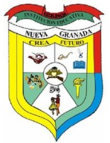 UNIDADES TEMÁTICAS AÑO LECTIVO 2012ÉTICA Y VALORESBÁSICA PRIMARIAINSTITUCIÓN EDUCATIVA NUEVA GRANADAUNIDADES TEMÁTICAS AÑO LECTIVO 2012ÉTICA Y VALORESBÁSICA SECUNDARIAINSTITUCION EDUCATIVA NUEVA GRANADAMAPA FUNCIONALAREA ETICA Y VALORES                                                                                                                                                                 UNIDAD No UNONOMBRE UNIDAD Relaciones conmigo, con mi medio y con los demás                                                                                                  GRADO: CeroFUNCION BASICA  (Estándar del área): Identifico y valoro la importancia que tengo como persona, a través de  la aceptación y el reconocimiento de mí mismo.UNIDAD DE COMPETENCIA (Objetivo de la unidad) Desarrollar en los niños y niñas las capacidades necesarias para optimizar las relaciones consigo mismo, con el medio ambiente y con los demás.            TABLA DE SABERESDESARROLLO METODOLOGICOSISTEMA DE EVALUACIONINSTITUCION EDUCATIVA NUEVA GRANADAMAPA FUNCIONALAREA ETICA Y VALORES                                                                UNIDAD No DOSNOMBRE UNIDAD Derechos, deberes y valores                                                                                                                                     GRADO: CeroFUNCION BASICA  (Estándar del área): Identifico, analizo y reflexiono acerca de mis derechos y los de los demás.UNIDAD DE COMPETENCIA (Objetivo de la unidad): Identificar y respetar los derechos y deberes propios y de los demásTABLA DE SABERESDESARROLLO METODOLOGICOSISTEMA DE EVALUACIONINSTITUCION EDUCATIVA NUEVA GRANADAMAPA FUNCIONALAREA ETICA Y VALORES                                                                                                                                                             UNIDAD No TRESNOMBRE UNIDAD Normas de Comportamiento y convivencia                                                                                                              GRADO: CeroFUNCION BASICA  (Estándar del área): Identifico las  normas y valores como medios para lograr la convivenciaUNIDAD DE COMPETENCIA (Objetivo de la unidad): Reconocer y respetar las normas de comportamiento y convivencia establecidas en la institución.TABLA DE SABERESDESARROLLO METODOLOGICOSISTEMA DE EVALUACIONINSTITUCION EDUCATIVA NUEVA GRANADAMAPA FUNCIONALAREA ETICA Y VALORES                                                                                                                     UNIDAD No CUATRONOMBRE UNIDAD Normas de Comportamiento y convivencia                                                                                                             GRADO: CeroFUNCION BASICA  (Estándar del área): Reconozco la importancia del cuidado y la preservación del medio ambiente para la conservación de la vida en el planeta. UNIDAD DE COMPETENCIA (Objetivo de la unidad): Respetar y cuidar la naturaleza a través del uso adecuado de los recursosTABLA DE SABERESDESARROLLO METODOLOGICOSISTEMA DE EVALUACIONINSTITUCION EDUCATIVA NUEVA GRANADAMAPA FUNCIONALAREA ETICA Y VALORES                                                                                                                                                                           UNIDAD No UNONOMBRE UNIDAD Normas de Comportamiento y convivencia                                                                                                                            GRADO: UnoFUNCION BASICA  (Estándar del área): Reconozco la importancia que tengo como persona mediante la identificación de mis fortalezas y debilidades.UNIDAD DE COMPETENCIA (Objetivo de la unidad): Conducir a los estudiantes hacia el reconocimiento de sí mismos como personas únicas e irrepetiblesTABLA DE SABERESDESARROLLO METODOLOGICOSISTEMA DE EVALUACIONINSTITUCION EDUCATIVA NUEVA GRANADA MAPA FUNCIONALAREA ETICA Y VALORES                                                                                                                                                               UNIDAD No DOSNOMBRE UNIDAD Normas de Comportamiento y convivencia                                                                                                                 GRADO: UnoFUNCION BASICA  (Estándar del área): Reconozco el valor que tiene mi familia para mi formación y superación. UNIDAD DE COMPETENCIA (Objetivo de la unidad): Conducir a los estudiantes hacia el reconocimiento del valor de la familia como el primer grupo socialTABLA DE SABERESDESARROLLO METODOLOGICOSISTEMA DE EVALUACIONINSTITUCION EDUCATIVA NUEVA GRANADAMAPA FUNCIONALAREA ETICA Y VALORES                                                                                                                                                               UNIDAD No TRESNOMBRE UNIDAD Normas de Comportamiento y convivencia                                                                                                                 GRADO: UnoFUNCION BASICA  (Estándar del área): Identifico actitudes y conductas positivas reconociendo a través de la autorreflexión, fortalezas y debilidades UNIDAD DE COMPETENCIA (Objetivo de la unidad): Reconocer la importancia de la responsabilidad en todos los actos de la vida TABLA DE SABERESDESARROLLO METODOLOGICOSISTEMA DE EVALUACIONINSTITUCION EDUCATIVA NUEVA GRANADA MAPA FUNCIONALAREA ETICA Y VALORES                                                                                                                                                              UNIDAD No CUATRONOMBRE UNIDAD Normas de Comportamiento y convivencia                                                                                                                  GRADO: UnoFUNCION BASICA  (Estándar del área): Identifico mis derechos y respeto los de los demás y reconozco que cada derecho implica un deber.UNIDAD DE COMPETENCIA (Objetivo de la unidad): Reconocer los deberes, los derechos y  la importancia de los valores en la vida de las personas TABLA DE SABERESDESARROLLO METODOLOGICOSISTEMA DE EVALUACIONINSTITUCIÓN EDUCATIVA NUEVA GRANADAMAPA FUNCIONALAREA ETICA Y VALORES                                                                                                                                                               UNIDAD No UNONOMBRE UNIDAD Vida social                                                                                                                                                                GRADO: DOSFUNCION BASICA  (Estándar del área): Identifico actitudes y conductas positivas, reconociendo a través de la autorreflexión mis fortalezas y debilidadesUNIDAD DE COMPETENCIA (Objetivo de la unidad): Reconozco y acepto mis fortalezas y debilidades teniendo en cuenta la autoestima en la toma de decisionesTABLA DE SABERESDESARROLLO METODOLÓGICOSISTEMA DE EVALUACIÓNINSTITUCIÓN EDUCATIVA NUEVA GRANADAMAPA FUNCIONALAREA ETICA Y VALORES                                                                                                                                                               UNIDAD No DOSNOMBRE UNIDAD Comportamiento en la vida comunitaria                                                                                                      GRADO: DOSFUNCION BASICA  (Estándar del área): Demuestro inteligencia emocional en mis relaciones interpersonales y con mi entornoUNIDAD DE COMPETENCIA (Objetivo de la unidad): Descubro las actitudes positivas en el comportamiento de las personas que me rodean y las aplico en mi vida cotidiana, asumiendo las consecuencias de mis decisiones .TABLA DE SABERESDESARROLLO METODOLÓGICOSISTEMA DE EVALUACIÓNINSTITUCIÓN EDUCATIVA NUEVA GRANADAMAPA FUNCIONALAREA ETICA Y VALORES                                                                                                                                                               UNIDAD No TRESNOMBRE UNIDAD: Mi familia y yo                                                                                                                     GRADO: DOSFUNCION BASICA  (Estándar del área): Soy consciente de mí mismo como persona y de los demás, quienes a partir del diálogo, contribuyen a enriquecer mis experiencias y mi madurez emocional.UNIDAD DE COMPETENCIA (Objetivo de la unidad): Reafirmar las convicciones éticas por medio del testimonio y del estímulo, construyendo la belleza de mi familia a través del diálogo y el dominio personal TABLA DE SABERESDESARROLLO METODOLÓGICOSISTEMA DE EVALUACIÓNINSTITUCIÓN EDUCATIVA NUEVA GRANADAMAPA FUNCIONALAREA ETICA Y VALORES                                                                                                                                        UNIDAD No CUATRONOMBRE UNIDAD: Los valores para la convivencia                                                                                                             GRADO: DOSFUNCION BASICA  (Estándar del área): Asumo una posición crítica frente a los hechos que generan discordia entre mis compañeros de grupo y propongo valores que contribuyen al buen comportamiento y al mejoramiento de las relaciones interpersonales.UNIDAD DE COMPETENCIA (Objetivo de la unidad): Identificar la escala personal de valores que permiten formar parte activa de la comunidad y brindar un impacto positivo en las relaciones entre los miembros de la comunidadTABLA DE SABERESDESARROLLO METODOLÓGICOSISTEMA DE EVALUACIÓNINSTITUCION EDUCATIVA NUEVA GRANADA MAPA FUNCIONALAREA ETICA Y VALORES                                                                                                                                                                             UNIDAD No UNONOMBRE UNIDAD: La convivencia y vida social                                                                                                                                             GRADO: TresFUNCION BASICA  (Estándar del área): Identifico las normas de convivencia y las cumplo en los entornos donde interactúoUNIDAD DE COMPETENCIA (Objetivo de la unidad): Conducir a los estudiantes hacia conocimiento y cumplimiento de las normas de convivencia social.TABLA DE SABERESDESARROLLO METODOLOGICOSISTEMA DE EVALUACIONINSTITUCION EDUCATIVA NUEVA GRANADA MAPA FUNCIONALAREA ETICA Y VALORES                                                                                                                                                                                 UNIDAD No DOSNOMBRE UNIDAD: Autoestima                                                                                                                                                                             GRADO: TresFUNCION BASICA  (Estándar del área): Identifico, tanto  mis deberes y derechos como los de los demásUNIDAD DE COMPETENCIA (Objetivo de la unidad): Conducir a los estudiantes hacia el reconocimiento sus deberes y derechos  y el respeto por los demás.TABLA DE SABERESDESARROLLO METODOLOGICOSISTEMA DE EVALUACIONINSTITUCION EDUCATIVA NUEVA GRANADAMAPA FUNCIONALAREA ETICA Y VALORES                                                                                                                                                                                                                      UNIDAD No TRESNOMBRE UNIDAD: El valor de la solidaridadGRADO: TresFUNCION BASICA  (Estándar del área: Asumo una actitud amable y me solidarizo con mis compañeros de grupo y son los miembros de mi familia cuando es necesario UNIDAD DE COMPETENCIA (Objetivo de la unidad): Desarrollar en los estudiantes los valores del respeto y la solidaridadTABLA DE SABERESDESARROLLO METODOLOGICOSISTEMA DE EVALUACIONINSTITUCION EDUCATIVA NUEVA GRANADA MAPA FUNCIONALAREA ETICA Y VALORES                                                                                                                                                           UNIDAD No CUATRONOMBRE UNIDAD La felicidad y la sencillez                                                                                                                                              GRADO: TresFUNCION BASICA  (Estándar del área): Reconozco que poseo facultades para gozar, soñar y fantasear lo cual acrecienta mi dignidad humanaUNIDAD DE COMPETENCIA (Objetivo de la unidad): Inculcar en los estudiantes el entusiasmo, el optimismo, la generosidad y la sencillez tanto a nivel personal como grupal. TABLA DE SABERESDESARROLLO METODOLOGICOSISTEMA DE EVALUACIONINSTITUCION EDUCATIVA NUEVA GRANADA MAPA FUNCIONALAREA ETICA Y VALORES                                                                                                                                                                 UNIDAD No UNONOMBRE UNIDAD:  Vida social y vida comunidad                                                                                                                             GRADO: CUARTOFUNCION BASICA  (Estándar del área): Identifico y valoro mis cualidades personales  y cumplo con los deberes y derechos del hombre, relacionados con el entorno UNIDAD DE COMPETENCIA (Objetivo de la unidad): Analizar y aplicar derechos y deberes de los estudiantes de forma individual y grupal teniendo en cuenta la La autonomía en la toma de decisiones.TABLA DE SABERESDESARROLLO METODOLÓGICO SISTEMA DE EVALUACIÓNINSTITUCION EDUCATIVA NUEVA GRANADA MAPA FUNCIONALAREA ETICA Y VALORES                                                                                                                                                                 UNIDAD No DOSNOMBRE UNIDAD:  Derechos y deberes de los estudiantes                                                                                                            GRADO: CUARTOFUNCION BASICA  (Estándar del área): Identifico deberes y derechos de la comunidad, reconociendo a través de la reflexión la importancia de Establecer lazos mas fuertes con la familia, la escuela, nuestra patria y con DiosUNIDAD DE COMPETENCIA (Objetivo de la unidad): Reconocer y adquirir habilidades para adaptarme a diferentes circunstancias de mi comunidadteniendo en cuenta la participación eficaz en el trabajo en equipoTABLA DE SABERESDESARROLLO METODOLÓGICO SISTEMA DE EVALUACIÓN INSTITUCION EDUCATIVA NUEVA GRANADA MAPA FUNCIONALAREA ETICA Y VALORES                                                                                                                                                                 UNIDAD No TRESNOMBRE UNIDAD:  Vida comunitaria                                                                                                                                                GRADO: CUARTOFUNCION BASICA  (Estándar del área): Reconozco la interacción entre el ser humano y los valores en diferentes contextos de su vida cotidiana como elrespeto, la honestidad, la responsabilidad y el bien común en situaciones propuestas UNIDAD DE COMPETENCIA (Objetivo de la unidad): Reconocer la importancia de los valores y tomar las decisiones a su alcance por iniciativa propia asumiendo responsabilidades que conduzcan  al bienestar en el aula de clase y en el entorno TABLA DE SABERESDESARROLLO METODOLÓGICO SISTEMA DE EVALUACIÓNINSTITUCION EDUCATIVA NUEVA GRANADA MAPA FUNCIONALAREA ETICA Y VALORES                                                                                                                                                                 UNIDAD No CUATRONOMBRE UNIDAD:  Cómo ser una mejor persona                                                                                                                                   GRADO: CUARTOFUNCION BASICA  (Estándar del área): Demuestro permanentemente actitudes de optimismo, respeto, flexibilidad, generosidad y sencillez  sin que interesen las circunstancias ni los juicios ajenosUNIDAD DE COMPETENCIA (Objetivo de la unidad Identificar el significado, las implicaciones, las exigencias y el valor del optimismo, el respeto y la generosidad en el crecimiento personal, social y profesionalTABLA DE SABERESDESARROLLO METODOLÓGICO SISTEMA DE EVALUACIÓNINSTITUCION EDUCATIVA NUEVA GRANADA MAPA FUNCIONALAREA ETICA Y VALORES                                                                                                                                                                 UNIDAD No UNONOMBRE UNIDAD:  Cómo es cada uno                                                                                                                                                 GRADO: QUINTOFUNCION BASICA  (Estándar del área): Identifico actitudes y conductas positivas reconociendo a través de la autorreflexión, mis fortalezas y debilidades UNIDAD DE COMPETENCIA (Objetivo de la unidad) Reconocer y aceptar las  características personales y las de los demás, teniendo en cuenta las diferencias TABLA DE SABERESDESARROLLO METODOLÓGICO SISTEMA DE EVALUACIÓNINSTITUCION EDUCATIVA NUEVA GRANADA MAPA FUNCIONALAREA ETICA Y VALORES                                                                                                                                                                 UNIDAD No DOSNOMBRE UNIDAD:  Autoestima                                                                                                                                                 GRADO: QUINTOFUNCION BASICA  (Estándar del área): Establezco rasgos que identifiquen a una persona que se aprecia a sí misma para mejorar la autoimagencomo elemento esencial en el conocimiento y aceptación de  sí mismo y de los demás. UNIDAD DE COMPETENCIA (Objetivo de la unidad) Inducir a los estudiante a conocer y aceptar su  cuerpo como un don divino, para cuidarlo y respetarlo con la  orientación ética adecuadaTABLA DE SABERESDESARROLLO METODOLÓGICO SISTEMA DE EVALUACIÓNINSTITUCION EDUCATIVA NUEVA GRANADA MAPA FUNCIONALAREA ETICA Y VALORES                                                                                                                                                                 UNIDAD No TRESNOMBRE UNIDAD:  Vida comunitaria                                                                                                                                                GRADO: QUINTOFUNCION BASICA  (Estándar del área): Identifico actitudes correctas y honesta, e incorrectas y deshonestas con nosotros mismos  y con  otros UNIDAD DE COMPETENCIA (Objetivo de la unidad) Conducir a los estudiantes en el reconocimientos de actitudes honestas o deshonestas En sí mismos  y en los demás mediante la comunicación, dominio personal y el liderazgoTABLA DE SABERESDESARROLLO METODOLÓGICO SISTEMA DE EVALUACIÓNINSTITUCION EDUCATIVA NUEVA GRANADA MAPA FUNCIONALAREA ETICA Y VALORES                                                                                                                                                                 UNIDAD No CUATRONOMBRE UNIDAD:  Lo que me hace feliz: “Mis valores y lo que me hace ser mejor persona                                                      GRADO: QUINTOFUNCION BASICA  (Estándar del área): Reconozco que poseo las facultades para gozar, ser feliz, soñar y fantasear, lo cual acrecienta mi dignidad humana y me permite disfrutar de todo lo bello que ofrece el mundoUNIDAD DE COMPETENCIA (Objetivo de la unidad) Descubrir el significado y el  valor, del entusiasmo, el optimismo y la sencillez y reconocer su impacto en la visión de la vida y las relaciones interpersonalesTABLA DE SABERESDESARROLLO METODOLÓGICO SISTEMA DE EVALUACIÓNINSTITUCION EDUCATIVA NUEVA GRANADA PLANEACIONEN MAPA FUNCIONAL                                                                                                   GRADO:  SEXTOAREA: ética y valores                                                                                                                                       UNIDAD No 1: la alegría de ser persona       FUNCION BASICA  (Estándar del área) lidero la lectura del manual de convivencia y las normas de la institución, las cumplo con ética y participo en su transformaciónUNIDAD DE COMPETENCIA (Objetivo de la unidad) conozco y comunico las normas. Leyes y forma como se aplican en el contexto escolar, además identifico del manual de convivencia  como instrumento para la prevención y solución de problemas.  TABLA DE SABERESDESARROLLO METODOLOGICOSISTEMA DE EVALUACIONINSTITUCION EDUCATIVA NUEVA GRANADA PLANEACIONEN MAPA FUNCIONALAREA ética y valores     UNIDAD No  2     NOMBRE UNIDAD  los derechos humanos   GRADO    sexto FUNCION BASICA  (Estándar del área) identifico y rechazo las situaciones en las que se vulneran los derechos humanos y lidero la utilización de mecanismos para la defensa de os mismos      UNIDAD DE COMPETENCIA (Objetivo de la unidad)   comprendo que son los derechos humanos y observo con atención como se viven en la institución para crear propuestas en pro del respeto de los mismosTABLA DE SABERESDESARROLLO METODOLOGICOSISTEMA DE EVALUACIONINSTITUCION EDUCATIVA NUEVA GRANADA PLANEACIONEN MAPA FUNCIONALAREA ética y valores     UNIDAD No  3     NOMBRE UNIDAD 3 las normas   GRADO    sexto FUNCION BASICA  (Estándar del área) lidero la lectura del manual de convivencia y las normas de la institución, las cumplo de maneraética y participo de su transformación   UNIDAD DE COMPETENCIA (Objetivo de la unidad)   conozco y comunico las normas y leyes y a formas como se aplican dentro del contextoescolar, además identifico la función del manual de convivencia como instrumento para la prevención y solución de problemas.TABLA DE SABERESDESARROLLO METODOLOGICOSISTEMA DE EVALUACIONINSTITUCIÓN EDUCATIVA NUEVA GRANADAPLANEACIONEN MAPA FUNCIONALAREA ética y valores      UNIDAD No   4     NOMBRE UNIDAD    la participación      GRADO   sexto FUNCION BASICA  (Estándar del área)   identifico las situaciones de conflicto en las que se vulneran los derechos en el colegio y utilizo los mecanismos de participación democrática de manera creativa para dar soluciones a los problemas escolares.            UNIDAD DE COMPETENCIA (Objetivo de la unidad) conozco y comunico cuales son los competentes del gobierno escolar e identifico las formas de participación, elijo y me postulo para ser elegidoTABLA DE SABERESDESARROLLO METODOLOGICOSISTEMA DE EVALUACIONINSTITUCION EDUCATIVA NUEVA GRANADAMAPA FUNCIONALTABLA DE SABERESDESARROLLO METODOLÓGICO SISTEMA DE EVALUACIÓNINSTITUCION EDUCATIVA NUEVA GRANADAMAPA FUNCIONALTABLA DE SABERESDESARROLLO METODOLÓGICO SISTEMA DE EVALUACIÓNINSTITUCION EDUCATIVA NUEVA GRANADAMAPA FUNCIONALTABLA DE SABERESDESARROLLO METODOLÓGICO SISTEMA DE EVALUACIÓNINSTITUCION EDUCATIVA NUEVA GRANADAMAPA FUNCIONALTABLA DE SABERESDESARROLLO METODOLÓGICO SISTEMA DE EVALUACIÓNINSTITUCION EDUCATIVA NUEVA GRANADAMAPA FUNCIONALTABLA DE SABERESDESARROLLO METODOLÓGICO SISTEMA DE EVALUACIÓNMAPA FUNCIONALTABLA DE SABERESDESARROLLO METODOLÓGICO SISTEMA DE EVALUACIÓNMAPA FUNCIONALTABLA DE SABERESDESARROLLO METODOLÓGICO SISTEMA DE EVALUACIÓNMAPA FUNCIONALTABLA DE SABERESDESARROLLO METODOLÓGICO SISTEMA DE EVALUACIÓNINSTITUCION EDUCATIVA NUEVA GRANADA PLANEACION EN MAPA FUNCIONALAREA _ETICA  Y  VALORES______________   UNIDAD No___1___ NOMBRE UNIDAD_______________________________       GRADO__9°_________ FUNCION BASICA  (Estándar del área) Desarrollo, práctico y aplico todas las herramientas necesarias para ejercer mis derechos, hacer respetar mis deberes contribuyendo al  ejercicio  ético de la sociedad y el medio en el cual me desenvuelvo.UNIDAD DE COMPETENCIA (Objetivo de la unidad) _Reconozco la estructura moral y ética de la persona Y el funcionamiento de los principios éticos volitivos y afectivos de la vida cotidiana.TABLA DE SABERESDESARROLLO METODOLOGICOSISTEMA DE EVALUACIONMAPA FUNCIONALÁREA. Humanidades: Ética y Valores Humanos.                          UNIDAD: #    2            GRADO: 9° FUNCIÓN BÁSICA (Estándar del área): Desarrollo, practico y aplico  todas las herramientas necesarias para ejercer mis derechos, hacer respetar mis deberes contribuyendo al ejercicio ético y moral de la sociedad y el medio en el cual me desenvuelvo.UNIDAD DE COMPETENCIA  (Objetivo de la unidad): Conoce las dificultades y condicionamientos que las personas encuentran en el mundo actual para llevar una vida basada en los valores morales y éticos.TABLA DE SABERESDESARROLLO METODOLÓGICOSISTEMA DE EVALUACIÓNÁREA. Ética y Valores Humanos.                          UNIDAD:  # 3                GRADO:  9°FUNCIÓN BÁSICA (Estándar del área): Posee métodos y procedimientos  adecuados para el análisis  de los problemas de la vida cotidiana  y hace una jerarquización adecuada de los valores.UNIDAD DE COMPETENCIA  (Objetivo de la unidad): Jerarquizo los valores que aplico en mi vida diaria de acuerdo al momento histórico  por el que atravieso y el lugar  donde me encuentro teniendo en cuenta que soy un ser social.TABLA DE SABERESDESARROLLO METODOLÓGICOSISTEMA DE EVALUACIÓNÁREA.  Ética y Valores Humanos.                          UNIDAD:    #4             GRADO:  9°FUNCIÓN BÁSICA (Estándar del área): Elabora su proyecto de vida basado en unos principios éticos y morales ajustados a la necesidad del mundo de hoy que le permite lograr  una sana convivencia.UNIDAD DE COMPETENCIA  (Objetivo de la unidad): Desarrollo, practico  y aplico todas las herramientas necesarias para ejercer  mis  derechos, respetar mis deberes  construyendo mi proyecto de vida basado en ellas.TABLA DE SABERESDESARROLLO METODOLÓGICOSISTEMA DE EVALUACIÓNÁREA. Humanidades: Ética   profesional.                          UNIDAD: #1                GRADOS: 10°  Y   11° FUNCIÓN BÁSICA (Estándar del área): Desarrollo  interacciones  sociales desde una perspectiva  ética  de los derechos humanos.UNIDAD DE COMPETENCIA  (Objetivo de la unidad):Practico y aplico todas las herramientas necesarias  para ejercer mis derechos, respetar mis deberes contribuyendo al desarrollo ético-social. TABLA DE SABERESDESARROLLO METODOLÓGICOSISTEMA DE EVALUACIÓNÁREA.  Ética   profesional                         UNIDAD: #2                GRADO:  10°   y    11°FUNCIÓN BÁSICA (Estándar del área): Desarrollo  practico   y  aplico   todas las herramientas  necesarias  para  ejercer  mis derechos,  respetar  mis deberes  contribuyendo al desarrollo  ético  y social.UNIDAD DE COMPETENCIA  (Objetivo de la unidad): Promover  la  interacción  idónea  consigo  mismo con los demás  y con la naturaleza  en los contextos  social  y  laboral.TABLA DE SABERESDESARROLLO METODOLÓGICOSISTEMA DE EVALUACIÓNÁREA. Humanidades: Ética   profesional                         UNIDAD:  #3               GRADO: 10°   y 11 FUNCIÓN BÁSICA (Estándar del área): Promover  la  interacción  idónea   consigo  mismo, con los demás  y  con la naturaleza  en  los contextos s0cial laboral.UNIDAD DE COMPETENCIA  (Objetivo de la unidad): Indago  y  comprendo que los modelos sociales,  políticos  y  económicos  dependen de la formación ética.TABLA DE SABERESDESARROLLO METODOLÓGICOSISTEMA DE EVALUACIÓNINSTITUCION EDUCATIVA NUEVA GRANADAMAPA FUNCIONALÁREA. Humanidades: Ética y Valores Humanos.                          UNIDAD: 4                 GRADO: 10º Y 11º FUNCIÓN BÁSICA (Estándar del área): Reconoce la estructura moral   de la persona y el funcionamiento de los principios éticos, volitivos  y afectivos  de la vida cotidiana.UNIDAD DE COMPETENCIA  (Objetivo de la unidad): Valora la ética  desde todos los puntos de vista humano tanto a nivel  personal, familiar y social.DESARROLLO METODOLÓGICOSISTEMA DE EVALUACIÓNGRADOSPERÍODOSCONTENIDOSLOGROSCeroUnoDosTresCuatroCinco123412341234123412341234RELACIONES CONMIGO MISMO, CON MI MEDIO  Y CON LOS DEMÁS●Reconocimiento de sí mismo.●El Respeto.●Relaciones con los demás.NORMAS DE CONVIVENCIA Y COMPORTAMIENTO●Normas de convivencia en la casa.●Normas de convivencia en la escuela●Normas de convivencia en la calle.DERECHOS, DEBERES Y VALORES●Derechos de la persona como ser social.●Deberes  como individuo para relacionarse como ser social.●Participación en la elaboración del Manual de convivencia.CUIDADO DE LA NATURALEZA Y TODO LO QUE LA COMPONE●Mi mundo y la naturaleza.●Responsabilidades con la naturaleza.MI IDENTIDAD●Reconocimiento de sí mismo como persona.●Identificación de sus gustos y preferencias.●El respeto.LA FAMILIA Y LA COMUNIDAD●El amor.●La solidaridad.●La escuela un segundo hogar.LA RESPONSABILIDAD●La responsabilidad en el comportamiento.●La responsabilidad frente a los derechos de los demás.●Responsabilidades con la familia y la escuela.DERECHOS, DEBERES Y VALORES●Derechos de los niños y las niñas.●Deberes consigo mismo, con el medio y con los demás.●La tolerancia. VIDA SOCIAL●Identificación y reconocimiento de sí mismo.●Importancia del ser humano como persona.●Reconocimiento de los amigos de los amigos.COMPORTAMIENTO EN LA VIDA COMUNITARIA●Comportamiento en el hogar.●Comportamiento en la escuela.●Comportamiento en la calle.●Los valores: el amor, la responsabilidad, la tolerancia, el respeto, la honestidad.MI FAMILIA Y YO●Mi belleza interior.●La belleza de la persona.●La belleza de mi familia.●El amor.●Importancia de la familiaLOS VALORES PARA LA CONVIVENCIA●Los Valores: El entusiasmo, la sencillez, el optimismo, la generosidad.●Impacto de los valores en la visión de la vida y las relaciones interpersonales.●La discordia y la infelicidad.LA CONVIVENCIA Y LA VIDA SOCIAL●Lectura y discusión del manual de convivencia del colegio.●Relaciones consigo mismo, con los demás y con el medio.●Valores que se relacionan con la convivencia familiar.AUTOESTIMA● Reconocimiento de su propia identidad●Identificación de derechos deberes y valores.●Relaciones consigo mismo, con los demás y con el medio.EL VALOR DE LA SOLIDARIDAD●Concepto de solidaridad.●Solidaridad y colaboración.●La solidaridad en la familia y en el grupo de estudio.●La amistadLA FELICIDAD  Y LA SENCILLEZ.●Concepto de generosidad, entusiasmo, optimismo y sencillez●Descubrimiento de todo lo positivo que trae a la vida el entusiasmo, la alegría y  la generosidadVIDA SOCIAL Y VIDA COMUNITARIA●Autoestima●Mi esquema corporal●Mi biografía●Interés por las actividades del grupo social.●Respeto y tolerancia.DERECHOS Y DEBERES DE LOS ESTUDIANTES●Deberes con la patria●Deberes con la familia●Derechos humanos●Declaración de los derechos del niñoVIDA COMUNITARIA●La  honestidad en familia.● El valor de la responsabilidad en la escuela.● El respeto con las personas del barrio.●Cultura en la escuela.●Cultura familiar.●Los valores.CÓMO SER UNA MEJOR PERSONA●La felicidad.●El optimismo.●La generosidad.●La sencillez.●Integración y sentido de pertenencia.●Respeto por la diferenciaCÓMO ES CADA UNO●Cualidades que enriquecen  al ser humano como persona●Defectos que entorpecen la socialización en los seres humanos.AUTOESTIMA●La auto aceptación.●Formas de auto evaluación.●La asertividadVIDA COMUNITARIA●La honestidad consigo mismo.●La honestidad en las relaciones interpersonales.●La sinceridadVALORES QUE ME AYUDAN A SER MEJOR PERSONA●La felicidad●El optimismo● La generosidad● La sencillez●Conoce su cuerpo.●Describe los rasgos específicos de su cuerpo.●Identifica los cuidados que debe tener con su cuerpo.●Se define a sí mismo como perteneciente a una familia.●Respeta a los demás.●Muestra actitudes de respeto por la autoridad.●Cumple y respeta las normas de comportamiento y convivencia.●Participa en la elaboración de normas de convivencia.●Utiliza el diálogo en la resolución de conflictos.●Respeta la posición de los compañeros en un diálogo.●Reconoce las normas del Manual de convivencia.●Respeta y cuida los seres de la naturaleza, reconociendo  la necesidad de cuidarlos y conservarlos de acuerdo con las necesidades del ser humano.●Expresa sus sentimientos, emociones y deseos mediante diferentes lenguajes.●Manifiesta satisfacción e interés por el cuidado de su entorno.●Adopta los comportamientos adecuados para cada situación.●Reconoce y acepta que hace parte de una familia.●Identifica comportamientos solidarios y no solidarios.●Expreso de distintas formas mi amor por mi familia y por mi escuela.●Reconoce y valora la responsabilidad en todos los actos de la vida.●Valora la presencia de las personas y sus responsabilidades en la vida diaria.●Toma decisiones responsables que conllevan al bienestar en el aula.●Conoce sus derechos como persona dentro de la sociedad.●Reconoce y acepta sus deberes como ser social.●Participa y colabora con gusto en las actividades grupales.●Se acepta a sí mismo como persona única e irrepetible.●Reconoce y expresa sus fortalezas y debilidades de diferentes maneras.●Escucha y analiza las opiniones de sus compañeros durante el trabajo en grupo.● Demuestra inteligencia emocional  durante las actividades con su grupo de trabajo.●Respeta y cumple las normas de comportamiento en la escuela, la casa y la calle.●Sostiene buenas relaciones con sus compañeros de grupo, observando respeto, solidaridad, amabilidad y compañerismo.●Asume una actitud responsable a la hora de tomar decisiones que ayudan a mejorar  la familia, la propia persona y el entorno.●Practica principios éticos de convivencia  en la casa, la escuela y con mi equipo de trabajo.●Descubre las implicaciones de los valores como el entusiasmo, la generosidad, el optimismo y la sencillez en el mejoramiento de la calidad de vida social y personal.●Participa en las actividades grupales bajo la observación de valores como el respeto, tolerancia y solidaridad grupales e individuales.●Comprende que el diálogo es indispensable para convivir con los seres humanos.●Reconoce sus derechos y respeta los de las personas que le rodean.●Identifica técnicas  para mejorar como persona.●Comparte sus pertenencias con alegría y colabora con mis compañeros.●Mantiene una actitud de cambio y deseo de superación.●Participa en las actividades grupales bajo la observación de valores como el respeto, tolerancia y solidaridad ●Comprende que todos los seres humanos son sociables y por lo tanto dependen unos de otros.●Demuestra optimismo en todas mis actitudes frente a la vida..●Reconoce que la alegría, el entusiasmo y la sencillez tienen un impacto positivo a mi vida ●Se siente feliz de ser miembro de la comunidad educativa a la cual pertenece.●Maneja principios éticos de convivencia en mi equipo de trabajo.● Identifica  los deberes y derechos de los estudiantes●Conoce y asume sus responsabilidades en el ambiente social y usa adecuadamente mecanismos de defensa y protección de los derechos humanos, aplicándolos a casos concretos de su entorno●Aplica los derechos de la comunidad que conllevan a una mejor comunicación en su equipo de trabajo● Reconoce y acepta sus deberes como estudiante de la institución●Demuestra con su actitud que acata y respeta deberes y derechos existentes en la comunidad para contribuír a la solución de problemas.●Expresa cotidianamente ante su familia y sus compañeros, el valor que tienen los seres humanos para relacionarse unos con otros expresando respeto, gratitud, honestidad con ellos, sus superiores y con el equipo de trabajo●Reconozco la importancia de los valores de los demás y los de mi familia para mejorar la convivencia con mis compañeros y con el medio●Demuestra con su equipo de trabajo la escala de valores como el respeto, la flexibilidad y el optimismo tanto en el aula de clase como en el entorno.●Reconoce la importancia de las facultades de la inteligencia y la imaginación para aplicar los valores en los actos culturales teniendo en cuenta el trabajo en equipo.●Descubro y acepta las características necesarias que conllevan a una mejor inteligencia emocional en su equipo de trabajo y en la toma de decisiones.●Aplica en la cotidianidad fortalezas que propician el liderazgo y la capacidad de adaptación.● Demuestro con su  actitud que sus fortalezas y debilidades manejadas responsablemente, contribuyen al manejo de conflictos y el dominio persona●Asume en su cotidianidad la importancia de su cuerpo, para mejorar su  aspecto e imagen de tal forma que genere seguridad y autoestima como persona que interactúa en grupos socioculturales●Reconoce y acepta sus defectos y busca mecanismos de mejoramiento en su imagen y su vida personal y social para así mejorar la capacidad de integración con la comunidad.●Propone actividades que conllevan a aplicar mejor la honestidad con su equipo de trabajo●Aplica en la vida cotidiana valores que ayudan a fortalecer la  personalidad, el dominio personal  y la capacidad para la solución de problemas.●Demuestra respeto a  diferentes posturas frente a las demás personas mostrando aspectos positivos de generosidad, optimismo y sencillez ante su equipo de trabajo y con la comunidad-●Apoyo a su familia y amigos (as) en la toma responsable de decisiones para aplicar los valores adquiridos en las interacciones personales y socialesUNIDAD TEMÁTICACONTENIDOS TEMÁTICOSINDICADORES DE DESEMPEÑOINDICADORES DE DESEMPEÑOGRADO SEXTO ( Intensidad Horaria 1 hora semanal)GRADO SEXTO ( Intensidad Horaria 1 hora semanal)GRADO SEXTO ( Intensidad Horaria 1 hora semanal)GRADO SEXTO ( Intensidad Horaria 1 hora semanal)UNIDAD I.Pienso antes de actuar.Puedo expresarme con originalidad.Debo ser auténtico.Actuó de manera asertiva.Soy responsable de mis actos.Asumo con responsabilidad mis decisiones, en forma autónoma.Manifiesto respeto y tolerancia ante las opiniones  de los demás.Elaboro reflexiones de acuerdo a lecturas realizadas en clase.Asumo con responsabilidad mis decisiones, en forma autónoma.Manifiesto respeto y tolerancia ante las opiniones  de los demás.Elaboro reflexiones de acuerdo a lecturas realizadas en clase.UNIDAD II.Reconozco la persona como sujeto de derechos y deberes.Comprendo qué son los Derechos humanos.Reconozco los Derechos Humanos e identifico cómo interactúan en mi entorno social, educativo y familiar.Propongo acciones creativas que permitan la difusión de los Derechos Humanos.Soy respetuoso y actúo con ética frente al reconocimiento de los derechos de los demás.Reconozco los Derechos Humanos e identifico cómo interactúan en mi entorno social, educativo y familiar.Propongo acciones creativas que permitan la difusión de los Derechos Humanos.Soy respetuoso y actúo con ética frente al reconocimiento de los derechos de los demás.UNIDAD III.Conozco qué son las normas y cómo se aplican en la Institución.Descubro cómo se crean las leyes y normas en una sociedad democrática.Identifico la función del Manual de Convivencia institucional y sus aspectos primordiales.Identifico la función del Manual de Convivencia y lidero la adopción del mismo.Valoro la importancia de las normas como instrumentos que garantizan los deberes y derechos de las personas.Conozco el Manual de Convivencia y sugiero modificaciones al Consejo Directivo de la Institución.Identifico la función del Manual de Convivencia y lidero la adopción del mismo.Valoro la importancia de las normas como instrumentos que garantizan los deberes y derechos de las personas.Conozco el Manual de Convivencia y sugiero modificaciones al Consejo Directivo de la Institución.UNIDAD IV.Reconozco los elementos que conforman el Gobierno Escolar.Identifico los mecanismos de participación democrática y los aplico dentro y fuera del colegio.Reconozco cuales son los principales componentes del Gobierno Escolar.Identifico las formas de gobierno escolar y los procesos de elección.Conozco la manera de hacer valer los derechos democráticos.Determino la forma adecuada de reclamar los derechos democráticos y los practico en el contexto escolar, familiar y social, fortaleciendo mi dominio personal y orientación ética.Reconozco cuales son los principales componentes del Gobierno Escolar.Identifico las formas de gobierno escolar y los procesos de elección.Conozco la manera de hacer valer los derechos democráticos.Determino la forma adecuada de reclamar los derechos democráticos y los practico en el contexto escolar, familiar y social, fortaleciendo mi dominio personal y orientación ética.GRADO SÉPTIMO ( Intensidad Horaria 1 hora semanal)GRADO SÉPTIMO ( Intensidad Horaria 1 hora semanal)GRADO SÉPTIMO ( Intensidad Horaria 1 hora semanal)GRADO SÉPTIMO ( Intensidad Horaria 1 hora semanal)UNIDAD I.Conciencia, confianza y valoración de sí mismo.La autorrealización.Proyecto de vida.La autorregulación.Participo de manera activa en actividades que me permitan el reconocimiento, la toma de conciencia de mi individualidad.Elaboro mi proyecto de vida para el auto reconocimiento y la búsqueda de la felicidad propia.Formulo un plan de acción propio, que pueda supervisar la conducta personal desde el interior y la adapte según las circunstancias.Participo de manera activa en actividades que me permitan el reconocimiento, la toma de conciencia de mi individualidad.Elaboro mi proyecto de vida para el auto reconocimiento y la búsqueda de la felicidad propia.Formulo un plan de acción propio, que pueda supervisar la conducta personal desde el interior y la adapte según las circunstancias.UNIDAD II.Ethos para la convivencia.Identidad y sentido de pertenencia.Sentido crítico.Analizo y adopto habilidades propias para convivir con el otro.Reconozco los valores personales y los de los demás.Establezco relaciones de valores como la fraternidad, el respeto, la lealtad y la solidaridad.Analizo y adopto habilidades propias para convivir con el otro.Reconozco los valores personales y los de los demás.Establezco relaciones de valores como la fraternidad, el respeto, la lealtad y la solidaridad.UNIDAD III.Estrategias y caminos para alcanzar metas.Ser consciente de mi realidad.Dificultades, bloqueos y posibles soluciones.Sujeto y colectividad.Reflexión sobre la ciudadanía.Racionalidad de la norma.Analizo y aplico la formación subjetiva democrática y la participación de los espacios públicos escolares.Analizo el propósito de tener hábitos de estudio y de trabajo y de tener una meta clara que este marcado por el esfuerzo y la dedicación.Formulo un plan de acción propio, que pueda supervisar la conducta personal desde el interior y la adapte de acuerdo con el cambio de circunstancias.Elaboro los pasos para tener una ciudadanía responsable y participativa en el momento que me sea dada.Analizo y aplico la formación subjetiva democrática y la participación de los espacios públicos escolares.Analizo el propósito de tener hábitos de estudio y de trabajo y de tener una meta clara que este marcado por el esfuerzo y la dedicación.Formulo un plan de acción propio, que pueda supervisar la conducta personal desde el interior y la adapte de acuerdo con el cambio de circunstancias.Elaboro los pasos para tener una ciudadanía responsable y participativa en el momento que me sea dada.UNIDAD IV.Competencias comunicativas y dialógicas.Reconocimiento del otro.Actitud responsable frente a las posturas que se adopten.Concepción del hombre como fin, no como medio.Formación en el respeto a la vida.Instrumentos que permiten ejercer conscientes sus derechos y responsabilidades.Reconozco la importancia de la comunicación como el encuentro de saberes, de valores, de resignificaciones y la gran la posibilidad de crecer conjuntamente.Analizo y aplico el propósito fundamental de la escuela el de formar sujetos conscientes del valor de la dignidad humana y de los derechos y obligaciones que se derivan de este valor.Reflexiono y propongo alternativas de solución desde la ética para clarificar las diferentes metas que se pueden proponer y que sean alcanzables a mi propia condición.Reconozco la importancia de la comunicación como el encuentro de saberes, de valores, de resignificaciones y la gran la posibilidad de crecer conjuntamente.Analizo y aplico el propósito fundamental de la escuela el de formar sujetos conscientes del valor de la dignidad humana y de los derechos y obligaciones que se derivan de este valor.Reflexiono y propongo alternativas de solución desde la ética para clarificar las diferentes metas que se pueden proponer y que sean alcanzables a mi propia condición.GRADO OCTAVO (Intensidad Horaria 1 hora semanal)GRADO OCTAVO (Intensidad Horaria 1 hora semanal)GRADO OCTAVO (Intensidad Horaria 1 hora semanal)GRADO OCTAVO (Intensidad Horaria 1 hora semanal)UNIDAD I.Orígenes de la ética.Nociones de antropología.Relaciones entre la antropología y la ética.Las razas a nivel mundial, nacional y local mirada desde la ética.Reconozco la importancia de la ética en los procesos históricos de la humanidad.Elaboro relaciones entre la antropología y la ética y sus consecuencias en el momento actual de la humanidad.Respeto las opiniones de los demás en los espacios de discusión grupal.Reconozco la importancia de la ética en los procesos históricos de la humanidad.Elaboro relaciones entre la antropología y la ética y sus consecuencias en el momento actual de la humanidad.Respeto las opiniones de los demás en los espacios de discusión grupal.UNIDAD II.Nociones de sociología.Relaciones entre sociología y la ética.La sociedad a nivel mundial, nacional y local mirada desde la ética.Reconozco y reflexiono sobre la importancia de la ética y los valores en la sociología.Realizo algunos ejercicios que relacionan la sociología como una actividad humana que requiere de esfuerzo de todos desde el punto de vista ético.Reconozco y reflexiono sobre la importancia de la ética y los valores en la sociología.Realizo algunos ejercicios que relacionan la sociología como una actividad humana que requiere de esfuerzo de todos desde el punto de vista ético.UNIDAD III.Nociones de psicología.Relaciones entre la psicología y la ética.Mi psicología, vida pública, vida privada.Reconozco y reflexiono sobre la importancia de la ética y los valores en el manejo de la psicología.Realizo algunos ejercicios que relacionan la psicología y la ética.Reconozco y reflexiono sobre la importancia de la ética y los valores en el manejo de la psicología.Realizo algunos ejercicios que relacionan la psicología y la ética.UNIDAD IV. Nociones de economía.Relaciones entre economía y ética.La economía mundial, nacional y local, mirada desde la ética.Reconozco y reflexiono sobre la importancia de la ética y los valores en el manejo de la economía en el hogar.Realizo algunos ejercicios que relacionan la economía como una actividad humana que requiere de esfuerzo de todos desde el punto de vista ético.Reconozco y reflexiono sobre la importancia de la ética y los valores en el manejo de la economía en el hogar.Realizo algunos ejercicios que relacionan la economía como una actividad humana que requiere de esfuerzo de todos desde el punto de vista ético.GRADO NOVENO ( Intensidad Horaria 1 hora semanal)GRADO NOVENO ( Intensidad Horaria 1 hora semanal)GRADO NOVENO ( Intensidad Horaria 1 hora semanal)GRADO NOVENO ( Intensidad Horaria 1 hora semanal)UNIDAD I-La alegría de ser persona.-La comunicación interpersonal.-Mis deberes como ciudadano.-Mis derechos como ciudadano.-Lectura del texto “Sin Cadenas”. (Continuación  de Sangre de campeón).-Conozco y  asumo responsabilidades para con el medio y uso adecuadamente  los mecanismos de defensa y protección de los derechos humanos aplicándolos a casos concretos de mi entorno.UNIDAD II-Valores... La axiología.-Valores  y  moral.- La Ética.-¿Cómo se practican los valores?-Asumo en mi cotidianidad la responsabilidad de actuar acorde a unas normas y preceptos como persona que interactúa en grupos socioculturales.-Realizo valoraciones de los actos morales tomando una conciencia ética en su proceso.UNIDAD III-Los  valores en la casa.-Los  valores en el colegio.-Los Dilemas morales.-La jerarquía de los valores-Propongo normas que permitan llevar  a la práctica los valores dándole un orden lógico y practico para nuestra vida.-Conoce los diferentes Dilemas a los que se ve enfrentada la persona de hoy, los jerarquizo en mi vida diaria demostrando dominio personal y  liderazgo contribuyendo a la sana convivencia...UNIDAD IV-Proyecto de vida.-Elementos del proyecto de vida.-Metas  a largo y a corto plazo.-Respeto el enfoque que cada uno de los compañeros de grupo le da  a su proyecto de vida permitiendo que ellos contribuyan a l enriquecimiento de mi propio proyecto, demostrando mi dominio personal  al  igual  que una orientación  ética  positiva.GRADO DECIMO Y ONCE (Intensidad Horaria 1 hora semanal)GRADO DECIMO Y ONCE (Intensidad Horaria 1 hora semanal)GRADO DECIMO Y ONCE (Intensidad Horaria 1 hora semanal)UNIDAD I-Diagnostico.-¿Quién soy yo?-Ser persona.-Concepto sobre la dignidad  humana.-Derechos  humanos.-Normas de convivencia.-Constitución Colombiana, capitulo 11 art 42 al 77.-Promuevo interacciones sociales desde el respeto por la dignidad humana.-Practico normas de convivencia dentro y fuera de la comunidad  educativa.-Identifico  mi  yo interior.UNIDAD II-ETICAS DE LA ANTIGÜEDAD.-Algunos exponentes clásicos:-Sócrates.-Platón.-Aristóteles...-Mi misión en la vida.-La felicidad..-El liderazgo.-Autoimagen y autoestima.-Si yo cambiara.-Desarrolla el espíritu investigativo sobre las manifestaciones éticas que surgieron en la antigüedad occidental.-Expone y compone juicios y apreciaciones de la dignidad humana  actuando por iniciativa  personal  más que por presión externa.UNIDAD III-ETICAS DE LA EDAD MEDIA, MODERNA  Y CONTEMPORANEA.-Edad media.-San Agustín.-Santo Tomas de Aquino.-Modernidad.--Kant.-Los dilemas  morales.-Consejos  prácticos para se el  mejor.-Conoce las diferentes manifestaciones éticas que se han dado en la edad media, modernidad reconociendo ideas centrales y autores.- Identifica  los diferentes dilemas morales ( Kohlberg.)  A  los que se ve enfrentada la persona de hoy. Los jerarquizo en mi vida diaria demostrando dominio personal  y liderazgo contribuyendo  a  la sana convivencia.UNIDAD IV-LA ETICA COMO OPCION DE VIDA--Nuestra capacidad de elección nos  hace libres.-Vivir éticamente nos hace libres.Y felices.-La vida de algunos santos.-Grandes personajes.-Las inteligencias múltiples.-Mi ética personal.-Reconoce la importancia que tiene la ética para cada una de las diferentes dimensiones de la vida del hombre (personal, familiar y social.)-Valora la importancia de la ética a nivel personal., familiar y social.-Aprecia la importancia de mantener unos ideales en relación con la forma como manejamos nuestra vida.PROPOSITO CLAVE(SUBFUNCION)CompetenciaCategoría de la C. L. G(Grupo de la competencia)SUBFUNCIONES(elementos de la Competencia)Reconozco mi propio valor como persona  y el de los demás respetando sus diferenciasPersonales*Interpersonal*Intelectuales*Tecnológicas>Dominio personal>Orientación ética>Inteligencia emocional>Comunicación>Trabajo en equipo>Liderazgo>Manejo de conflictos >Toma de decisiones>Creatividad>Solución de problemas>Atención>Memoria>Concentración>Uso de herramientas informáticas.*Soy creativo y coopero en juegos y actividades grupales que permitan reafirmar mi ser.*Manejo principios éticos de convivencia en mi equipo de trabajo.*Expreso y vivo sentimientos y conflictos de manera libre y espontánea.*Asumo una postura crítica, creativa y reflexiva con respecto al uso de la tecnología.SABERSABER HACERSERPROYECTOS TRANSVERSALESTEMASESTRATEGIAS DE APRENDIZAJERECURSOS>Hábitos de respeto y acato ante las normas de convivencia.>Derechos deberes y valores.>Conocimiento del manual de convivencia>Actitudes de respeto y aceptación de la diferencia en los demás>Acepto y reconozco las diferencias entre las personas expresando a través de acciones y decisiones mi imagen y la de los demás.>Practico normas de convivencia utilizando estrategias sencillas para la solución de conflictos.>Comprendo la importancia de valores básicos y los aplico en la vida escolar y familiar.>Comprendo que todos  tenemos derecho a recibir buen trato, cuidado y amor. >Respeto a mis compañeros y procuro su bienestar >Disfruto de la compañía de los demás en sana camaradería >Me preocupo por el bienestar de los demás y el medio ambiente.*Democracia: (Derechos _ deberes).*ED. Ambiental: Cuidados _ carteles).*Escuela de Padres:                                                           -Talleres valores,  videos.*ED. Sexual: (Valores).*Artística: (Presentaciones, danzas.)>Análisis de cuentos.>Títeres.>Elaboración creativa de carteles.>Lecturas de  reflexión.>Videos.>Talleres de valores.>Talleres de crecimiento personal.>Dramatizaciones>Prácticas grupales e individuales>Fichas de trabajo.>Humanos>Financieros>Locativos>Grabadora>Fotocopias>DVD>Películas>CD>Tablero>Material complementario>Libros de cuentos>LáminasCRITERIOS DE DESEMPEÑOo desempeños esperadosRANGOS DE APLICACIÓNo condiciones en las cualesSe demuestra la CLGEVIDENCIAS DE CONOCIMIENTO (SABER) CognitivaEVIDENCIAS DE DESEMPEÑO (SABER SER)(Actitudinal)EVIDENCIAS DE PRODUCTO(SABER HACER)(Procedimental)Entiendo y practico los principios éticos y morales que facilitan la convivencia pacífica en el ser humano>Socializo valores humanos por medio de cuentos dramatizados, carteles, títeres con mi equipo de trabajo.>Expreso mis ideas observando el respeto, la tolerancia y la  solidaridad  durante la realización de actividades grupales e individuales.>Identifico las normas y los acuerdos y los aplico en mi medio escolar. >Participo con gusto en las con agrado y respeto en las actividades grupales observando las normas debidas.>Interactúo con el medio ambiente con actividades que me permitan utilizar los  recursos tecnológicos.>Observo películas y las comento con mi grupo de trabajo>Realizo en mi cuaderno   dibujos sobre las películas>Dramatizo con títeres un caso de la vida realPROPOSITO CLAVE(SUBFUNCION)CompetenciaCategoría de la C. L. G(Grupo de la competencia)SUBFUNCIONES(elementos de la Competencia)Identifico mis derechos y deberes, lo mismo que los de mis compañeros, y aplico los valores adquiridos.Personales*Interpersonal*Intelectuales*Tecnológicas>Dominio personal>Orientación ética>Inteligencia emocional>Comunicación>Trabajo en equipo>Liderazgo>Manejo de conflictos>Toma de decisiones>Creatividad>Solución de problemas>Atención>Memoria>Concentración>Uso de herramientas informáticas.*Observo una actitud respetuosa por los derechos de los demás.*Participo en juegos y actividades grupales que me permitan socializar y ser persona.*Reconozco los deberes que debo cumplir como miembro de una sociedad*Expreso mis sentimientos de manera libre y espontánea, observando respeto por los de los demás*Asumo una postura crítica, creativa y reflexiva con respecto al uso de la tecnología.SABERSABER HACERSERPROYECTOS TRANSVERSALESTEMASESTRATEGIAS DE APRENDIZAJERECURSOS>Respeto a la autoridad.>Derechos deberes y valores.>Normas de convivencia.>Relaciones consigo mismo, con los demás y con el medio.>Acepto y reconozco las diferencias entre las personas sin tratar de cambiarlas.>Practico normas en diferentes situaciones de convivencia utilizando estrategias sencillas para la solución de conflictos.>Comprendo la importancia de valores básicos y los aplico en la vida escolar y familiar.>Comprendo que todos  tenemos derecho a recibir buen trato, cuidado y amor. >Practico las  normas que ayudan a promover el buen trato. >Disfruto el hecho de ser tenido en cuenta como persona en un ambiente de afecto y comprensión.>Me preocupo por el bienestar de los demás y el medio ambiente.*Democracia: (Derechos _ deberes).*ED. Ambiental: Cuidados _ carteles).*Escuela de Padres:                                                           -Talleres valores,  videos.*ED. Sexual: (Valores).*Artística: (Presentaciones, danzas.)>Análisis de cuentos.>Títeres.>Elaboración creativa de carteles.>Lecturas de reflexión.>Videos.>Cantos. Participación de padres de familia>Talleres de valores.>Talleres de crecimiento personal.>Dramatizaciones>Prácticas grupales e individuales>Fichas de trabajo.>Humanos>Financieros>Locativos>Grabadora>Fotocopias>DVD>Películas>CD>Tablero>Material complementario>Libros de cuentos>LáminasCRITERIOS DE DESEMPEÑOo desempeños esperadosRANGOS DE APLICACIÓNo condiciones en las cualesSe demuestra la CLGEVIDENCIAS DE CONOCIMIENTO (SABER) CognitivaEVIDENCIAS DE DESEMPEÑO (SABER SER)(Actitudinal)EVIDENCIAS DE PRODUCTO(SABER HACER)(Procedimental)>Reconozco que como ser social debo respetar la autoridad, cumplir mis deberes y respetar los derechos de los demás >Participo activamente en las actividades institucionales que promueven mi desarrollo como ser social >Comprendo que así como se tienen derechos también existen deberes que debemos cumplir.>Identifico las autoridades a las cuales debo acatar y respetar.>Entiendo que es mi deber cuidar los recursos tecnológicos del colegio.>Me comporto adecuadamente en las actividades de grupo, y  respeto los derechos de mis compañeros>Reconozco que debo actuar respetuosamente ante las autoridades.> Uso adecuadamente los  recursos tecnológicos.>Consigno en mi cuaderno mis experiencias en el juego>Represento con dibujos mis ideas sobre el respeto a la autoridad>Dramatizo casos de irrespeto a la autoridad PROPOSITO CLAVE(SUBFUNCION)CompetenciaCategoría de la C. L. G(Grupo de la competencia)SUBFUNCIONES(elementos de la Competencia)Identifico, respeto y cumplo las normas establecidas en la Institución a partir del Manual de convivencia Personales*Interpersonal*Intelectuales*Tecnológicas>Dominio personal>Orientación ética>Inteligencia emocional>Comunicación>Trabajo en equipo>Liderazgo>Manejo de conflictos>Toma de decisiones>Creatividad>Solución de problemas>Atención>Memoria>Concentración>Uso de herramientas informáticas.*Observo una actitud respetuosa ante las normas establecidas en la Institución.*Coopero en juegos y actividades grupales que permitan reafirmar mi ser.*Manejo principios éticos de convivencia en mi equipo de trabajo.*Expreso y vivo sentimientos y conflictos de manera libre y espontánea.*Asumo una postura crítica, creativa y reflexiva con respecto al uso de la tecnología.SABERSABER HACERSERPROYECTOS TRANSVERSALESTEMASESTRATEGIAS DE APRENDIZAJERECURSOS>Hábitos de aseo y orden: consigo mismo, con los demás y con el medio.>Derechos deberes y valores.>Normas de convivencia.>Relaciones consigo mismo, con los demás y con el medio.>Acepto y reconozco las diferencias entre las personas expresando a través de acciones y decisiones mi imagen y la de los demás.>Practico normas en diferentes situaciones de convivencia utilizando estrategias sencillas para la solución de conflictos.>Comprendo la importancia de valores básicos y los aplico en la vida escolar y familiar.>Comprendo que todos  tenemos derecho a recibir buen trato, cuidado y amor. >Comprendo que las normas ayudan a promover el buen trato. >Disfruto el hecho de ser tenido en cuenta como persona en un ambiente de afecto y comprensión.>Me preocupo por el bienestar de los demás y el medio ambiente.*Democracia: (Derechos _ deberes).*ED. Ambiental: Cuidados _ carteles).*Escuela de Padres:                                                           -Talleres valores,  videos.*ED. Sexual: (Valores).*Artística: (Presentaciones, danzas.)>Análisis de cuentos.>Títeres.>Elaboración creativa de carteles.>Lecturas de reflexión.>Videos.>Cantos. Participación de padres de familia>Talleres de valores.>Talleres de crecimiento personal.>Dramatizaciones>Prácticas grupales e individuales>Fichas de trabajo.>Humanos>Financieros>Locativos>Grabadora>Fotocopias>DVD>Películas>CD>Tablero>Material complementario>Libros de cuentos>LáminasCRITERIOS DE DESEMPEÑOo desempeños esperadosRANGOS DE APLICACIÓNo condiciones en las cualesSe demuestra la CLGEVIDENCIAS DE CONOCIMIENTO (SABER) CognitivaEVIDENCIAS DE DESEMPEÑO (SABER SER)(Actitudinal)EVIDENCIAS DE PRODUCTO(SABER HACER)(Procedimental)>Comprendo y manejo los principios éticos y morales que facilitan la convivencia pacífica en el ser humano>Socializo valores humanos por medio de cuentos dramatizados, carteles, títeres con mi equipo de trabajo.>Expreso mis ideas bajo principios de valores como el respeto, tolerancia y solidaridad a través de actividades grupales e individuales.>Comprendo qué es una norma y qué es un acuerdo y los aplico en mi medio escolar >Me comporto de acuerdo con los principios éticos que rigen en mi entorno l participando con agrado y respeto en actividades grupales.>Interactúo con los seres vivos y el medio ambiente con  respeto.>Represento situaciones reales por medio de dramatizaciones >Participo en talleres sobre el manual de convivencia>Participo activamente en conversatorio  sobre situaciones de intolerancia.PROPOSITO CLAVE(SUBFUNCION)CompetenciaCategoría de la C. L. G(Grupo de la competencia)SUBFUNCIONES(elementos de la Competencia)Respeto cuido el medio ambiente como un medio para la conservación de la vida en el planetaPersonales*Interpersonal*Intelectuales*Tecnológicas>Dominio personal>Orientación ética>Inteligencia emocional>Comunicación>Trabajo en equipo>Liderazgo>Manejo de conflictos>Toma de decisiones>Creatividad>Solución de problemas>Atención>Memoria>Concentración>Uso de herramientas informáticas.*Evito arrojar basuras y hago uso racional de los servicios públicos.*Coopero actividades escolares que promuevan la conservación de la naturaleza.*Manejo principios éticos de convivencia en mi equipo de trabajo.*Expreso y vivo sentimientos y conflictos de manera libre y espontánea.*Asumo una postura crítica, creativa y reflexiva con respecto al uso de la tecnología.SABERSABER HACERSERPROYECTOS TRANSVERSALESTEMASESTRATEGIAS DE APRENDIZAJERECURSOS>Hábitos de aseo y orden: consigo mismo, con los demás y con el medio.>Derechos deberes y valores.>Normas de convivencia.>Relaciones consigo mismo, con los demás y con el medio.>Practico hábitos de aseo y orden conmigo mismo y con lo que me rodea.>Identifico técnicas  para la conservación del medio ambiente.>Comprendo la importancia de valores básicos y los aplico en la vida escolar y familiar.>Comprendo que todos  tenemos derecho a recibir buen trato, cuidado y amor. >Comprendo que las normas ayudan a promover el buen trato. >Disfruto el hecho de ser tenido en cuenta como persona en un ambiente de afecto y comprensión.>Me preocupo por el bienestar de los demás y el medio ambiente.*Democracia: (Derechos _ deberes).*ED. Ambiental: Cuidados _ carteles).*Escuela de Padres:                                                           -Talleres valores,  videos.*ED. Sexual: (Valores).*Artística: (Presentaciones, danzas.)>Análisis de cuentos.>Títeres.>Elaboración creativa de carteles.>Lecturas de reflexión.>Videos.>Cantos. Participación de padres de familia>Talleres de valores.>Talleres de crecimiento personal.>Dramatizaciones>Prácticas grupales e individuales>Fichas de trabajo.PelículasDVDCDLáminasGrupos de trabajoTalleresJuegosCuentosCRITERIOS DE DESEMPEÑOo desempeños esperadosRANGOS DE APLICACIÓNo condiciones en las cualesSe demuestra la CLGEVIDENCIAS DE CONOCIMIENTO (SABER) CognitivaEVIDENCIAS DE DESEMPEÑO (SABER SER)(Actitudinal)EVIDENCIAS DE PRODUCTO(SABER HACER)(Procedimental)>Comprendo la importancia de conservar el medio ambiente y practico acciones que conduzcan a mejorarlo.>Socializo valores humanos por medio de cuentos dramatizados, carteles, títeres con mi equipo de trabajo.>Participo en las actividades grupales bajo la observación de valores como el respeto, tolerancia y solidaridad grupales e individuales.>Comprendo que la observación de las normas, es un medio para resolver problemas y situaciones que se puedan presentar.>Me comporto de acuerdo con los principios éticos que rigen en mi entorno  participando con agrado y respeto en actividades grupales.>Reconozco que los seres vivos y el medio ambiente merecen mi respeto.>Realizo manualidades usando material reciclable.> Participo en campañas de conservación del medio ambiente.>Dramatizo sobre casos actuales de mal uso de los recursos naturales.PROPOSITO CLAVE(SUBFUNCION)CompetenciaCategoría de la C. L. G(Grupo de la competencia)SUBFUNCIONES(elementos de la Competencia)Reconozco que soy una persona única y por lo tanto no trato de ser como otros aunque los admire muchoPersonales*Interpersonal*Intelectuales*Tecnológicas>Dominio personal>Orientación ética>Inteligencia emocional>Comunicación>Trabajo en equipo>Liderazgo>Manejo de conflictos>Toma de decisiones>Creatividad>Solución de problemas>Atención>Memoria>Concentración>Uso de herramientas informáticas.*Identifico lo bueno hay en mí sin ufanarme por ello y trato de mejorarlo.*Reconozco lo malo que tengo sin sentirme inferior y trato de cambiarlo.*Me siento seguros de mí mismo y no trato de imitar a otros.*Manejo principios éticos de convivencia en mi equipo de trabajo.*Expreso y vivo mis sentimientos y conflictos de manera libre y espontánea.*Asumo una postura crítica, creativa y reflexiva con respecto al uso de la tecnología.SABERSABER HACERSERPROYECTOS TRANSVERSALESTEMASESTRATEGIAS DE APRENDIZAJERECURSOSReconocimiento de las fortalezas y debilidad >Identificación de derechos deberes y valores.>Normas de convivencia.>Relaciones consigo mismo, con los demás y con el medio.>Reconozco mis fortalezas y debilidades >Identifico técnicas  para mejorar como persona.>Comparto mis pertenencias con alegría y colabora con mis compañeros.>Mantengo una actitud de cambio y deseo de superación>Comprendo que todos no somos iguales y respeto la diferencia.>Acepto mis falencias y procura mejorarlas. >Disfruto el hecho de ser tenido en cuenta como persona en un ambiente de afecto y comprensión.>Me preocupo por el bienestar de los demás y el medio ambiente.*Democracia: (Derechos _ deberes).*ED. Ambiental: Cuidados _ carteles).*Escuela de Padres:                                                           -Talleres valores,  videos.*ED. Sexual: (Valores).*Artística: (Presentaciones, danzas.)>Análisis de cuentos.>Títeres.>Elaboración creativa de carteles.>Lecturas de reflexión.>Videos.>Cantos. Participación de padres de familia>Talleres de valores.>Talleres de crecimiento personal.>Dramatizaciones>Prácticas grupales e individuales>Fichas de trabajo.>Humanos>Financieros>Locativos>Grabadora>Fotocopias>DVD>Películas>CD>Tablero>Material complementario>Libros de cuentos>LáminasCRITERIOS DE DESEMPEÑOo desempeños esperadosRANGOS DE APLICACIÓNo condiciones en las cualesSe demuestra la CLGEVIDENCIAS DE CONOCIMIENTO (SABER) CognitivaEVIDENCIAS DE DESEMPEÑO (SABER SER)(Actitudinal)EVIDENCIAS DE PRODUCTO(SABER HACER)(Procedimental)>Comprendo la importancia de reconocer que todos somos diferentes y no impongo mis puntos de vista.>Socializo valores humanos por medio de cuentos dramatizados, carteles, títeres con mi equipo de trabajo.>Participo en las actividades grupales bajo la observación de valores como el respeto, tolerancia y solidaridad grupales e individuales.>Comprendo que todos los seres humanos son diferentes.>Me comporto en grupo participando con agrado y respeto en las  actividades >Reconozco que los seres vivos y el medio ambiente merecen mi respeto >Disfruto de las  actividades que me permitan interactuar con mis compañeros y el medio>Realizo trabajos en grupo.>Escucho música realizando movimientos y gestos.>Leo  y dramatizo cuentos y canciones.>Represento estados de ánimo a través de dibujos. PROPOSITO CLAVE(SUBFUNCION)CompetenciaCategoría de la C. L. G(Grupo de la competencia)SUBFUNCIONES(elementos de la Competencia)Reconozco el valor del núcleo familiar como mi primer grupo social y me siento orgulloso de ella.Personales*Interpersonal*Intelectuales*Tecnológicas>Dominio personal>Orientación ética>Inteligencia emocional>Comunicación>Trabajo en equipo>Liderazgo>Manejo de conflictos>Toma de decisiones>Creatividad>Solución de problemas>Atención>Memoria>Concentración>Uso de herramientas informáticas.*Identifico lo bueno y lo malo que  hay en mí familia, con la intención de optimizar lo primero y mejorar lo segundo *Me siento orgulloso de mi familia.*Manejo principios éticos de convivencia en mi familia y  mi equipo de trabajo.*Expreso y vivo mis sentimientos y conflictos de manera libre y espontánea.*Asumo una postura crítica, creativa y reflexiva con respecto al uso de la tecnología.SABERSABER HACERSERPROYECTOS TRANSVERSALESTEMASESTRATEGIAS DE APRENDIZAJERECURSOSReconocimiento de las fortalezas y debilidad >Identificación de derechos deberes y valores.>Normas de convivencia.>Relaciones consigo mismo, con los demás y con el medio.>Reconozco mis fortalezas y debilidades >Identifico técnicas  para mejorar como persona.>Comparto mis pertenencias con alegría y colabora con mis compañeros.>Mantengo una actitud de cambio y deseo de superación>Comprendo que todos no somos iguales y respeto la diferencia.>Acepto mis falencias y procura mejorarlas. >Disfruto el hecho de ser tenido en cuenta como persona en un ambiente de afecto y comprensión.>Me preocupo por el bienestar de los demás y el medio ambiente.*Democracia: (Derechos _ deberes).*ED. Ambiental: Cuidados _ carteles).*Escuela de Padres:                                                           -Talleres valores,  videos.*ED. Sexual: (Valores).*Artística: (Presentaciones, danzas.)>Análisis de cuentos.>Títeres.>Elaboración creativa de carteles.>Lecturas de reflexión.>Videos.>Cantos. Participación de padres de familia>Talleres de valores.>Talleres de crecimiento personal.>Dramatizaciones>Prácticas grupales e individuales>Fichas de trabajo.>Humanos>Financieros>Locativos>Grabadora>Fotocopias>DVD>Películas>CD>Tablero>Material complementario>Libros de cuentos>LáminasCRITERIOS DE DESEMPEÑOo desempeños esperadosRANGOS DE APLICACIÓNo condiciones en las cualesSe demuestra la CLGEVIDENCIAS DE CONOCIMIENTO (SABER) CognitivaEVIDENCIAS DE DESEMPEÑO (SABER SER)(Actitudinal)EVIDENCIAS DE PRODUCTO(SABER HACER)(Procedimental)>Comprendo la importancia de mi familia y mi comunidad en mi vida>Socializo valores humanos por medio de cuentos dramatizados, carteles, títeres con mi equipo de trabajo.>Participo en las actividades de familia y de grupo de trabajo observando valores como el respeto, tolerancia y solidaridad grupales e individuales.>Comprendo que todos los seres humanos son diferentes.>Me comporto individualmente y en grupo participando con agrado y respeto en las  actividades >Disfruto de las  actividades que me permitan interactuar con mi familia y con mis compañeros.>Utilizo adecuadamente  recursos tecnológicos.>Realizo  trabajos en grupo sobre la familia en armonía con mis compañeros.>Dramatizo situaciones familiares de la vida actual.>Represento situaciones de la vida real por medio de dibujosPROPOSITO CLAVE(SUBFUNCION)CompetenciaCategoría de la C. L. G(Grupo de la competencia)SUBFUNCIONES(elementos de la Competencia)Tomo decisiones libremente y me hago responsable de las consecuencias de mis actosPersonales*Interpersonal*Intelectuales*Tecnológicas>Dominio personal>Orientación ética>Inteligencia emocional>Comunicación>Trabajo en equipo>Liderazgo>Manejo de conflictos>Toma de decisiones>Creatividad>Solución de problemas>Atención>Memoria>Concentración>Uso de herramientas informáticas.*Valoro la presencia de las personas a mi alrededor y reconozco mis responsabilidades como miembro de una comunidad.*Acepto mis responsabilidades en la vida diaria*Cumplo con mis deberes responsablemente*Manejo principios éticos de convivencia en mi equipo de trabajo.*Expreso y vivo mis sentimientos y conflictos de manera libre y espontánea.*Asumo una postura crítica, creativa y reflexiva con respecto al uso de la tecnología.SABERSABER HACERSERPROYECTOS TRANSVERSALESTEMASESTRATEGIAS DE APRENDIZAJERECURSOSReconocimiento de las fortalezas y debilidad >Identificación de derechos deberes y valores.>Normas de convivencia.>Relaciones consigo mismo, con los demás y con el medio.>Reconozco mis fortalezas y debilidades >Identifico técnicas  para mejorar como persona.>Comparto mis pertenencias con alegría y colabora con mis compañeros.>Mantengo una actitud de cambio y deseo de superación>Comprendo que todos no somos iguales y respeto la diferencia.>Acepto mis falencias y procura mejorarlas. >Disfruto el hecho de ser tenido en cuenta como persona en un ambiente de afecto y comprensión.>Me preocupo por el bienestar de los demás y el medio ambiente.*Democracia: (Derechos _ deberes).*ED. Ambiental: Cuidados _ carteles).*Escuela de Padres:                                                           -Talleres valores,  videos.*ED. Sexual: (Valores).*Artística: (Presentaciones, danzas.)>Análisis de cuentos.>Elaboración creativa de carteles.>Lecturas de reflexión.>Videos.>Talleres de valores.>Talleres de crecimiento personal.>Dramatizaciones>Prácticas grupales e individuales>Fichas de trabajo.>Humanos>Financieros>Locativos>Grabadora>Fotocopias>DVD>Películas>CD>Tablero>Material complementario>Libros de cuentos>LáminasCRITERIOS DE DESEMPEÑOo desempeños esperadosRANGOS DE APLICACIÓNo condiciones en las cualesSe demuestra la CLGEVIDENCIAS DE CONOCIMIENTO (SABER) CognitivaEVIDENCIAS DE DESEMPEÑO (SABER SER)(Actitudinal)EVIDENCIAS DE PRODUCTO(SABER HACER)(Procedimental)>Comprendo la importancia de reconocer que todos somos diferentes y no impongo mis puntos de vista.>Socializo valores humanos por medio de cuentos dramatizados, carteles, títeres con mi equipo de trabajo.>Participo en las actividades grupales bajo la observación de valores como el respeto, tolerancia y solidaridad grupales e individuales.>Comprendo que todos los seres humanos son diferentes.>Me comporto responsablemente en grupo participando con agrado y respeto en las  actividades >Reconozco que los seres vivos y el medio ambiente merecen mi respeto >Disfruto de las  actividades que me permitan interactuar con mis compañeros >Uso adecuadamente los  recursos tecnológicos.>Participo don entusiasmo en los  talleres con mi grupo de estudio.>Dramatizo situaciones reales de casos de falta de responsabilidad.>Creación y lectura de cuentos sobre la responsabilidad >Observación de películas y taller sobre las mismas.PROPOSITO CLAVE(SUBFUNCION)CompetenciaCategoría de la C. L. G(Grupo de la competencia)SUBFUNCIONES(elementos de la Competencia)Reconozco mis derechos y acepto los  deberes que debo cumplir como ser social en mis relaciones con mis semejantesPersonales*Interpersonal*Intelectuales*Tecnológicas>Dominio personal>Orientación ética>Inteligencia emocional>Comunicación>Trabajo en equipo>Liderazgo>Manejo de conflictos>Toma de decisiones>Creatividad>Solución de problemas>Atención>Memoria>Concentración>Uso de herramientas informáticas.*Identifico mis derechos y respeto los derechos de los demás.*Acepto mis deberes y reconozco que debo cumplirlos para poder tener derechos. *Reconozco los  derechos y deberes que tengo como hijo de familia, estudiante y miembro de la comunidad. *Manejo principios éticos de convivencia en mi equipo de trabajo.*Expreso y vivo mis sentimientos y conflictos de manera libre y espontánea.*Asumo una postura crítica, creativa y reflexiva con respecto al uso de la tecnología.SABERSABER HACERSERPROYECTOS TRANSVERSALESTEMASESTRATEGIAS DE APRENDIZAJERECURSOS>Identificación de derechos deberes y valores.>Relaciones consigo mismo, con los demás y con el medio.>Acepto mis deberes y los cumplo responsablemente.>Identifico los derechos de los demás y los respeto.> Disfruto de mis derechos con responsabilidad. >Mantengo una actitud de cambio y deseo de superación>Comprendo que todos tenemos derechos y los respeto.>Acepto mis deberes responsablemente. >Participo activamente en las actividades institucionales.>Me preocupo por el bienestar de los demás y el medio ambiente.*Democracia: (Derechos _ deberes).*ED. Ambiental: Cuidados _ carteles).*Escuela de Padres:                                                           -Talleres valores,  videos.*ED. Sexual: (Valores).*Artística: (Presentaciones, danzas.)>Análisis de cuentos.>Títeres.>Elaboración creativa de carteles.>Lecturas de reflexión.>Videos.>Cantos. Participación de padres de familia>Talleres de valores.>Talleres de crecimiento personal.>Dramatizaciones>Prácticas grupales e individuales>Fichas de trabajo.>Humanos>Financieros>Locativos>Grabadora>Fotocopias>DVD>Películas>CD>Tablero>Material complementario>Libros de cuentos>LáminasCRITERIOS DE DESEMPEÑOo desempeños esperadosRANGOS DE APLICACIÓNo condiciones en las cualesSe demuestra la CLGEVIDENCIAS DE CONOCIMIENTO (SABER) CognitivaEVIDENCIAS DE DESEMPEÑO (SABER SER)(Actitudinal)EVIDENCIAS DE PRODUCTO(SABER HACER)(Procedimental)>Comprendo la importancia de reconocer que todos tenemos derechos y deberes qué cumplir.>Socializo valores humanos por medio de cuentos dramatizados, carteles, títeres con mi equipo de trabajo.>Participo en las actividades grupales bajo la observación de valores como el respeto, tolerancia y solidaridad grupales e individuales.>Comprendo que todos los seres humanos son diferentes.>Me comporto individualmente y en grupo participando con agrado y respeto en las  actividades >Reconozco que los seres vivos y el medio ambiente merecen mi respeto >Disfruto responsablemente de las  actividades que implican el uso de los  recursos tecnológicos.>Lectura de cuentos y dramatización de los mismos.>Observación de películas y foro sobre la misma>Realización de conversatorio sobre ejemplos de las consecuencias de la irresponsabilidad.PROPÓSITO CLAVE (SUBFUNCIÓN) CompetenciaCATEGORIA DE LA C.L.G.(GRUPO DE LA COMPETENCIA)SUBFUNCIONES(Elementos de la competencia)Identifico, defino y valoro la riqueza que poseo como un ser con fortalezas  y debilidades, para elevar mi autoestima, sin olvidar que el trabajo en equipo y la adaptación ala cambio mejora la interacción con los demás personalesInterpersonales.Intelectuales- Comunicación- Trabajo en equipo - Liderazgo- manejo de conflictos- Capacidad de adaptación - Orientación ética- dominio personal- Inteligencia emocional- Adaptación al cambio- Toma de decisiones- Creatividad- Descubro y acepto mis fortalezas y debilidades que conlleven a una mejor comunicación en mi equipo de trabajo- Aplico en mi cotidianidad fortalezas y debilidades que propicien el liderazgo - Demuestro con mi actitud que mis fortalezas y debilidades manejadas responsablemente contribuyen a la adaptación ala cambioSABERSABER HACERSERPROYECTOS TRASVERSALESTEMASESTRATEGIAS DE APRENDIZAJERECURSOS-Identificación y reconocimiento de sí mismo.-Importancia del ser humano como persona.-Reconocimiento de los amigos. - Sustento fortalezas y debilidades para un mejor dominio personal, y capacidad de adaptación - Escucho y analizo opiniones sobre fortalezas y debilidades en mi equipo de trabajo en la capacidad de adaptación- Reflexiona y valoro fortalezas y debilidades interiorizadas en el liderazgo y manejo de conflictos- La convivencia armónica entre compañeros para mejorar la autoestima (PESCC)- Formas de organización individual y grupal para la puesta en común de ideas y creaciones (democracia)- Organización de equipos de trabajo para socializar fortalezas y debilidades- Explicación sobre el trabajo a realizar- Elaboración de carteles y sustentación- Retroalimentación a través de talleres individuales y grupales- Humanos- Marcadores- Carteles- papel bond- Guías de trabajoCRITERIOS DE DESEMPEÑOo desempeños esperadosRANGOS DE APLICACIÓNo condiciones en las cuales se demuestra la C.L.G.EVIDENCIAS DE CONOCIMIENTO (SABER) CognitivaEVIDENCIAS DE DESEMPEÑO (SABER SER)(Actitudinal)EVIDENCIAS DE PRODUCTO (SABER HACER) (Procedimental)- Asumo con una actitud de cambio respecto a las fortalezas y debilidades en el dominio personal- Tomo conciencia de las fortalezas y debilidades en la solución de problemas- Determino fortalezas y debilidades, socializándolas y aplicándolas en loa adaptación al cambioConfronto conocimientos y valores adquiriéndolos en la toma de decisiones a través de las relaciones interpersonales con mis compañeros de trabajoDemuestro actitud de cambio en el dominio personal en las actividades culturales y recreativas que se realicen en la institución   Elaboro carteleras, con mi equipo de trabajo- Realizo historietas, cartas, ensayos sobre cualidades, defectos, logros y metas PROPÓSITO CLAVE (SUBFUNCIÓN) CompetenciaCATEGORIA DE LA C.L.G.(GRUPO DE LA COMPETENCIA)SUBFUNCIONES(Elementos de la competencia)Reconozco y valoro las  normas de comportamiento que regulan la vida común en la escuela, realizando con interés y agrado mis deberes cotidianos  y el trabajo en equipo.PersonalesInterpersonales.IntelectualesOrientación éticaDominio personalInteligencia emocionalComunicaciónTrabajo en equipoCapacidad de adaptaciónToma de decisionesConcentraciónCreatividad-Mejoro mi comunicación y comportamiento con mis compañeros de equipo de trabajo en las  actividades culturales-Aplico actitudes positivas en el comportamiento cotidiano y observo las  normas que me  ayuden en la orientación ética y el dominio personal.SABERSABER HACERSERPROYECTOS TRASVERSALESTEMASESTRATEGIAS DE APRENDIZAJERECURSOS- Comportamiento en casa- Comportamiento en la escuela- Comportamiento en la calle.-Los Valores. Amor, responsabilidad, honestidad, respeto, tolerancia. Demuestro fortalezas e el cumplimiento de normas para aplicarlas en la escuela o en la calle, para mejorar la comunicación y el trabajo en equipo ante mis compañeros- Escucho sugerencias de mis compañeros sobre mis fortalezas y debilidades.- Aplico las normas de comportamientos en lugares públicos de manera ética y con dominio personal* DemocraciaEl cumplimento de las normas en izadas de banderas* Educación vialNormas de transito* Empleo del tiempo libre* Participación en torneos y juegos ínter colegiados- Explicación sobre el trabajo - Presentación de video sobre normas de comportamiento* Sustentación y explicación por parte de los alumnos- Elaboración de carteleras, talleres individuales y grupales - Humanos- Marcadores- Carteleras- Regla- TijerasCRITERIOS DE DESEMPEÑOo desempeños esperadosRANGOS DE APLICACIÓNo condiciones en las cuales se demuestra la C.L.G.EVIDENCIAS DE CONOCIMIENTO (SABER) CognitivaEVIDENCIAS DE DESEMPEÑO (SABER SER)(Actitudinal)EVIDENCIAS DE PRODUCTO (SABER HACER) (Procedimental)Tomo conciencia del buen desempeño en cuanto a las normas comporta mentales tanto en lugares públicos como en la escuela reconociendo la orientación ética y el manejo de conflictos - Socializo las normas comporta mentales  a través de carteles y dramatizados en eventos culturales y deportivos que conlleva a la toma de decisiones y la solución de problemaAplico los conocimientos de normas comporta mentales y valores adquiridos en la toma de decisiones, el trabajo en equipo y las buenas relaciones personales-Demuestro el cambio de actitud en el comportamiento en lugares públicos, en la escuela y en la casa.-Sostengo  buenas relaciones con mis compañeros de grupo.* Presento carteleras elaboradas con mi equipo de trabajo* Realizo mensajes cortos sobre normas de comportamiento en la escuela y en lugares públicos  PROPÓSITO CLAVE (SUBFUNCIÓN) CompetenciaCATEGORIA DE LA C.L.G.(GRUPO DE LA COMPETENCIA)SUBFUNCIONES(Elementos de la competencia)-Expreso y reafirmo mis convicciones éticas y  valores que se construyen a través del diálogo y la tolerancia.-Reconozco  como parte fundamental de mi relación interpersonal, la comunicación y el trabajo en equipo.  PersonalesInterpersonales.IntelectualesOrientación éticaDominio personalInteligencia emocionalComunicaciónTrabajo en equipoCapacidad de adaptaciónToma de decisionesConcentraciónCreatividad-Practico de manera adecuada, efectiva y amable los valores fundamentales que ayudan a fortalecer mi crecimiento personal e integral en mi comunidad donde se maneja el diálogo: la comunicación y el trabajo en equipo- Identifico valores importantes que me ayuden a un desarrollo sano como persona y a valorar la belleza de la familia como parte de personalidad.SABERSABER HACERSERPROYECTOS TRASVERSALESTEMASESTRATEGIAS DE APRENDIZAJERECURSOS-Mi belleza interior-La belleza de la persona-Mi familia es bella-El amor.-Lo que me disgusta.Reconozco la belleza de la persona como un don de Dios que ayuda a fortalecer la familia como ejemplo de valores éticos para compartir en sociedad, la toma de decisiones y el trabajo en equipo-Reflexiono y pongo en práctica mis convicciones éticas por medio de testimonios sobre la belleza interior de una persona a través de la comunicación y el dominio personal.-Sostengo buenas relaciones interpersonales y con mi entorno.* Democracia- La familia es bella- Formas de organización en la familia (PES)- Valoro mi entorno y el medio que me rodea (PRAE) - Establecer equipos de trabajo para socializar las actitudes positivas y negativas- Presentación de video sobre el tema- Elaboraciones y exposiciones de trabajos en carteleras - Consultas en bibliotecas e Internet- Humanos- Grabadora- Cartulinas- Biblioteca- Tijeras- InternetCRITERIOS DE DESEMPEÑOo desempeños esperadosRANGOS DE APLICACIÓNo condiciones en las cuales se demuestra la C.L.G.EVIDENCIAS DE CONOCIMIENTO (SABER) CognitivaEVIDENCIAS DE DESEMPEÑO (SABER SER)(Actitudinal)EVIDENCIAS DE PRODUCTO (SABER HACER) (Procedimental)Asumo una actitud de cambio con respecto a i belleza física y emocional para superar las debilidades y fortalezas en la adaptación al cambio- Reconozco la belleza espiritual y física de las personas como parte fundamental para la autoestima y el crecimiento personal afectivo para la toma de decisionesEmpleo adecuadamente los conocimientos adquiridos para un desarrollo sano de la personalidad en la belleza interior que posee cada uno, utilizando la comunicación y el liderazgo en la comunidadManifiesto conocimiento y actitud positiva sobre la belleza de la persona como parte fundamental del núcleo familiar, dispuesta al cambio y al trabajo en equipoElaboro y presento con mi equipo de trabajo carteles, videos, folletos sobre el manejo y cuidado del cuerpoPROPÓSITO CLAVE (SUBFUNCIÓN) CompetenciaCATEGORIA DE LA C.L.G.(GRUPO DE LA COMPETENCIA)SUBFUNCIONES(Elementos de la competencia)Demuestro permanentemente actitudes positivas de valores positivos, frente a los miembros de mi familia, y mis compañeros de grupopersonalesInterpersonales.Intelectuales  - Trabajo en equipo- Capacidad de adaptaciónOrientación éticaDominio personal Inteligencia emocionalToma de decisiones- Creatividad- concentración * Asumo una postura responsable a la hora de tomar decisiones que ayudan a mejorar a mi familia, a mi entorno y sociedad * Aplico principios éticos de convivencia en mi escuela, en la casa, en mi comunidad y en mi equipo de trabajo SABERSABER HACERSERPROYECTOS TRASVERSALESTEMASESTRATEGIAS DE APRENDIZAJERECURSOS-La familia-Los valores: Entusiasmo, sencillez, optimismo, generosidad.-Importancia del cariño y el sentido de pertenencia. - Aplico principios de convivencia para una buena comunicación con los demás, a  través de trabajos escritos, carteles, dramatización en conjunto con mi equipo de trabajo Demuestro valores, normas de convivencia que ayudan a mejorar mis relaciones interpersonales en el hogar y en mi equipo de trabajo DemocraciaAplicación de valores y toma de decisiones * Valoro el entorno y el medio que nos rodea (PRAE) - Establecer equipos de trabajo la construcción de normas- Explicación sobre el a trabajo a realizar-Presentación de video utilización del videobin-mesas redondas, debates- Humanos- Grabadora- Marcadores- Cartulina- Internet- Folletos CRITERIOS DE DESEMPEÑOo desempeños esperadosRANGOS DE APLICACIÓNo condiciones en las cuales se demuestra la C.L.G.EVIDENCIAS DE CONOCIMIENTO (SABER) CognitivaEVIDENCIAS DE DESEMPEÑO (SABER SER)(Actitudinal)EVIDENCIAS DE PRODUCTO (SABER HACER) (Procedimental)Tomo decisiones responsables frente al cuidado de mi familia y de mis relaciones con otras personasExplico normas que ayudan al crecimiento en mi familia y promuevo valores fundamentales como la gratitud, respeto, responsabilidad, para fortalecer mi equipo de trabajo y mi comunidad en generalPromuevo mis ideas a través de debates ante mi familia sobre valores que ayudan a fortalecer mi hogar y mis relacione interpersonales con el entornoManifiesto actitud de respeto hacia mi familia y compañeros a través de dramatizados y exposiciones con mi equipo de trabajoElaboro textos donde expreso mis sentimientos, valores hacia los demás y a mi familia, fortaleciendo  mi capacidad de liderazgoPROPOSITO CLAVE(SUBFUNCION)CompetenciaCategoría de la C. L. G(Grupo de la competencia)SUBFUNCIONES(elementos de la Competencia)>Conozco y valoro las normas de convivencia en mi familia y mi entorno social.Personales*Interpersonal*Intelectuales*Tecnológicas>Dominio personal>Orientación ética>Inteligencia emocional>Comunicación>Trabajo en equipo>Liderazgo>Manejo de conflictos>Toma de decisiones>Creatividad>Solución de problemas>Atención>Memoria>Concentración>Uso de herramientas informáticas.*Identifico los valores familiares indispensables para la convivencia. *Manejo principios éticos de convivencia en mi equipo de trabajo.*Practico el diálogo en la interacción durante mi trabajo en grupo, para mejorar la convivencia y evitar conflictos.*Asumo una postura crítica, creativa y reflexiva con respecto al uso de la tecnología.SABERSABER HACERSERPROYECTOS TRANSVERSALESTEMASESTRATEGIAS DE APRENDIZAJERECURSOS>Conocimiento de normas de convivencia en el colegio.>Relaciones consigo mismo, con los demás y con el medio.>Hago uso del diálogo en mis interrelaciones personales >Identifico técnicas  para mejorar como persona.>Comparto con alegría y colaboro con mis compañeros durante el trabajo en equipo.>Mantengo una actitud de cambio y deseo de superación>Comprendo que las normas de convivencia son indispensables para la vida en sociedad.>Disfruto el hecho de ser tenido en cuenta como persona en un ambiente de afecto y comprensión.>Me preocupo por el bienestar de los demás y el medio ambiente.*Democracia: (Derechos _ deberes).*ED. Ambiental: Cuidados _ carteles).*Escuela de Padres:                                                           -Talleres valores,  videos.*ED. Sexual: (Valores).*Artística: (Presentaciones, danzas.)>Análisis de cuentos.>Títeres.>Elaboración creativa de carteles.>Lecturas de reflexión.>Videos.>Talleres de valores.>Talleres de crecimiento personal.>Dramatizaciones>Prácticas grupales e individuales>Fichas de trabajo.>Humanos>Financieros>Locativos>Grabadora>Fotocopias>DVD>Películas>CD>Tablero>Material complementario>Libros de cuentos>LáminasCRITERIOS DE DESEMPEÑOo desempeños esperadosRANGOS DE APLICACIÓNo condiciones en las cualesSe demuestra la CLGEVIDENCIAS DE CONOCIMIENTO (SABER) CognitivaEVIDENCIAS DE DESEMPEÑO (SABER SER)(Actitudinal)EVIDENCIAS DE PRODUCTO(SABER HACER)(Procedimental)>Comprendo la importancia de observar las normas de convivencia, para tener un comportamiento y ser aceptado en la comunidad.>Socializo valores humanos por medio de cuentos dramatizados, carteles, títeres con mi equipo de trabajo.>Participo en las actividades grupales bajo la observación de valores como el respeto, tolerancia y solidaridad grupales e individuales.>Comprendo que el diálogo es indispensable para convivir con los seres humanos.>Me comporto individualmente y en grupo participando con agrado y respeto en las  actividades >Reconozco que los seres vivos y el medio ambiente merecen mi respeto >Disfruto de las  actividades que me permitan interactuar con mis compañeros y el medio.>Represento mediante dramatizados, situaciones de vida real.>Observo películas y participo con mi grupo en los talleres sobre ellas>Represento mediante cartelera, las normas de convivencia.PROPOSITO CLAVE(SUBFUNCION)CompetenciaCategoría de la C. L. G(Grupo de la competencia)SUBFUNCIONES(elementos de la Competencia)Reconozco  mis fortalezas y debilidades y acepto sugerencias de superación personal.Personales*Interpersonal*Intelectuales*Tecnológicas>Dominio personal>Orientación ética>Inteligencia emocional>Comunicación>Trabajo en equipo>Liderazgo>Manejo de conflictos>Toma de decisiones>Creatividad>Solución de problemas>Atención>Memoria>Concentración>Uso de herramientas informáticas.*Identifico lo bueno hay en mí sin ufanarme por ello y trato de mejorarlo.*Reconozco lo malo que tengo sin sentirme inferior y trato de cambiarlo.*Me siento seguro de mí mismo y no trato de imitar a otros.*Manejo principios éticos de convivencia en mi equipo de trabajo.*Expreso y vivo mis sentimientos y conflictos de manera libre y espontánea.*Asumo una postura crítica, creativa y reflexiva con respecto al uso de la tecnología.SABERSABER HACERSERPROYECTOS TRANSVERSALESTEMASESTRATEGIAS DE APRENDIZAJERECURSOSReconocimiento de su propia identidad>Identificación de derechos deberes y valores.>Relaciones consigo mismo, con los demás y con el medio.>Reconozco mis derechos y respeto los de las personas que me rodean>Identifico técnicas  para mejorar como persona.>Comparto mis pertenencias con alegría y colaboro con mis compañeros.>Mantengo una actitud de cambio y deseo de superación>Comprendo que debo respetar los derechos de mis semejantes >Cumplo con mis deberes con gusto y alegría >Disfruto el hecho de ser tenido en cuenta como persona en un ambiente de afecto y comprensión.>Me preocupo por el bienestar de los demás y el medio ambiente.*Democracia: (Derechos _ deberes).*ED. Ambiental: Cuidados _ carteles).*Escuela de Padres:                                                           -Talleres valores,  videos.*ED. Sexual: (Valores).*Artística: (Presentaciones, danzas.)>Análisis de cuentos.>Títeres.>Elaboración creativa de carteles.>Lecturas de reflexión.>Videos.>Cantos. Participación de padres de familia>Talleres de valores.>Talleres de crecimiento personal.>Dramatizaciones>Prácticas grupales e individuales>Fichas de trabajo.>Humanos>Financieros>Locativos>Grabadora>Fotocopias>DVD>Películas>CD>Tablero>Material complementario>Libros de cuentos>LáminasCRITERIOS DE DESEMPEÑOo desempeños esperadosRANGOS DE APLICACIÓNo condiciones en las cualesSe demuestra la CLGEVIDENCIAS DE CONOCIMIENTO (SABER) CognitivaEVIDENCIAS DE DESEMPEÑO (SABER SER)(Actitudinal)EVIDENCIAS DE PRODUCTO(SABER HACER)(Procedimental)>Comprendo que en la vida de comunidad todos necesitamos de todos y que como seres sociables debemos dar y recibir apoyo.>Socializo valores humanos por medio de cuentos dramatizados, carteles, títeres con mi equipo de trabajo.>Participo en las actividades grupales bajo la observación de valores como el respeto, tolerancia y solidaridad grupales e individuales.>Comprendo que todos los seres humanos son diferentes.>Me comporto individualmente y en grupo colaborando con agrado y respeto en las  actividades >Reconozco que entre  los seres vivos y el medio ambiente existe un intercambio. >Disfruto de las  actividades que me permitan interactuar con mis compañeros.>Realizo presentaciones artísticas con mis compañeros de equipo, a través de dramatizados, carteleras, mímicas y otros.PROPOSITO CLAVE(SUBFUNCION)CompetenciaCategoría de la C. L. G(Grupo de la competencia)SUBFUNCIONES(elementos de la Competencia)>Estoy dispuesto a colaborar con los demás de manera solidaria y valoro con cortesía la ayuda de otros demostrando  gratitud.  Personales*Interpersonal*Intelectuales*Tecnológicas>Dominio personal>Orientación ética>Inteligencia emocional>Comunicación>Trabajo en equipo>Liderazgo>Manejo de conflictos>Toma de decisiones>Creatividad>Solución de problemas>Atención>Memoria>Concentración>Uso de herramientas informáticas.*Identifico situaciones en las cuales se necesita mi colaboración y la ofrezco con amabilidad.*Presento de manera creativa alternativas de cambio en eventos culturales.*Expreso ideas y sentimientos de solidaridad con mi familia y mis compañeros de grado, para la toma de decisiones *Manejo principios éticos de convivencia en mi equipo de trabajo.*Asumo una postura crítica, creativa y reflexiva con respecto al uso de la tecnología.SABERSABER HACERSERPROYECTOS TRANSVERSALESTEMASESTRATEGIAS DE APRENDIZAJERECURSOS>Concepto de solidaridad.>Solidaridad y colaboración.>La solidaridad en la familia y en el grupo de estudio.>La amistad>Reconozco mis fortalezas y debilidades >Identifico técnicas  para mejorar como persona.>Comparto mis pertenencias con alegría y colaborar con mis compañeros.>Mantengo una actitud de cambio y deseo de superación>Comprendo la importancia de la solidaridad en las relaciones humanas.>Disfruto el hecho de poder dar mi ayuda y  colaboración en un ambiente de afecto y comprensión.>Me preocupo por el bienestar de los demás y el medio ambiente.*Democracia: (Derechos _ deberes).*ED. Ambiental: Cuidados _ carteles).*Escuela de Padres:                                                           -Talleres valores,  videos.*ED. Sexual: (Valores).*Artística: (Presentaciones, danzas.)>Análisis de cuentos.>Títeres.>Elaboración creativa de carteles.>Lecturas de reflexión.>Videos.>Cantos. Participación de padres de familia>Talleres de valores.>Talleres de crecimiento personal.>Dramatizaciones>Prácticas grupales e individuales>Fichas de trabajo.>Humanos>Financieros>Locativos>Grabadora>Fotocopias>DVD>Películas>CD>Tablero>Material complementario>Libros de cuentos>LáminasCRITERIOS DE DESEMPEÑOo desempeños esperadosRANGOS DE APLICACIÓNo condiciones en las cualesSe demuestra la CLGEVIDENCIAS DE CONOCIMIENTO (SABER) CognitivaEVIDENCIAS DE DESEMPEÑO (SABER SER)(Actitudinal)EVIDENCIAS DE PRODUCTO(SABER HACER)(Procedimental)>Comprendo la importancia de reconocer que somos seres sociables y necesitamos unos de otros para sobrevivir,>Socializo valores humanos por medio de cuentos dramatizados, carteles, títeres con mi equipo de trabajo.>Participo en las actividades grupales bajo la observación de valores como el respeto, tolerancia y solidaridad grupales e individuales.>Comprendo que todos los seres humanos son diferentes.>Me comporto individualmente y en grupo participando con agrado y respeto en las  actividades >Reconozco que los seres vivos y el medio ambiente merecen mi respeto. >Disfruto de las  actividades que me permitan interactuar con mis compañeros y el >Realizo con mis compañeros de grupo, carteleras, dramatizaciones y talleres, sobre autoestima,Tolerancia y respeto.PROPOSITO CLAVE(SUBFUNCION)CompetenciaCategoría de la C. L. G(Grupo de la competencia)SUBFUNCIONES(elementos de la Competencia)Descubro que el entusiasmo, el optimismo, la generosidad y la sencillez tienen un impacto positivo en mi vida y mis relaciones interpersonales.Personales*Interpersonal*Intelectuales*Tecnológicas>Dominio personal>Orientación ética>Inteligencia emocional>Comunicación>Trabajo en equipo>Liderazgo>Manejo de conflictos>Toma de decisiones>Creatividad>Solución de problemas>Atención>Memoria>Concentración>Uso de herramientas informáticas.*Demuestro optimismo en todas mis actitudes frente a la vida..*Reconozco que la alegría, el entusiasmo y la sencillez tienen un impacto positivo a mi vida *Me siento feliz de ser miembro de la comunidad educativa a la cual pertenezco.*Manejo principios éticos de convivencia en mi equipo de trabajo.*Expreso y vivo mis sentimientos y conflictos de manera optimista y des complicada.*Asumo una postura crítica, creativa y reflexiva con respecto al uso de la tecnología.SABERSABER HACERSERPROYECTOS TRANSVERSALESTEMASESTRATEGIAS DE APRENDIZAJERECURSOS>Concepto de generosidad, entusiasmo, optimismo y sencillez>Descubrimiento de todo lo positivo que trae a la vida el entusiasmo, la alegría y  la generosidad>Reconozco mis facultades para ser feliz. >Demuestro constantemente  de superación actitudes de entusiasmo, optimismo, generosidad, y sencillez, tanto a nivel personal como grupal>Comprendo que todos podemos ser felices si tomamos la vida con optimismo y entusiasmo.>Disfruto de las relaciones con mis semejantes y con el medio.>Me preocupo por el bienestar de los demás y el medio ambiente.*Democracia: (Derechos _ deberes).*ED. Ambiental: Cuidados _ carteles).*Escuela de Padres:                                                           -Talleres valores,  videos.*ED. Sexual: (Valores).*Artística: (Presentaciones, danzas.)>Análisis de cuentos.>Títeres.>Elaboración creativa de carteles.>Lecturas de reflexión.>Videos.>Cantos. Participación de padres de familia>Talleres de valores.>Talleres de crecimiento personal.>Dramatizaciones>Prácticas grupales e individuales>Fichas de trabajo.>Humanos>Financieros>Locativos>Grabadora>Fotocopias>DVD>Películas>CD>Tablero>Material complementario>Libros de cuentos>LáminasCRITERIOS DE DESEMPEÑOo desempeños esperadosRANGOS DE APLICACIÓNo condiciones en las cualesSe demuestra la CLGEVIDENCIAS DE CONOCIMIENTO (SABER) CognitivaEVIDENCIAS DE DESEMPEÑO (SABER SER)(Actitudinal)EVIDENCIAS DE PRODUCTO(SABER HACER)(Procedimental)>Comprendo la importancia de demostrar optimismo y entusiasmo en todos las situaciones de la vida si deseamos experimentar el gozo de ésta. .>Socializo valores humanos por medio de cuentos dramatizados, carteles, títeres con mi equipo de trabajo.>Participo en las actividades grupales con entusiasmo y alegría, dando siempre lo mejor de mí mismo.>Comprendo que todos los seres humanos se comportan diferente y respeto su forma de ser.>Me comporto individualmente y en grupo participando con alegría y sencillez.>Reconozco que los seres vivos y el medio ambiente merecen mi respeto >Disfruto de las  actividades que me permitan interactuar con mis compañeros y el medio.>Realizo con mis compañeros de grupo: dramatizaciones, carteleras, danzas y muestras culturales, demostrando alegría, sencillez y entusiasmo. PROPÓSITO CLAVE (SUBFUNCIÓN) CompetenciaCATEGORIA DE LA C.L.G.(GRUPO DE LA COMPETENCIA)SUBFUNCIONES(Elementos de la competencia)Participo en las actividades que se realizan en mi escuela y en mi comunidad, ofreciendo lo mejor de mí mismo y observando siempre respeto y tolerancia.PersonalesInterpersonales.Intelectuales -Comunicación - Trabajo en equipo- Liderazgo- Manejo de conflictosOrientación éticaDominio personal Inteligencia emocionalAdaptación al cambio Toma de decisiones- Creatividad- Solución de problemas- Identifico los deberes y derechos de los estudiantes-Conozco y asumo mis responsabilidades en el ambiente social y uso adecuadamente mecanismos de defensa y protección de los derechos humanos, aplicándolos a casos concretos de mi entornoSABERSABER HACERSERPROYECTOS TRASVERSALESTEMASESTRATEGIAS DE APRENDIZAJERECURSOS>Autoestima>Mi esquema corporal>Mi biografía>Interés por las actividades del grupo social.>Respeto y tolerancia.- Participo  en las actividades de mi grupo social exponiendo mis ideas con seguridad y respetando las ideas de los demás.Valora la importancia del respeto y la tolerancia en el momento de asumir un liderazgo - Muestra motivación, interés y buena disposición para afianzar algunos deberes y derechos que rigen en la constitución política nacional - Valora el entorno y el medio que lo rodea (PRAE)- Procura la convivencia armónica entre compañeros  para mejorar la autoestima (PESCS)- Respeta los deberes y derechos de los estudiantes y los utiliza en la sana convivencia (democracia)-Planteamiento situaciones en las cuales se evidencie la autoestima, el respeto y la tolerancia en las relaciones interpersonales.- Estudio de casos, debates, mesas redondas, juegos de roles- Manual de convivencia- Constitución política nacional- Carteles - Marcadores- Tablero- Humanos- Ley general de educaciónCRITERIOS DE DESEMPEÑOo desempeños esperadosRANGOS DE APLICACIÓNo condiciones en las cuales se demuestra la C.L.G.EVIDENCIAS DE CONOCIMIENTO (SABER) CognitivaEVIDENCIAS DE DESEMPEÑO (SABER SER)(Actitudinal)EVIDENCIAS DE PRODUCTO (SABER HACER) (Procedimental)- Tomo conciencia de la importancia de conocerme y valorarme a mí mismo- Socializo creativamente trabajos y consultas relacionadas con la autoestima, el respeto y la tolerancia. Pongo a prueba mi atención, concentración, memoria y liderazgo cuando hago comparaciones y reflexiono acerca de la importancia que tienen los deberes y derechos de los estudiantes a través de un debate. Sustento deberes y derechos de los estudiantes a través de dramatizados- Valoro la importancia de conocer si los derechos establecidos en el manual de convivencia están siendo respetados a sus compañeros- manifiesta actitudes de dialogo en la solución de conflictos- Elaboro folletos, cartillas, frisos, rota folios sobre liderazgo, autoestima., respeto y tolerancia.PROPÓSITO CLAVE (SUBFUNCIÓN) CompetenciaCATEGORIA DE LA C.L.G.(GRUPO DE LA COMPETENCIA)SUBFUNCIONES(Elementos de la competencia)Identifico y valoro la importancia que tienen los deberes y derechos dentro de mi comunidad en el fortalecimiento de una adecuada comunicación, la capacidad de adaptación, y el liderazgo que conlleven a un mejor manejo de conflictos y dar solución a los problemas que no se presenten en mi entornopersonalesInterpersonales.Intelectuales -Comunicación - Trabajo en equipo- Capacidad de adaptación- Liderazgo- Manejo de conflictosOrientación éticaDominio personal Inteligencia emocionalAdaptación al cambio Toma de decisiones- Creatividad- Solución de problemas- Aplico en mi cotidianidad deberes y derechos de la comunidad que conlleven a una mejor comunicación en mi equipo de trabajo- Reconozco y acepto mi responsabilidad en la adaptación al cambio en las situaciones y ámbito sociales en los que me desenvuelvo- Demuestro con mi actitud que acato y respeto deberes y derechos existentes en mi comunidad para contribuir a la solución de problemasSABERSABER HACERSERPROYECTOS TRASVERSALESTEMASESTRATEGIAS DE APRENDIZAJERECURSOS- Deberes con la patria- Deberes con la familia- Derechos humanos-Declaración de los derechos del niño- Aplico principios de convivencia para una buena comunicación en mi comunidad y un adecuado manejo de conflictos - Reflexiono y valoro sobre los deberes y derechos que debo tener en mi trabajo en equipo porque son necesario en mi dominio personal- La convivencia armónica entre compañeros para mejorar la autoestima (PESCC)- Valoro el entorno y el medio que me rodea (PRAE)- Elaboración creativa de carteles - Sociodramas- Lecturas reflexivas- Análisis de normas de convivencia por equipos de trabajo- Carteles-cuentos- Fotocopias- Tablero- Lecturas habladas (CD)- Grabadora- Papel bond- MarcadoresCRITERIOS DE DESEMPEÑOo desempeños esperadosRANGOS DE APLICACIÓNo condiciones en las cuales se demuestra la C.L.G.EVIDENCIAS DE CONOCIMIENTO (SABER) CognitivaEVIDENCIAS DE DESEMPEÑO (SABER SER)(Actitudinal)EVIDENCIAS DE PRODUCTO (SABER HACER) (Procedimental)- Comprendo y valoro los principios éticos y morales que facilitan la convivencia en el ser humano en la toma de decisiones y el dominio personal- Socializo normas, deberes y derechos de la comunidad a través de exposiciones, dramatizados, frisos y carteles con mi equipo de trabajo- Expreso mis ideas en debates, mesas redondas bajo principios de tolerancia, equidad y respeto en la solución de problemas y manejo de conflictos de mi comunidad- Manifiesto actitud de respeto hacia mis compañeros a través de dramatizados y exposiciones con mi equipo de trabajo- Me comporto de acuerdo con los principios éticos que rigen mi entorno cultural - Elaboro textos donde expreso mis ideas en la búsqueda de una mejor comunicación con mi comunidadPROPÓSITO CLAVE (SUBFUNCIÓN) CompetenciaCATEGORIA DE LA C.L.G.(GRUPO DE LA COMPETENCIA)SUBFUNCIONES(Elementos de la competencia)Conozco y me apropio de los valores en los diferentes contextos de la vida cotidiana para tomo decisiones por iniciativa propia  y asumirlas con responsabilidad ante mi familia y con el entornopersonalesInterpersonales.IntelectualesComunicación Trabajo en equipoCapacidad de adaptaciónLiderazgoManejo de conflictosOrientación éticaDominio personal Inteligencia emocionalAdaptación al cambioToma de decisionesCreatividadSolución de problemas-Expreso cotidianamente ante mi familia el valor que tienen los seres humanos para relacionarse unos a otros expresando respeto, gratitud, honestidad con todos lo compañeros, superiores y con el equipo de trabajo-Reconozco la importancia de los valores de los demás y los de mi familia para mejorar la convivencia con mis compañeros y con el medio SABERSABER HACERSERPROYECTOS TRASVERSALESTEMASESTRATEGIAS DE APRENDIZAJERECURSOS-La  honestidad en familia.- El valor de la responsabilidad en la escuela.- El respeto con las personas del barrio.-Cultura en la escuela.-Cultura familiar.-Los valores.- Aplico los valores adquiridos en mi hogar, como parte fundamental para formar sociedad tanto en la escuela como en la vida cotidiana y en comunicación con el equipo de trabajoAsumo con responsabilidad el buen trato a las demás personas, compartiendo honestamente con otras familias en eventos culturales y sociales adquiridos para tener un buen liderazgo y dominio personal*Democracia.* La familia*Convivo con otras personas*Uso adecuado del tiempo libre*Juegos grupo*Dinámicas*Explicación del plan de trabajo a seguir*Presentación de carteleras elaboradas por los estudiantes con mensajes cortos en valores familiares* Presentación de videos* Consultas en la biblioteca- Cartulina- Grabadora- Tijera- Colbón- HumanosCRITERIOS DE DESEMPEÑOo desempeños esperadosRANGOS DE APLICACIÓNo condiciones en las cuales se demuestra la C.L.G.EVIDENCIAS DE CONOCIMIENTO (SABER) CognitivaEVIDENCIAS DE DESEMPEÑO (SABER SER)(Actitudinal)EVIDENCIAS DE PRODUCTO (SABER HACER) (Procedimental)Reconozco los valores de los demás y los de mi familia para mejorar la convivencia con mi entorno y con el equipo de trabajoElaboro y presento trabajos escritos, demostrando fortalezas en el manejo y aplicación de los valoresRealizo sustentaciones ante mis compañeros de los distintos contextos en valores, fortaleciendo la comunicación y el que hacer cotidiano a través de la toma de decisiones.Presenta buen comportamiento y conocimiento de los valores que infunde la familia como generadora de valor primario en el hogar, con una buena comunicación en la toma de decisiones acertadas.Dramatizo con sus compañeros textos que reflejan los valores como parte fundamental de la educación, tanto en el dominio personal como el manejo y la solución de problemas.PROPÓSITO CLAVE (SUBFUNCIÓN) CompetenciaCATEGORIA DE LA C.L.G.(GRUPO DE LA COMPETENCIA)SUBFUNCIONES(Elementos de la competencia)Me apropio y reviso en mi propia escala de valores, el puesto que ocupan la generosidad, el respeto, la flexibilidad y el optimismo con el objeto de darles el lugar que les correspondepersonalesInterpersonales.IntelectualesOrientación éticaDominio personal Inteligencia emocionalToma de decisionesCreatividadConcentración Trabajo en equipoCapacidad de adaptación*Demuestro con mi equipo de trabajo la escala de valores como respeto, la flexibilidad y el optimismo tanto en el aula de clase como en el entorno.*Reconozco la importancia de las facultades de la inteligencia, la imaginación para aplicar los valores en los actos culturales teniendo en cuenta el trabajo en equipo SABERSABER HACERSERPROYECTOS TRASVERSALESTEMASESTRATEGIAS DE APRENDIZAJERECURSOS-Viva la felicidad.-El optimismo.-La generosidad.-La sencillez.-Integración y sentido de pertenencia.-Respeto por la diferencia-Roles.-Demuestro actitudes positivas de responsabilidad, respeto, flexibilidad en la elaboración de carteleras que ayuden al crecimiento personal de mi equipo de trabajo y en el entornoConozco la importancia de os valores para mejorar mis debilidades ante los demás y tener una comunicación con mi equipo de trabajo a través del respeto y la responsabilidadDemocraciaToma de decisionesLibre expresión (PRAE)-Charlas y explicación del trabajo a realizar-Utilización de la biblioteca y videobin-Mesa redonda y debates- Humanos- Grabadora- Marcadores- Cartulina- FotocopiasCRITERIOS DE DESEMPEÑOo desempeños esperadosRANGOS DE APLICACIÓNo condiciones en las cuales se demuestra la C.L.G.EVIDENCIAS DE CONOCIMIENTO (SABER) CognitivaEVIDENCIAS DE DESEMPEÑO (SABER SER)(Actitudinal)EVIDENCIAS DE PRODUCTO (SABER HACER) (Procedimental)Asigno y asumo roles y responsabilidades de acuerdo con las aptitudes de los miembros del equipo de trabajoRespeto y comprendo los puntos de vista de los otros, reconociendo los valores adquiridos en la casa y en el colegio, aunque no esté de acuerdo con ellosSocializo con propiedad los valores: respeto, optimismo, generosidad, sencillez con los demás, a través de dramatizados, mesa redonda y debates en interacción con los miembros del equipo para mejorar los resultadosAfianzo con propiedad los valores adquiridos en mi hogar, en la escuela y los pongo en practica ante mis compañeros y el equipo de trabajo.Presento dramatizados, carteles y videos que me ayuden a mejorar positivamente y defino un plan de mejoramiento personal(GRUPO DE LA COMPETENCIA)PROPÓSITO CLAVE (SUBFUNCIÓN) CompetenciaCATEGORIA DE LA C.L.G.SUBFUNCIONES(Elementos de la competencia) -Comunicación - Trabajo en equipo- Capacidad de adaptación- Liderazgo- Manejo de conflictosOrientación éticaDominio personal Inteligencia emocionalAdaptación al cambio Toma de decisiones- Creatividad- Solución de problemasIdentifico, defino y valoro la riqueza que poseo como persona con fortalezas y debilidades, favoreciendo de esta forma la comunicación, el trabajo en equipo y la adaptación al cambio, sin olvidar que el dominio personal mejora la interacción con los demás.personalesInterpersonales.Intelectuales*Descubro y acepto características necesarias que conllevan a una mejor inteligencia emocional en mi equipo de trabajo y en la toma de dediciones.* Aplico en mi cotidianidad fortalezas que propician el liderazgo y la capacidad de adaptación.* Demuestro con mi actitud que mis fortalezas y debilidades manejadas responsablemente contribuyen al manejo de conflictos y el dominio personal SABERSABER HACERSERPROYECTOS TRASVERSALESTEMASESTRATEGIAS DE APRENDIZAJERECURSOS-Cualidades que me enriquecen como persona-Defectos que entorpecen mi socialización.- sustento fortalezas y debilidades para una mejor inteligencia emocional y dominio personal en la adaptación al cambio- Escucho y analizo opiniones sobre fortalezas y debilidades en mi equipo de trabajo para el dominio personal.- Reflexiono y valoro fortalezas y debilidades interiorizados en el dominio personal y en la capacidad de adaptación - Respeto por el otro y respeto por uno mismo (Democracia).- Desenvolvimiento de la libre personalidad, respeto consigo mismo y el de los  demás.(PESCC)- Organizar equipos de trabajos para socializar fortalezas y debilidades.- Explicación sobre el trabajo a realizar por equipo de trabajo.- Elaboración de carteles y sustentación- Retroalimentación a través de talleres individuales y grupales- Carteles- papel bond- guías de trabajo- HumanosCRITERIOS DE DESEMPEÑOo desempeños esperadosRANGOS DE APLICACIÓNo condiciones en las cuales se demuestra la C.L.G.EVIDENCIAS DE CONOCIMIENTO (SABER) CognitivaEVIDENCIAS DE DESEMPEÑO (SABER SER)(Actitudinal)EVIDENCIAS DE PRODUCTO (SABER HACER) (Procedimental)Asumo una actitud de cambio respecto a las fortalezas y debilidades en la inteligencia emocional y el dominio personal- Tomo conciencia de las fortalezas y debilidades en la adaptación al cambio y la solución de problemasDetermino fortalezas, debilidades, socializándolas y aplicándolas con liderazgo, dominio personal y adaptación al cambioConfronto conocimientos y valores adquiridos en la toma de decisiones y dominio personal a través de las relaciones interpersonales con mis compañeros de trabajo- Demuestro actitud de cambio en el dominio personal en las actividades culturales y recreativas que se realicen en la institución y fuera de ella- Elaboro carteleras con mi equipo de trabajo - Realizo historietas, cartas, ensayos, frisos y rotafolios sobre cualidades y fortalezas, debilidades y defectos con mi equipo de trabajoPROPÓSITO CLAVE (SUBFUNCIÓN) CompetenciaCATEGORIA DE LA C.L.G.(GRUPO DE LA COMPETENCIA)SUBFUNCIONES(Elementos de la competencia)Identifico y valoro la importancia que tiene mi cuerpo, cuidando mi imagen y elevando mi autoestima que me genera seguridad ante las demás personas y aceptación de mí mismo en la toma de decisiones para enfrentar retos socio-culturales en comunidadpersonalesInterpersonales.Intelectuales -Comunicación - Trabajo en equipo- Capacidad de adaptaciónOrientación éticaDominio personal Inteligencia emocionalToma de decisiones- Creatividad- concentración * Asumo en mi cotidianidad la importancia de mi cuerpo para mejorar mi aspecto e imagen de tal forma que genere seguridad y autoestima como persona que interactúa en grupos socioculturales* Reconozco y acepto mis defectos y busco mecanismos de mejoramiento en mi imagen y mi vida personal y social para así mejorar la capacidad de integración con la comunidad.SABERSABER HACERSERPROYECTOS TRASVERSALESTEMASESTRATEGIAS DE APRENDIZAJERECURSOS- Acepto mi cuerpo- Me autoevalúo- Aplico normas de aseo que ayuden a mejorar mi aspecto físico y emocionalmente de una forma orientada y éticamente- Practico con mi grupo cualidades como: compañerismo, amabilidad, respeto y solidaridad dentro y fuera del aula escolar Siento respeto por mi cuerpo y lo autovaloro tanto como el de mis compañeros de equipo.Escucho y analizo sugerencias que ayuden a mejorar mi imagen como persona que se relaciona y comparte con sus compañeros“PRADE”DEMOCRACIALibre expresión y derecho a la integridad físico y la vida* Ambiental y salud- Aseo personal- Cuidado de la contaminación del aire- elaboración de carteleras- Lecturas reflexivas- Normas de convivencia- Videos y salas de computo- Charlas y conferencias - Aula de clase- Biblioteca- Grabadora- Marcadores- Cartulina- HumanoCRITERIOS DE DESEMPEÑOo desempeños esperadosRANGOS DE APLICACIÓNo condiciones en las cuales se demuestra la C.L.G.EVIDENCIAS DE CONOCIMIENTO (SABER) CognitivaEVIDENCIAS DE DESEMPEÑO (SABER SER)(Actitudinal)EVIDENCIAS DE PRODUCTO (SABER HACER) (Procedimental)Asumo una actitud positiva de respeto con mi cuerpo y de dominio personal- Tomo conciencia del cuidado y las normas de aseo para tener un cuerpo sano y una orientación ética adecuada como personaDetermino la importancia del cuidado de mi cuerpo conociendo mis debilidades y fortalezas, socializándolas teniendo en cuenta la capacidad de adaptación socioculturalExpreso y socializo aspectos positivos en el cuidado de mi cuerpo, a través de trabajos escritos o en exposiciones en grupo- Demuestro actitudes de cambio en la orientación ética y el dominio personal en actividades culturales que se realizan en la escuela- Elaboro carteleras, mensajes alusivos, cartas, ensayos de cualidades importantes como el respeto, la solidaridad y buen compañerismo con mi equipo de trabajoPROPÓSITO CLAVE (SUBFUNCIÓN) CompetenciaCATEGORIA DE LA C.L.G.(GRUPO DE LA COMPETENCIA)SUBFUNCIONES(Elementos de la competencia)Comprendo y conozco a personas que tienen valores como la honestidad y que actúan de manera correcta con la familia y las demás personas que las rodean, en eventos culturales y acciones de la vida cotidiana, utilizando la comunicación y el manejo de conflicto personalesInterpersonales.Intelectuales -Comunicación - Trabajo en equipo- Capacidad de adaptaciónOrientación éticaDominio personal Inteligencia emocionalToma de decisiones- Creatividad- concentración * Propongo actividades que conlleven a aplicar mejor la honestidad con mi equipo de trabajo* Aplico en mi vida cotidiana valores que ayudan a fortalecer mi personalidad, el dominio personal y la solución de problemasSABERSABER HACERSERPROYECTOS TRASVERSALESTEMASESTRATEGIAS DE APRENDIZAJERECURSOS-Ser honesto consigo mismo y con los demás - Ser honesto es obrar de manera correcta - Participo en la construcción de valores con mi equipo de trabajo- Comprendo que todos los niños y niñas deben mostrar valores adquiridos en el hogar con su entorno y el equipo de trabajoManifiesto respeto y honestidad desde  mi punto de vista cuando se toman decisiones colectivas en la casa, en la vida escolar y con la comunidadDemocracia- Importancia de tener amigos- Niños de otros lugares- Tiempo libreCompartir en grupos “convivencia” - Conformación de grupos y salidas de campo- Utilización de biblioteca y video - Charlas y explicación del tema a seguir- Humanos- Grabadora- Marcadores- Cartulina- Vestuario- TijeraCRITERIOS DE DESEMPEÑOo desempeños esperadosRANGOS DE APLICACIÓNo condiciones en las cuales se demuestra la C.L.G.EVIDENCIAS DE CONOCIMIENTO (SABER) CognitivaEVIDENCIAS DE DESEMPEÑO (SABER SER)(Actitudinal)EVIDENCIAS DE PRODUCTO (SABER HACER) (Procedimental)Manejo el concepto de la honestidad con mis compañeros y mi familia mediante actividades diversas  y buena comunicación con  el equipo de trabajo Contribuyo a las buenas normas y valores en los descansos ante mis compañeros de estudio mostrando liderazgo y buena toma de decisiones Asumo actividades de respeto, honestidad y dialogo en el núcleo familiar demostrando dominio personal y liderazgoDemuestro actitudes positivas ante mis compañeros en la presentación de dramatizados en actos de izadas de bandera y deportivas con un  alto nivel de creatividad y de trabajo en equipoElaboro con mis compañeros carteles alusivos a los temas de valores y realizo presentaciones sencillas tanto escrita como oral, demostrando concentración y creatividad y liderazgoPROPÓSITO CLAVE (SUBFUNCIÓN) CompetenciaCATEGORIA DE LA C.L.G.(GRUPO DE LA COMPETENCIA)SUBFUNCIONES(Elementos de la competencia)Demuestro permanentemente actitudes de entusiasmo, optimismo y generosidad, aun en circunstancias difíciles de la existencia tanto en mi equipo de trabajo como en mi entornopersonalesInterpersonales.IntelectualesOrientación éticaDominio personal Inteligencia emocionalToma de decisiones- Creatividad- concentración   - Trabajo en equipo- Capacidad de adaptación -Respeto diferentes posturas frente a las demás personas mostrando aspectos positivos de generosidad, optimismo y sencillez ante mi equipo de trabajo y con la comunidad- Apoyo a mi familia y amigos (as) en la toma responsable de decisiones para aplicar los valores adquiridos en las interacciones personales y socialesSABERSABER HACERSERPROYECTOS TRASVERSALESTEMASESTRATEGIAS DE APRENDIZAJERECURSOSViva la felicidad* El optimismo* La generosidad* La sencillez- Aplico valores como la generosidad que hacen mas factible las experiencias de gozar y ser feliz con mi equipo de trabajo y con los demásAnalizo y reflexiono sobre los momentos mas felices que vivo como persona y transmito optimismo, sencillez a mi equipo de trabajo“ la convivencia armónica entre compañeros y en familia”(PRAE)“valoro el medio que me rodea”(PRAE) - Trabajo en equipo, mesas redondas y debates- Lecturas reflexivas- Talleres individuales y grupales- Humanos- Grabadora- Marcadores- Cartulina- FotocopiasCRITERIOS DE DESEMPEÑOo desempeños esperadosRANGOS DE APLICACIÓNo condiciones en las cuales se demuestra la C.L.G.EVIDENCIAS DE CONOCIMIENTO (SABER) CognitivaEVIDENCIAS DE DESEMPEÑO (SABER SER)(Actitudinal)EVIDENCIAS DE PRODUCTO (SABER HACER) (Procedimental)Asumo una posición critica frente a hechos que generen discordia entre mis compañeros de grupo y propongo valores que ayuden al buen comportamiento, al optimismo y mis relaciones interpersonalesRealizo carteleras y expongo con mi equipo de trabajo valores como la felicidad, la generosidad y la sencillez que ayudan en el crecimiento personal de las demás personasExpreso mis ideas a través de mesas redondas, debates, principios de generosidad y sencillez en la solución de problemas y manejo de conflictos de mi comunidadManifiesto actitud de respeto hacia compañeros de grupo a través de las exposiciones y presentaciones artísticas con mi equipo de trabajoElaboro carteleras y textos donde expreso mis ideas en la búsqueda de una mejor comunicación con mis compañeros de trabajo.PROPOSITO CLAVE(SUBFUNCION)CompetenciaCategoría de la C. L. G(Grupo de la competencia)SUBFUNCIONES(elementos de la Competencia)Me apropio de las herramientas que me permitan ser crítico, analítico y responsable frente a la toma de decisiones en el diario vivir.Intelectuales.Personales.Interpersonales._ creatividad_ solución de problemas_ orientación ética_ trabajo en equipo_ liderazgo_orientación ética_ toma de decisiones.Me reconozco como un ser único capaz de tomar decisiones sencillas en formas autónoma y asertiva en las interacciones cotidianasSABERSABER HACERSERPROYECTOS TRANSVERSALESTEMASESTRATEGIAS DE APRENDIZAJERECURSOS-pienso antas de actuar.-puedo expresarme con originalidad-debo ser autentico-actuó de manera asertiva -soy responsable de mis actos.-elaboro reflexiones de acuerdo a lecturas realizadas en clase-construyo mapas conceptuales sobre valores que se deben tener encuentra dentro y fuera del aula de clase.-asumo con responsabilidad mis decisiones, en forma autónoma.-manifiesto respeto y tolerancia ante las opiniones de los demás.-soy asertivo en la toma de decisiones.PRAES  charlas sobre el cuidado de los recursosDEMOCRACIA Liderazgo y autenticidad-lecturas individuales, grupales, aticipadas y dirigidas-mapas conceptuales-dramatizados-talleres-trabajos en grupo-talleres-cuadernos-tablero-marcadores-alumnos-lecturas-viivenciasCRITERIOS DE DESEMPEÑO o desempeños esperadosRANGOS DE APLICACIÓNo condiciones en las cualesSe demuestra la CLGEVIDENCIAS DE CONOCIMIENTO (SABER) CognitivaEVIDENCIAS DE DESEMPEÑO (SABER SER)(Actitudinal)EVIDENCIAS DE PRODUCTO(SABER HACER)(Procedimental)-resalto la importancia de ejercer un liderazgo positivo para mejorar la convivencia.-reconozco con etica que mis derechos terminan donde empiezan los de los demasEn equipo participio de diálogos y conversatorios de temas propuestos en clase, y respecto la opinión de los demas-mediante el trabajo en equipo, facilito la integración y me acerco al conocimiento-elaboro mi proyecto de vida donde expreso mis pensamientos y sentimientos con honestidad.-lidero manifestaciones de respeto y tolerancia y me acerco al conocimiento.-soy autónomo en la toma de decisiones q afectan mi vida y me dispongo para que estas no influyan desfavorablemente en los demás.-construyo mapas conceptuales sobre etica y valores.-pongo en practica los valores impulsándome a servir a los demasPROPOSITO CLAVE(SUBFUNCION)CompetenciaCategoría de la C. L. G(Grupo de la competencia)SUBFUNCIONES(elementos de la Competencia)Conozco los aspectos generales que se refieren a los derechos humanos y lideró estrategias para aplicarlos en mi entorno, con el fin de evitar los abusos que las personas puedan hacer a ellos y que atenten contra la dignidad.IntelectualesInterpersonalespersonales-solución de problemas-orientación ética-trabajo en equipo-liderazgo-creatividadReconozco los derechos humanos, e identificó como interactuar en mi entorno educativo, y expreso salidas a las problemáticas-propongo acciones creativas que permitan la difusión y defensa de los derechos humanos SABERSABER HACERSERPROYECTOS TRANSVERSALESTEMASESTRATEGIAS DE APRENDIZAJERECURSOSReconzo la persona como dujeto de derechos y deberes-comprendo que son los derechos humanos  Elaboro escritos sobre la temática desarrollada en clase-realizo carteleras en las cuales escribo mensajes, que inviten a la reflexión.Actuo con tolerancia frente a las demás personas.Respeto las opiniones y puntos de vista de mis compañeros.PRAE charlas sobre el cuidado de los recursos naturalesDEMOCRACIA liderazgo y autenticidad-clases teóricas-talleres-trabajos individuales y grupales-exposiciones-dramatizaciones.-humanos-guias-aula-grabadoraTelevisor-videos-librosCRITERIOS DE DESEMPEÑO o desempeños esperadosRANGOS DE APLICACIÓNo condiciones en las cualesSe demuestra la CLGEVIDENCIAS DE CONOCIMIENTO (SABER) CognitivaEVIDENCIAS DE DESEMPEÑO (SABER SER)(Actitudinal)EVIDENCIAS DE PRODUCTO(SABER HACER)(Procedimental)Conozco la importancia de los derechos fundamentales de la persona, como valores a respetar para mejorar la convivencia y el manejo de conflictos.-lidero acciones que comuniquen y defiendan los derechos humanos.Participo en conversatorios donde expreso mi opinión frente al tema de los derechos humanos, reconociendo la importancia de estos y respeto las opiniones de los demásReconozco con atención los derechos humanos como atributo de los seres humanos.Conozco y comunico los aspectos de la historia de los derechos humanos.Poseo una actitud abierta y atenta frente al aprendizaje de los derechos humanos.Soy respetuoso y actuó con atenta frente al reconocimiento de los derechos de los demás.Diseño con creatividad carteleras que promueva los derechos humanos dentro de la institución educativaPROPOSITO CLAVE(SUBFUNCION)CompetenciaCategoría de la C. L. G(Grupo de la competencia)SUBFUNCIONES(elementos de la Competencia)Comunico la importancia de la adopción de las normas que definan los derechos y deberes de las personas, dentro de la institución y como estas normas nos indican la menra de actuar con ética y asi propiciar un buen nivel de convivencia.IntelectualesInterpersonalespersonalesCreatividad-solución de problemas-orientación ética-dominio personal-adaptación al cambio-comunicación-trabajo en equipo-liderazgo-manejo de conflictos.Identifico la función del manual de convivencia y lidero la adopción del mismo.-valoro la importancia de las normas, trabajos en equipo, siendo estos instrumentos que garantizan los deberes y derechos de las personas.-conozco el manual de convivencia institucional y sugiero modificaciones creativas al mismo SABERSABER HACERSERPROYECTOS TRANSVERSALESTEMASESTRATEGIAS DE APRENDIZAJERECURSOSConozco que son las normas y como se aplican Elaboro escritos sobre la temática desarrollada en clase-realizo carteleras en las cuales escribo mensajes, que inviten a la reflexión.Actuo con tolerancia frente a las demás personas.Respeto las opiniones y puntos de vista de mis compañeros.PRAE charlas sobre el cuidado de los recursos naturalesDEMOCRACIA liderazgo y autenticidad-clases teóricas-talleres-trabajos individuales y grupales-exposiciones-dramatizaciones.-humanos-guias-aula-grabadoraTelevisor-videos-librosCRITERIOS DE DESEMPEÑO o desempeños esperadosRANGOS DE APLICACIÓNo condiciones en las cualesSe demuestra la CLGEVIDENCIAS DE CONOCIMIENTO (SABER) CognitivaEVIDENCIAS DE DESEMPEÑO (SABER SER)(Actitudinal)EVIDENCIAS DE PRODUCTO(SABER HACER)(Procedimental)Conozco la importancia de los derechos fundamentales de la persona, como valores a respetar para mejorar la convivencia y el manejo de conflictos.-lidero acciones que comuniquen y defiendan los derechos humanos.Participo en conversatorios donde expreso mi opinión frente al tema de los derechos humanos, reconociendo la importancia de estos y respeto las opiniones de los demásReconozco con atención los derechos humanos como atributo de los seres humanos.Conozco y comunico los aspectos de la historia de los derechos humanos.Poseo una actitud abierta y atenta frente al aprendizaje de los derechos humanos.Soy respetuoso y actuo con atica frente al reconocimiento de los derechos de los demas.Diseño con creatividad carteleras que promueval los derechos humanos dentro de la institución educativaPROPOSITO CLAVE(SUBFUNCION)CompetenciaCategoría de la C. L. G(Grupo de la competencia)SUBFUNCIONES(elementos de la Competencia)Reconozco la importancia de la participación democrática como un deber ciudadano para elegir y ser elegido y ocupar cargos publica de elección popular incluyéndolos del gobierno escolar para dar solución a problemas de la instituciónIntelectualesInterpersonalesPersonales-creatividadSolución de problemas-orientación ética-dominio personal-comunicación -liderazgo-manejo de conflictosPro actividadTrabajo en equipoReconozco cuales son los principales componentes del gobierno escolar y los comunico en clase-identifico las formas de participación en el gobierno escolar y lidero los procesos de elección del mismo-conozco la manera de hacer valer los derechos democráticos de forma éticaSABERSABER HACERSERPROYECTOS TRANSVERSALESTEMASESTRATEGIAS DE APRENDIZAJERECURSOSReconozco los elementos que conforman el gobierno escolar-identifico los mecanismos de participación democrática y los aplico dentro y fuera del colegioAplico el juego de roles en grupo simulando la elección del gobierno escolar-uso de manera eficaz los mecanismos de participación democráticaParticipo con responsabilidad en la elección del gobierno escolar-reclamo mis derechos de forma respetuosas y tolerantePESC( libre expresión de la personalidadDEMOCRACIA elección del personero, mecanismos de participación ciudadanaTIEMPO LIBRE juego de rolesClases teóricas-consultas-trabajos-talleres individuales y grupales-exposiciones-dramatizados-mesa redondaHumanos-guíasVideos-carteleras-aula-tv-D.VD-BIBLIOGRAFIASCRITERIOS DE DESEMPEÑO o desempeños esperadosRANGOS DE APLICACIÓNo condiciones en las cualesSe demuestra la CLGEVIDENCIAS DE CONOCIMIENTO (SABER) CognitivaEVIDENCIAS DE DESEMPEÑO (SABER SER)(Actitudinal)EVIDENCIAS DE PRODUCTO(SABER HACER)(Procedimental)Identifico los componentes principales del gobierno escolar y los comunico.-determino la forma adecuada de reclamar los derechos democráticos y los practico en el contexto escolar fortaleciendo mi dominio personal y orientación éticaPractico de charlas donde comunico de manera proactiva mis ideas acerca de la elección del gobierno escolar y participo de las designación del mismo con ética y honestidadTomo decisiones frente a la elección de gobierno escolar teniendo en cuenta las diferentes alternativas delas normas que lo rigen-reconozco la importancia de los mecanismos de participación democrática y los aplico en la solución de problemas escolaresRespeto las reglas básicas de la comunicación y doy a otros la forma de expresar sus ideas-soy proactivo frente a las actividades referentes al gobierno escolarSigo reglas de participación de manera ética frente a la conformación de gobierno escolar.Escucho las problemáticas del medio escolar y propongo soluciones creativas a las mismas.ÁREAÉTICA Y VALORES UNIDADUNOGRADO 7°FUNCIÓN BÁSICA (Estándar del área)Comprendo e interiorizo los principios generales de orden antropológico, sociológico, psicológico y económico relacionados con la ética y los valoresUNIDAD DE COMPETENCIA (Objetivo de la unidad)Reconozco y aplico los conceptos en ejercicios, tareas y contexto escolar como punto de partida para reconocer como ser individual y un ser social.PROPÓSITO CLAVE (SUBFUNCIÓN) CompetenciaCATEGORIA DE LA C.L.G.(GRUPO DE LA COMPETENCIA)SUBFUNCIONES(Elementos de la competencia)Reconozco, valoro la pluralidad de formas de vida que existen en mi entorno.Analizo las propias valoraciones y de las valoraciones del otro para que de manera personal ayuden a forjar valoraciones y metas propias y en la construcción de un proyecto de vida.Intelectuales.Toma de decisiones.Creatividad.Solución de problemas.Atención.Reflexiono y propongo alternativas de solución a diferentes realidades sociales, sus conflictos, su desarrollo y sus novedades; posibilitando, contrastar, diferenciar y distinguir entre sí.Interpersonales.Comunicación.Trabajo en equipo.Manejo de conflictos.Orientación éticaPersonales.Utilizo mis capacidades intelectuales para proponer soluciones éticas a los problemas de convivencia más comunes de mi entorno.SABERSABER HACERSERPROYECTOS TRASVERSALESTEMASESTRATEGIAS DE APRENDIZAJERECURSOSConciencia, confianza y valoración de si mismo: quién soy?, cuáles son mis cualidades?, qué debo cambiar?, cómo se relacionan mis propios puntos de vista y mis intereses con los de los compañeros?La autorrealización, proyecto de vida buena y búsqueda de la felicidad.La autorregulación.Participo de manera activa en actividades que me permitan el reconocimiento, la toma de conciencia de mi individualidad y de relacionarme con los demás.Formulo un plan de acción propio, que pueda supervisar la conducta personal desde el interior y la adapte de acuerdo con el cambio de circunstancias.Creo espacios en todas las áreas, la posibilidad de reflexionar acerca de mis pensamientos y sentimientos de manera libre y espontánea.PRAES construcción de mi YO sin afectar mi entorno.Educación sexual el Yo, un ser individual y ser social.La utilización de relatos, narraciones, cuentos, novelas, videos para mostrar diferentes sentidos, ideales de vida y formas diferentes de realización, que ayuda en la conformación de ideales propios.Los juegos de dramatización, los juegos de roles, las narrativas autobiográficas, las historias de vida, pueden posibilitar oportunidades para el autoconocimiento del cuerpo.VideosRelatosLecturasApuntesGuíasCRITERIOS DE DESEMPEÑOo desempeños esperadosRANGOS DE APLICACIÓNo condiciones en las cuales se demuestra la C.L.G.EVIDENCIAS DE CONOCIMIENTO (SABER) CognitivaEVIDENCIAS DE DESEMPEÑO (SABER SER)(Actitudinal)EVIDENCIAS DE PRODUCTO (SABER HACER) (Procedimental)Participo en la construcción y aclaración de normas, el empleo del razonamiento en las explicaciones verbales y escritas, que de manera me reconoceré como un agente que interviene de manera activa y eficaz en cualquier entorno social.En el contexto social, escolar, familiar y socialExplico en la clase de ciencias sociales el papel que cumplen las autoridades institucionales, locales y nacionales como instancias reguladoras.Reflexiono de manera individual y colectiva en la posibilidad de tener injerencia en la organización y planeación de las áreas que corresponden al grado. Con el objetivo de promover la responsabilidad en el auto aprendizaje.Participo en el equipo de trabajo como estrategia que facilite el aprendizaje con sentido.ÁREAÉTICA Y VALORESUNIDADDOS GRADO SÉPTIMOFUNCIÓN BÁSICA (Estándar del área)Comprendo e interiorizo los principios generales de orden antropológico, sociológico, psicológico y económico, relacionados con la ética y los valores.UNIDAD DE COMPETENCIA (Objetivo de la unidad)Reconozco y aplico los conceptos en ejercicios, tareas y contexto escolar como punto de partida para mejorar la convivencia.PROPÓSITO CLAVE (SUBFUNCIÓN) CompetenciaCATEGORIA DE LA C.L.G.(GRUPO DE LA COMPETENCIA)SUBFUNCIONES(Elementos de la competencia)Analizo y comprendo la sociedad de hoy, con sus conflictos y peculiaridades y tener una mirada crítica sobre él, posibilitando así, en tener una escuela abierta al mundo, en permanente contacto con la realidad local, nacional y de una manera creativa dar alternativas de solución en todo lo que resulta anacrónico para la formación de un individuo consciente y crítico.Interpersonales.Intelectuales.Personales.Intelectuales.Trabajo en equipo.Comunicación.Orientación ética.Dominio personal.Atención.Solución de problemas.Creatividad.Toma de decisiones.Analizo y adopto habilidades propias para convivir con el otro.Reconozco los valores personales y los de los demás y establezco relaciones en trabajo en equipo con base de valores como la fraternidad, el respeto, la lealtad y la solidaridad.SABERSABER HACERSERPROYECTOS TRASVERSALESTEMASESTRATEGIAS DE APRENDIZAJERECURSOSEthos para la convivencia: reconocimiento, respeto, disfrute de las diferencias.Identidad y sentido de pertenencia: pertenecer a diversos grupos, roles, diversas comunidades.Sentido crítico: no tragar entero, razón, intuición.Fomento la actitud de escucha, para interpretar, comprender las opiniones, puntos de vista, propuesta e ideas del otro, para descifrar puntos en común y de la diferencia.Aprendo a reconocer los valores personales y los de los demás y establezco relaciones entre compañeros y adultos.Educación sexual: el conocimiento de la diversidad cultural.PRAES: la convivencia entre los seres humanos, implica la convivencia con la naturaleza.Desarrollo ejercicios de: relatos, cuentos, historias de vida, películas que permitan cuestionar los prejuicios de tipo racial, religiosos, de clase, de sexo, de político; que me ayude a reafirmar el sentido de pertenencia en grupos y así vivenciar positivamente los rasgos más característicos.Videos.Relatos.Lecturas.Cuadernos de apuntes.Guías.Historias de vida.CRITERIOS DE DESEMPEÑOo desempeños esperadosRANGOS DE APLICACIÓNo condiciones en las cuales se demuestra la C.L.G.EVIDENCIAS DE CONOCIMIENTO (SABER) CognitivaEVIDENCIAS DE DESEMPEÑO (SABER SER)(Actitudinal)EVIDENCIAS DE PRODUCTO (SABER HACER) (Procedimental)Conozco y analizo las formas que se relacionan y conviven la comunidad que hago parte.Asumo de manera responsable el conocimiento de la diversidad cultural de nuestro país.En el contexto escolar, familiar y social.Identifico las características de la identidad personal, en los valores, tradiciones, creencias, costumbres; que conforman mi entorno social, para identificarme como ser perteneciente a una etnia a una región y a la del país.Evidencio en la practica el papel que tienen el diálogo, la participación, la cooperación y la reciprocidad en la convivencia cotidiana.Asumo una mirada autocrítica, como herramienta fundamental para mi formación de la personalidad moral.Tomo posiciones autónomas ante el saber recibido y construyo argumentos cada vez más sólidos.Participo en el trabajo en equipo en la elaboración de un guión donde ponga en escena cualquiera de los temas vistos en la unidad.ÁREAÉTICA Y VALORESUNIDADTRES GRADO SÉPTIMOFUNCIÓN BÁSICA (Estándar del área)Comprendo e interiorizo los principios generales de orden antropológico, sociológico, psicológico y económico, relacionados con la ética y los valores.UNIDAD DE COMPETENCIA (Objetivo de la unidad)Reconozco y aplico los conceptos en ejercicios, tareas y contexto escolar como un punto de partida para reconocer como un ser en permanente formación ciudadana y con actitudes de esfuerzo y disciplina.PROPÓSITO CLAVE (SUBFUNCIÓN) CompetenciaCATEGORIA DE LA C.L.G.(GRUPO DE LA COMPETENCIA)SUBFUNCIONES(Elementos de la competencia)Analizo y aplico la formación objetiva democrática y la participación de los espacios públicos escolares.Personales.Intelectuales.Trabajo en equipo.Comunicación.Dominio personal.Atención.Toma de decisiones.Solución de problemas.Creatividad.Reflexiono y propongo alternativas de solución para clarificar las diferentes metas que se pueden proponer, que sean alcanzables a mi propia condición.Utilizo mis capacidades intelectuales para proponer soluciones éticas en la participación activas de los espacios públicos escolares.SABERSABER HACERSERPROYECTOS TRASVERSALESTEMASESTRATEGIAS DE APRENDIZAJERECURSOSEstrategias y caminos para alcanzar metas.Hacer conscientes de los requisitos necesarios para avanzar en los logros.Dificultades bloqueos y posibles soluciones.Sujeto y colectividad.Concepto de orden social: órdenes dados y órdenes construidas.Reflexión sobre ciudadanía.Racionalidad de la norma.Estudio del ordenamiento jurídico y político del país.Participo de manera activa en actividades que me permitan el reconocimiento, la toma de conciencia de mi individualidad y de relacionarme con los demás.Formulo un plan de acción propio, que pueda supervisar la conducta personal desde el interior y la adapte de acuerdo con el cambio de circunstancias.Hago un manejo adecuado y responsable del computador, teniendo en cuenta la función para lo cual fueron creadas.Educación sexual: identifico las cualidades y capacidades particulares de cada uno de los estudiantes.Ciencias sociales: la evolución histórica de la ciudadanía.La utilización de relatos, narraciones, cuentos, novelas, videos para mostrar diferentes sentidos, ideales de vida y formas diferentes de realización, que ayuda en la conformación de ideales propios.Analizo los ambientes racionales, coherentes, flexibles de la vida escolar de manera que favorezca el trabajo y el esfuerzo productivo.Videos.Relatos.Lecturas.Apuntes.Guías.CRITERIOS DE DESEMPEÑOo desempeños esperadosRANGOS DE APLICACIÓNo condiciones en las cuales se demuestra la C.L.G.EVIDENCIAS DE CONOCIMIENTO (SABER) CognitivaEVIDENCIAS DE DESEMPEÑO (SABER SER)(Actitudinal)EVIDENCIAS DE PRODUCTO (SABER HACER) (Procedimental)Participo en la construcción y aclaración de normas, el empleo del razonamiento en las explicaciones verbales y escritas, que de alguna manera me reconoceré como un agente que interviene de manera activa y eficaz en cualquier entorno social.En el contexto escolar, familiar y social.Explico en la clase de Ciencias sociales el papel que cumplen las autoridades, instituciones, locales y nacionales como instancias reguladoras.Reflexiono de manera individual y colectiva en la posibilidad de tener injerencia en la organización y planeación de las áreas que corresponden al grado. Con el objetivo de promover la responsabilidad en el autoaprendizaje.Participo en el equipo de trabajo como estrategia que facilite el aprendizaje con sentido.ÁREAÉTICA Y VALORESUNIDADCUATRO GRADO SÉPTIMOFUNCIÓN BÁSICA (Estándar del área)Comprendo e interiorizo los principios generales de orden antropológico, sociológico, psicológico y económico, relacionados con la ética y los valores.UNIDAD DE COMPETENCIA (Objetivo de la unidad)Reconozco y aplico los conceptos en ejercicios, tareas y contexto escolar como un punto de partida para reconocer como un ser que utiliza la comunicación y la conciencia de sus derechos y responsabilidades.PROPÓSITO CLAVE (SUBFUNCIÓN) CompetenciaCATEGORIA DE LA C.L.G.(GRUPO DE LA COMPETENCIA)SUBFUNCIONES(Elementos de la competencia)Analizo y aplico el propósito fundamental de la escuela en reformas sujetos conscientes del valor de la dignidad humana y de los derechos y obligaciones que se derivan de este valor.Reconozco la importancia de la comunicación como le encuentre saberes, de valores, de las resignificaciones y a la gran posibilidad de crecer conjuntamente.Personales.Interpersonales.Intelectuales.Trabajo en equipo.Comunicación.Orientación ética.Dominio personal.Atención.Solución de problemas.Creatividad.Toma de decisiones.Reflexiono y propongo alternativa de solución para clarificar las diferentes metas que se pueden proponer, que sean alcanzables a mi propia condición.Utilizo mis capacidades intelectuales para proponer soluciones éticas que la participación activa de los espacios públicos escolares.SABERSABER HACERSERPROYECTOS TRASVERSALESTEMASESTRATEGIAS DE APRENDIZAJERECURSOSCompetencias comunicativas e ideológicas. Reconocimiento del otro. Actitud responsable frente a las posturas que se adopten. NuevosConcepción del hombre como fin, no como medio.Formación en el respeto a la vida y a la integridad propia y ajena. Instrumentos que permitan ejercer conscientemente sus derechos y responsabilidades.Participo de manera activa en actividades que me permitan el reconocimiento, la toma de conciencia de mi individualidad y de relacionarme con los demás.Formulo un plan de acción propio, que pueda supervisar la conducta personal desde el interior y la adapte de acuerdo con el cambio de circunstancias.Creo espacios en todas las áreas y la posibilidad reflexionar acerca de mis pensamientos y sentimientos de manera libre y espontánea.Medio ambienteAmbiente de respeto hacia los derechos humanos a través de su propia práctica.Ciencias sociales.Carácter colectivo y conocimiento.La utilización de relatos, narraciones, cuentos, novelas, videos para mostrar diferentes sentidos, ideales de vida y formas diferentes de realización, que ayuda en la conformación de ideales propios.Analizar los ambientes racionales, coherentes, flexibles de la vida escolar de manera que favorezca el trabajo y el esfuerzo productivo.Videos.Relatos.Lecturas.Apuntes.Guías.CRITERIOS DE DESEMPEÑOo desempeños esperadosRANGOS DE APLICACIÓNo condiciones en las cuales se demuestra la C.L.G.EVIDENCIAS DE CONOCIMIENTO (SABER) CognitivaEVIDENCIAS DE DESEMPEÑO (SABER SER)(Actitudinal)EVIDENCIAS DE PRODUCTO (SABER HACER) (Procedimental)Participo en la construcción y aclaración de normas, el empleo del razonamiento en las explicaciones verbales y escritas, que de alguna manera me reconoceré como un agente que interviene manera activa y eficaz en cualquier entorno socialEl contexto escolar, familiar y social. Explicó que la clase de ciencias sociales el papel que cumplen las autoridades institucionales, locales y nacionales, como instancias reguladoras.Reflexión de manera individual y colectiva en la posibilidad de tener injerencia en la organización y planeación de las áreas que corresponden al grado. Con el objetivo de promover la responsabilidad en el autoaprendizaje.Participo en el equipo de trabajo como estrategia que facilite el aprendizaje con sentido.ÁREAÉTICA Y VALORES UNIDADUNOGRADO OCTAVOFUNCIÓN BÁSICA (Estándar del área)Comprender e interiorizar los principios generales de orden antropológico, sociológico, psicológico y económico relacionados con la ética y los valoresUNIDAD DE COMPETENCIA (Objetivo de la unidad)Reconoce y aplica los conceptos en ejercicios, tareas y contexto escolar como punto de partida para mejorar la convivenciaPROPÓSITO CLAVE (SUBFUNCIÓN) CompetenciaCATEGORIA DE LA C.L.G.(GRUPO DE LA COMPETENCIA)SUBFUNCIONES(Elementos de la competencia)Reconoce y aplica los principios básicos de la antropología relacionados con la ética y los valores.Intelectuales.Toma de decisiones.Creatividad.Solución de problemas.Atención, memoria, concentración.Reconoce y reflexiona sobre la importancia de la ética y los valores relacionados con la antropología.Interpersonales.Comunicación.Trabajo en equipo.Manejo de conflictos.Orientación éticaRealiza algunos ejercicios que relacionan la antropología como una actividad humana desde el punto de vista ético. (grupos étnicos-identidad).Personales.Utilizo mis capacidades intelectuales para proponer soluciones éticas a los problemas de convivencia más comunes de mi entorno.SABERSABER HACERSERPROYECTOS TRASVERSALESTEMASESTRATEGIAS DE APRENDIZAJERECURSOSOrígenes de la ética (Filosofía)Nociones de antropología.Relaciones entre la antropología y la ética. (pobreza, violencia, discriminación, etc.)Las razas a nivel mundial, de mi país, de mi ciudad.Leo y escribo de manera clara.Realizo resúmenes, esquemas, mapas conceptuales.Elaboro ensayos sencillos.Escucho con atención.Respeto las opiniones  de los demás.Realizo las tareas asignadas.Sugiero ideas.Mejoro mi disciplina al interior del colegio.PRAES el hombre a través de la historia y su relación con la naturaleza.Educación sexual mi visión de personas de otras razas en mi familia.Afrocolombianidad (origen de los prejuicios raciales)Explicaciones magistralesAnálisis de lecturasDinámicasConsultas DramatizacionesAnálisis de videosExposiciones Carteleras.Cuaderno de apuntes.GuíasBibliotecaInternetOtros según la dinámica.CRITERIOS DE DESEMPEÑOo desempeños esperadosRANGOS DE APLICACIÓNo condiciones en las cuales se demuestra la C.L.G.EVIDENCIAS DE CONOCIMIENTO (SABER) CognitivaEVIDENCIAS DE DESEMPEÑO (SABER SER)(Actitudinal)EVIDENCIAS DE PRODUCTO (SABER HACER) (Procedimental)Explica de manera clara
algunas relaciones de la
ética y los valores con la
antropología y maniﬁesta
cambios positivos en su
disciplina escolar
(Responsabilidad en
todo: Aspecto académico
y disciplinar) y respecto y
aprovechamiento de la
diferencia étnica y la
riqueza cultural.En el contexto
escolar, familiar y
social.Realizo mapas
conceptuales a partir
de lecturas. Resuelvo
sopas de letras,
Escribo ensayos y
Resuelvo
Cuestionarios sobre
temáticas de ética y
valores en la
antropología a través
de trabajo en grupo y
dirigido a proponer
algunas alternativas
de solución a los
problemas mas
comunes de su
entorno.Mejoro mis
relaciones de con los
demás en mi ámbito
escolar, aprendiendo
a escuchar, participar
y proponer sin
imponer sobre temas
relacionados con la
ética y valores y la
antropología.Realizo dramatizaciones sobre temas de ética y valores y la antropología.Realizo cuentos,  
canciones, dibujos etc.Para manifestar mi comprensión sobre el tema antropológico. (convivencia, diferencia étnica, igualdad, ignorancia.Escribo mensajes de apoyo de aceptación a los chicos diferentes de mi clase. (diferencia étnica, de género, de clase)ÁREAÉTICA Y VALORESUNIDADDOS GRADO OCTAVOFUNCIÓN BÁSICA (Estándar del área)Comprender e interiorizar los principios generales de orden antropológico, sociológico, psicológico y económico relacionados con la ética y los valores.UNIDAD DE COMPETENCIA (Objetivo de la unidad)Identifico la evolución y procedencia de las herramientas de estudio y los socializo a mis compañerosde grado.PROPÓSITO CLAVE (SUBFUNCIÓN) CompetenciaCATEGORIA DE LA C.L.G.(GRUPO DE LA COMPETENCIA)SUBFUNCIONES(Elementos de la competencia)Reconoce y aplica los principios
básicos de la sociología
relacionados con la ética y los
valores.Interpersonales.Personales.Intelectuales.Orientación Ética
Trabajo en equipo
Comunicación
Dominio Personal
Atención, Solución de
Problemas, Creatividad
Toma de DecisionesReconoce y reﬂexiona 
sobre la importancia de la ética y valores en la sociología.Realiza algunos ejercicios 
que relacionan la sociología como 
una actividad humana que
requiere de esfuerzo 
de todos desde el punto de vista
Ético. (La sociedad).Utilizo mis capacidades intelectuales para proponer
soluciones éticas a los problemas más comunes de mi entorno.SABERSABER HACERSERPROYECTOS TRASVERSALESTEMASESTRATEGIAS DE APRENDIZAJERECURSOSOrígenes de la
ética. (Filosofía)
Nociones de
sociología.
Relaciones entre
sociología y ética.
La sociedad a
nivel mundial, de
mi país, de mi
ciudad, de mi
barrio
(Mi comunidad)
mirada desde la
ética.Leo y escribo de
manera clara.
Realizo
Resúmenes (Esquemas -
Matrices - Mapas
funcionales).
Elaboro ensayos
sencillos.Escucho con atención.
Respeto las
opiniones de los
demás.
Realizo las
tareas
asignadas.
Sugiero ideas.
Mejoro mi
disciplina al
interior del
colegio.PRAES (Sociedad
moderna , desarrollos
tecnológicos)Educación Sexual
(Mis amigos, mi familia y mi sexualidad)
Afrocolombianidad(
Los prejuicios raciales
desde una óptica
comunicativa - el
lenguaje)Explicaciones
magistrales.
Análisis de Lecturas.
Dinámicas.
Consultas.
Dramatizaciones.
Análisis de Vida.
Exposiciones.
Carteleras.Cuaderno de
apuntes.Guías.Biblioteca. internet
Otros según
temática. CRITERIOS DE DESEMPEÑOo desempeños esperadosRANGOS DE APLICACIÓNo condiciones en las cuales se demuestra la C.L.G.EVIDENCIAS DE CONOCIMIENTO (SABER) CognitivaEVIDENCIAS DE DESEMPEÑO (SABER SER)(Actitudinal)EVIDENCIAS DE PRODUCTO (SABER HACER) (Procedimental)Explica de manera clara
algunas relaciones de la
ética y los valores con la
sociología y maniﬁesta cambios positivos en su disciplinar escolar. ( Responsabilidad en todo : Aspecto académico y disciplinar).En el contexto escolar.Realizo mapas conceptuales a partir
de lecturas.Resuelvo
sopas de letras,
Escribo ensayos y
Resuelvo
Cuestionarios sobre
temáticas de ética y
valores en la
sociología a través de
trabajo en grupo y
dirigido a proponer
algunas alternativas
de solución a los problemas más comunes de su
entorno.Mejoro mis
relaciones de con los
demás en mi ámbito
escolar, aprendiendo
a escuchar, participar
y proponer sin
imponer sobre temas
relacionados con la
ética y valores en mi
comunidad.Realizo dramatizaciones sobre temas de ética y valores de mi comunidad.Realizo cuentos, poesías, canciones, dibujos; para manifestar mi comprensión sobre la sociedad. (diversos temas sociales).Escribo mensajes para informar y hacer reflexionar a mi comunidad.ÁREAÉTICA Y VALORESUNIDADTRES GRADO OCTAVOFUNCIÓN BÁSICA (Estándar del área)Comprender e interiorizar los principios generales de orden antropológico, sociológico, psicológico y económico relacionados con la ética y los valores.UNIDAD DE COMPETENCIA (Objetivo de la unidad)Reconoce y aplica los conceptos en ejercicios, tareas y contexto escolar como punto de partida para mejorar la convivencia.PROPÓSITO CLAVE (SUBFUNCIÓN) CompetenciaCATEGORIA DE LA C.L.G.(GRUPO DE LA COMPETENCIA)SUBFUNCIONES(Elementos de la competencia)Reconoce y aplica los principios

básicos de la psicología
relacionados con la ética y los
valores.Personales
Interpersonales
IntelectualesOrientación ÉticaTrabajo en equipoComunicaciónDominio PersonalAtención, Solución de problemas, creatividad, Toma de DecisionesReconoce y reflexiona sobre la importancia de la ética y los valores en el , manejo de la psicología.
Realiza algunos ejercicios que relacionan la psicología y la ética.
(Mis emociones, la comunicación).
Utilizo mis capacidades
intelectuales para proponer soluciones éticas
a los problemas más
comunes de mi entorno.SABERSABER HACERSERPROYECTOS TRASVERSALESTEMASESTRATEGIAS DE APRENDIZAJERECURSOSAprendizajes
Orígenes de la
ética. (Filosofía).Nociones de psicología.Relaciones entre
psicología y la ética.
Mi psicología
(Vida pública, vida
privada).Leo y escribo de
manera clara.
Realizo
Resúmenes (Esquemas -
Matrices - Mapas
funcionales)
Elaboro ensayos
sencillos.Escucho con
atención.
Respeto las opiniones de los demás.
Realizo las tareas asignadas.
Sugiero ideas.
Mejoro mi
disciplina al
interior del colegio.PRAES ( Mis pensamientos sobre
el medio ambiente).
Educación Sexual
(Mis emociones y
deseos sexuales -
planiﬁcación-sida).
Afrocolombianidad
( Mis sentimientos
hacia personas de
otras etnias).Explicaciones magistrales.
Análisis de Lecturas
Dinámicas.
Consultas.
Dramatizaciones.
Análisis de Vida
Exposiciones.
Carteleras.Cuaderno de apuntesGuíasBiblioteca. Internet. Otros según la 
temática.CRITERIOS DE DESEMPEÑOo desempeños esperadosRANGOS DE APLICACIÓNo condiciones en las cuales se demuestra la C.L.G.EVIDENCIAS DE CONOCIMIENTO (SABER) CognitivaEVIDENCIAS DE DESEMPEÑO (SABER SER)(Actitudinal)EVIDENCIAS DE PRODUCTO (SABER HACER) (Procedimental)Explica de manera clara
algunas relaciones de la
ética y los valores con la
psicología y maniﬁesta
cambios positivos en su
disciplina escolar
(Responsabilidad en
todo: Aspecto
académico y disciplinar)En el contexto
escolar, familiar y
social.Realizo mapas
conceptuales a partir
de lecturas, Resuelvo
sopas de letras,
Escribo ensayos y
Resuelvo
Cuestionarios sobre
temáticas de ética y
valores en la
psicología a través de
trabajo en grupo y
dirigido a proponer
algunas alternativas
de solución a los
problemas más comunes de su
entorno.Mejoro mis
relaciones  con los
demás en mi ámbito
escolar, aprendiendo
a escuchar, participar
y proponer sin
imponer sobre temas
relacionados con la
ética y valores en
mis relaciones
personales.Realizo dramatizaciones sobre temas de ética y valores y mis emociones
deseos.Realizo cuentos, poesías, canciones; dibujos: para manifestar comprensión (autoconocimiento).Escribo mensajes de  cariño y amor para compañeros y profesor.ÁREAÉTICA Y VALORESUNIDADCUATRO GRADO OCTAVOFUNCIÓN BÁSICA (Estándar del área)Comprender e interiorizar los principios generales de orden antropológico, sociológico, psicológico y económico relacionados con la ética y los valores.UNIDAD DE COMPETENCIA (Objetivo de la unidad)Reconoce y aplica los conceptos en ejercicios, tareas y contexto escolar como punto de partida para mejorar la convivencia.PROPÓSITO CLAVE (SUBFUNCIÓN) CompetenciaCATEGORIA DE LA C.L.G.(GRUPO DE LA COMPETENCIA)SUBFUNCIONES(Elementos de la competencia)Reconoce y aplica los principios básicos de la economía relacionados con la ética y los valores.Personales.Interpersonales.Intelectuales.Orientación ética.Trabajo en equipoComunicación Dominio personalAtención, solución de problemas, creatividad, toma de decisiones.Reconoce y reflexiona sobre la importancia de la ética y los valores en el manejo de la economía en el hogar.Realiza algunos ejercicios que relacionan la economía como una actividad humana que requiere de esfuerzo de todos desde el punto de vista ético.Utilizo mis capacidades intelectuales para proponer soluciones éticas a los problemas más comunes de mi entorno.SABERSABER HACERSERPROYECTOS TRASVERSALESTEMASESTRATEGIAS DE APRENDIZAJERECURSOSOrígenes de la ética. (filosofía).Nociones de la economía.Relaciones entre economía y ética.La economía mundial, de mi país, de mi ciudad, de mi barrio, mirada desde la ética.Leo y escribo de manera clara.Realizo resúmenes (esquemas, matrices, mapas mentales).Elaboro ensayos sencillos.Escucho con atención.Respeto las opiniones de los demás.Realizo las tareas asignadas.Sugiero ideas.Mejoro mi disciplina al interior del colegio.PRAES (Economía mundial y medio ambiente).Educación sexual (la familia y la natalidad).Afrocolombianidad (economía en la época de la colonia, esclavitud).Explicaciones magistrales.Análisis de lecturas.Dinámicas.Consultas.Dramatizaciones.Análisis de videos.Exposiciones.Carteleras.Cuadernos de apuntes.Guías.Biblioteca.Internet.CRITERIOS DE DESEMPEÑOo desempeños esperadosRANGOS DE APLICACIÓNo condiciones en las cuales se demuestra la C.L.G.EVIDENCIAS DE CONOCIMIENTO (SABER) CognitivaEVIDENCIAS DE DESEMPEÑO (SABER SER)(Actitudinal)EVIDENCIAS DE PRODUCTO (SABER HACER) (Procedimental)Explico de manera clara algunas relaciones de la ética y los valores con la economía y manifiesta cambios positivos en su disciplina escolar. (responsabilidad en todo: aspecto académico y disciplinar).En el contexto escolar, familiar y social.Realizo mapas conceptuales a partir de lecturas. Resuelvo sopas de letras. Escribo ensayos y resuelvo cuestionarios sobre temáticas de ética y valores en la economía a través de trabajo en grupo y dirigido a proponer algunas alternativas de solución a los problemas más comunes de su entorno.Mejoro mis relaciones con los demás en mi ámbito escolar, aprendiendo a escuchar, participar y proponer sin imponer sobre temas relacionados con l ética y valores en la economía de mi hogar.Realizo una matriz de cotización del mercado de mi casa y analizo alternativas para que sea más económico.Analizo la distribución eléctrica de mi hogar y propongo alternativas para disminuir el consumo.Elaboro recetas de cocina saludable y económica.Escribo grafitis y mensajes para la familia sobre el buen manejo del dinero.Realizo dramatizaciones sobre temas de ética y valores y la economía.PROPOSITO CLAVE(SUBFUNCION)CompetenciaCategoría de la C. L. G(Grupo de la competencia)SUBFUNCIONES(elementos de la Competencia)-Reconoce que los derechos y deberes se basan en la igualdad de los seres  humanos aunque cada uno sea, se exprese y viva de manera diferente; enfrentando los grandes dilemas que vive el joven de hoy empleando para ello el trabajo en equipo, la toma de decisiones y el dominio personal.-Interpersonales.-Personales.-Intelectuales.-Comunicación.-Trabajo en equipo.-capacidad de adaptación-Manejo de conflictos.--Orientación ética.-Dominio personal.- Inteligencia emocional.-Adaptación al cambio.-Toma de decisiones.-Creatividad.-Solución de problemas.-Diferencia entre la ley civil, laLey moral, deber legal y deber moral y aplica estos conceptos en la elaboración de trabajos en grupo, adaptándose al cambio de actitudes que debe enfrentar para un mejor manejo de su ética.Toma conciencia de la importancia de hacer la diferenciación entre ética y moral, siendo creativo en sus explicaciones para hacerse entender de los demás.SABERSABER HACERSERPROYECTOS TRANSVERSALESTEMASESTRATEGIAS DE APRENDIZAJERECURSOS-Manual de convivencia.-Constitución política de Colombia.-Ley civil.-Ley moral.-Conciencia moral.-La moralidad de los actos humanos.-Identifica la presencia de lo ético y moral en el medio escolar y organiza discusiones en grupo para diferenciarlos.-Aplica los principios  éticos  y morales a sus actividades diarias dentro y fuera de la institución  en el  trabajo individual  y  colectivo.-Toma conciencia de la importancia de tener una buena conciencia moral y ética en el proceso formativo y en la vida social, manifestando una conducta coherente en todos sus actos.-Respeto por el otro y respeto por uno mismo (democracia).-Desenvolvimiento de la libre expresión de la personalidad, respeto consigo mismo y el de los demás.(PESCC)-La persona humana como  ser único e irrepetible.(proyecto viva los valores)-Organizar equipos de trabajos para socializar el manual de convivencia, constitución y demás códigos morales y éticos que rigen nuestra vida.-Organización de foros.-Elaboración de carteles y carteleras.-Exposiciones.-Humanos: eEstudiantes.Docentes.-Físicos:Aula de clase.Fotocopias.Televisor.Internet.Reflexiones.Fotocopias.Textos como:El manual de convivencia. La constitución política de Colombia.CRITERIOS DE DESEMPEÑO o desempeños esperadosRANGOS DE APLICACIÓNo condiciones en las cualesSe demuestra la CLGEVIDENCIAS DE CONOCIMIENTO (SABER) CognitivaEVIDENCIAS DE DESEMPEÑO (SABER SER)(Actitudinal)EVIDENCIAS DE PRODUCTO(SABER HACER)(Procedimental)-Asumo una actitud  de cambio respecto a las fortalezas y debilidades en la inteligencia emocional y el dominio personal.-Tomo conciencia de las fortalezas y  debilidades en la adaptación al cambio  y la solución de problemas y las asumo para el fortalecimiento de mi personalidad.-Determino las fortalezas, debilidades, socializándolas y aplicándolas con liderazgo, dominio personal y adaptación al cambio en mis interacciones cotidianas.-Confronto conocimientos y valores adquiridos sobre la ley moral, ley civil, constitución y manual de convivencia en la toma de decisiones y dominio personal a través de las relaciones interpersonales con mis compañeros de trabajo.-Demuestro actitud de cambio en el dominio personal en las actividades culturales y recreativas que se realicen en la institución y fuera de ella, dando con ella muestra del manejo correcto de la ética y moral.-Elaboro carteleras con mi equipo de trabajo.-Realizo con creatividad  historietas,Cartas, ensayos sobre el manejo de la ética y de la moral en todos los ambientes escolares y familiares.PROPÓSITO CLAVE (SUBFUNCIÓN) CompetenciaCATEGORÍA DE LA C. L. G.(GRUPO DE COMPETENCIA)SUBFUNCIONES (elementos de la competencia)-Identifico  y valoro la importancia que tiene la toma de decisiones para enfrentar retos socio-culturales en comunidad basados en los principios éticos y morales los cuales conllevan a la práctica de la sana convivencia.-Interpersonales.-Personales.-Intelectuales.-Comunicación.-Trabajo en equipo.-Capacidad de adaptación.-Orientación ética.-Dominio personal.-Inteligencia  emocional.-Toma de decisiones.-Creatividad.-Concentración.-Asumo  en mi cotidianidad la responsabilidad de actuar acorde a unas normas y preceptos morales como persona que interactúa en grupos socioculturales.-Realizo valoraciones de los actos humanos tomando una conciencia moral en proceso formativo.SABERSABER HACERSERPROYECTOS TRASVERSALESTEMASESTRATEGIAS DE APRENDIZAJERECURSOS-Valores.-Valores  y  Moral.-La ética.-Como se manejan los valores.-Realiza  valoraciones  de actos  y comportamientos  diferenciando el bien  y el  mal.-Posee  métodos y procedimientos que le permiten hacer análisis de los problemas y búsqueda de acuerdos sobre pautas de comportamiento.-Manifiesta una conducta coherente en los diversos contextos y situaciones  de la vida cotidiana..-Tiempo  libre.Realización de juegos de roles manejando correctamente la aplicación de los valores en la práctica.-Vivan los valores.La práctica de los valores en mi  contexto escolar, familiar y social.-Consultas individuales sobre los diferentes temas.-Lecturas reflexivas.-Normas  de convivencia.-Dramatizaciones.-Debates.-Experiencias de la vida cotidiana.-Humanos: Estudiantes.  Profesores.-Físicos: Aula de clase. Televisor. Computador. Fotocopias. Textos.  Cartulinas, marcadores.CRITERIOS DE DESEMPEÑO o desempeños esperadosRANGOS DE APLICACIÓNO condiciones en las que se de-Muestra la C.L.G.EVIDENCIAS DE CONOCIMIENTO(saber) cognitivaEVIDENCIAS DE DESEMPEÑO(saber ser) actitudinalEVIDENCIAS DE PRODUCTO(saber hacer) procede-Asumo una actitud positiva frente a la vida y aplico en mí actuar diario los valores que me permiten crecer cada día como persona  y contribuir  con el fortalecimiento de una sociedad que tenga una convivencia pacífica.-Determino la importancia  de actuar  de acuerdo a las normas morales  y éticas  conociendo mis debilidades  y  fortalezas,  socializándolas en mi proceso de  adaptación  sociocultural.-Reconoce en su entorno  las manifestaciones de corrupción que atentan contra los valores  y  la  ética; las iniciativas  de lucha contra  ella  teniendo en cuenta la aplicación de normas legales Y códigos éticos aceptados en nuestra sociedad.-Demuestro actitudes de cambio en la orientación  ética  y el dominio  personal en actividades culturales que se realizan en la  institución  y  fuera  de  ella.-Elaboro con  creatividad : carteleras, mensajes  alusivos, mapas conceptuales, ensayos que hacen críticas  adecuadas  al desempeño  de nosotros dentro de la comunidad.-Aplico los valores en mi entorno en cada acto social  y  personal.PROPÓSITO CLAVE (SUBFUNCIÓN) CompetenciaCATEGORÍA DE LA C. L. G.(GRUPO DE COMPETENCIA)SUBFUNCIONES (elementos de la competencia)-Respeta y defiende la libertad que todas las personas tienen para ejercitar los  deberes  y derechos y de igual manera es capaz de darle una jerarquía  a los valores  para aplicarlos en  la vida  cotidiana y defender su punto de vista.-Interpersonales.-Personales.-Intelectuales.-Comunicación.-Trabajo en equipo.-Capacidad de adaptación.-Orientación ética.-Dominio personal.-Inteligencia  emocional.-Toma de decisiones.-Creatividad.-Concentración.-Propongo normas que permiten llevar a la práctica los valores dándoles un orden lógico  y práctico para nuestra vida diaria.-Aplico en mi vida cotidiana  los valores   en un  orden  conveniente que  me  facilite  la  convivencia  en  armonía   en  todos los  ámbitos de la vida.SABERSABER HACERSABER HACERSERSERPROYECTOS TRASVERSALESTEMASESTRATEGIAS DE APRENDIZAJERECURSOS-Los  valores  en  la casa.-Los valores  en  la  escuela.-El  dilema  moral.-Jerarquía  de  los valores.-Los  valores  en  la casa.-Los valores  en  la  escuela.-El  dilema  moral.-Jerarquía  de  los valores.-Participo en la construcción de valores con mi equipo de trabajo.-Comprendo que todas las personas deben mostrar valores adquiridos en el hogar  en  su entorno y en el grupo de trabajo  en un  orden  lógico.-Participo en la construcción de valores con mi equipo de trabajo.-Comprendo que todas las personas deben mostrar valores adquiridos en el hogar  en  su entorno y en el grupo de trabajo  en un  orden  lógico.-Manifiesto los valores desde mi punto de vista  en  un  orden  conveniente  cuando se  toman  decisiones colectivas en la casa, en la vida escolar  y con la comunidad en general.-Tiempo libre:.Aplicación de juegos donde se manejen  todos los valores.-PRAES:.Realizo  gráficos sobre el porcentaje  de  aplicación  de los valores.-Conformación de grupos.-Dramatizados.-Conversatorios.-Lecturas de aplicación.-Análisis  de situaciones reales.-Humanos: Estudiantes. Docentes.-Físicos: Aula de clase. Biblioteca.-Computador . Televisor.  DVD. Fotocopias. Textos.  Carteleras.  Reflexiones.  Internet.CRITERIOS DE DESEMPEÑO o desempeños esperadosRANGOS DE APLICACIÓNO condiciones en las que se de-Muestra la C.L.G.EVIDENCIAS DE CONOCIMIENTO(saber) cognitivaEVIDENCIAS DE DESEMPEÑO(saber ser) actitudinalEVIDENCIAS DE PRODUCTO(saber hacer) procede-Manejo la importancia de los valores en todos los ambientes  de  mi vida  mediante actividades diversas  y buena comunicación con el equipo de trabajo.-Contribuyo a las buenas normas  y valores en todas las  actividades   y  en todos los ambientes, igualmente ante mis compañeros  mostrando liderazgo y buena toma de decisiones.-Conoce los diferentes dilemas  morales a los que se ve enfrentada la persona de hoy, los jerarquizo en mi vida diaria  demostrando dominio personal  y liderazgo contribuyendo  a la sana convivencia.-Demuestro actitudes positivas ante mis compañeros en los actos  recreativos, de izadas de bandera  y  deportivos con un alto nivel de creatividad,  reflejando mi liderazgo en el grupo.-Elaboro en compañía de mis compañeros  carteles donde se evidencian jerarquizados los valores en diferentes situaciones.-Elaboro de manera creativa  mapas mentales, cuadros sinópticos  y  otras herramientas que me ayudan a expresar mis emociones  y  conocimientos.PROPÓSITO CLAVE (SUBFUNCIÓN) CompetenciaCATEGORÍA DE LA C. L. G.(GRUPO DE COMPETENCIA)SUBFUNCIONES (elementos de la competencia)-Diseño mi proyecto de vida teniendo en cuenta todas las bases recibidas hasta ahora, orientándolo hacia mi realización personal, el trabajo en equipo  y  la sana  convivencia  en todos  los ámbitos  y ambientes  a los que  me   enfrento  cada día.-Personales.-Intelectuales.-Interpersonales.-Orientación  ética.-Dominio  personal.-Inteligencia emocional.-Toma  de  decisiones.-Creatividad.-Concentración.-Trabajo en equipo.-Capacidad  de  adaptación.-Respeto el enfoque que cada uno de los compañeros  de mi equipo le da a su proyecto  de vida, permitiendo que ellos  contribuyan al enriquecimiento de mi propio proyecto, demostrando mi dominio Personal al igual que una orientación ética positiva.SABERSABER HACERSERPROYECTOS TRASVERSALESTEMASESTRATEGIAS DE APRENDIZAJERECURSOS-Proyecto de  vida.-Elementos del proyecto de  vida.-Metas.Presentación del proyecto en forma escrita.-Elaboro mi proyecto de vida  privilegiando  aquellos valores   que hacen  posible  mi sana  convivencia,  superación  personal   y  mi   autorrealización.-Analizo  y reflexiono  sobre los  momentos  más  felices  que  vivo  como persona  transmito  optimismo, sencillez  a   mi   equipo de  trabajo..PRAE.Valoro el medio  que me rodea.Viva  los valores.Identifico mis fortalezas,   debilidades  y mis  valores plasmándolas en mi  proyecto de vida.-Trabajos en equipo,  debates.-Solución de talleres.-Lecturas  reflexivas.-Actividades de  afianzamiento.-Elaboración  del  proyecto  de vida.HHumanos: Estudiantes. Docentes.-Físicos: Aula de clase. Biblioteca. Computador. Internet. Televisor. Textos. Carteles. Reflexiones.CRITERIOS DE DESEMPEÑO o desempeños esperadosRANGOS DE APLICACIÓNO condiciones en las que se de-Muestra la C.L.G.EVIDENCIAS DE CONOCIMIENTO(saber) cognitivaEVIDENCIAS DE DESEMPEÑO(saber ser) actitudinalEVIDENCIAS DE PRODUCTO(Saber hacer) procedimental.-Elabora  un proyecto de vida siguiendo las indicaciones que le permiten  proyectarse  hacia el futuro de una manera  positiva.-Realizo mi proyecto de vida basado en valores positivos, lo expongo frente a mi equipo de trabajo   y demuestro mi crecimiento personal aceptando que los demás  también pueden  aportar  ideas  positivas  que contribuyan  al  engrandecimiento de él y por lo tanto  a mi vida.-Expreso mis ideas sobre la construcción de un proyecto de vida basado en valores de una manera positiva  a  través de  mesas redonda , debates  y demás técnicas que permitan escuchar  y ser escuchado  con respeto  y  tolerancia.-Manifiesto actitud de respeto hacia los compañeros  de  grupo   en las exposiciones  y  presentaciones  de  sus proyectos  de vida.-Elaboro mi proyecto de vida basado en principios de sana convivencia,  paz  y  tolerancia   que  conlleven  a  la  construcción  de  una sociedad  sana que nos permita algún día  alcanzar  la igualdad en todos los aspectos de nuestra vida.PROPÓSITO CLAVE (SUBFUNCIÓN) CompetenciaCATEGORÍA DE LA C. L. G.(GRUPO DE COMPETENCIA)SUBFUNCIONES (elementos de la competencia)-Promuevo interacciones sociales desde el respeto por la persona humana.-Practico normas de convivencia dentro y fuera  de la institución.-Identifico mi yo interior.-Inicio un proceso de mejoramiento personal de acuerdo con requerimientos  de mis contextos.--Intelectuales.-Personales.-Interpersonales.-Toma de decisiones, creatividad, solución de problemas, atención , memoria  y concentración.-Orientación  ética .-Dominio personal.-Inteligencia emocional.-Adaptación al cambio.-Trabajo en equipo.-Liderazgo.-Manejo de conflictos.-Capacidad   de  adaptación.-Pro actividad.-Conoce y respeta las creencias de los otros tomando decisiones propias con responsabilidad.-Presenta relatorías a partir del documento visto en clase sobre la ética.-Diferencia conceptualmente la ética y la moral.-Descubro que soy un ser único e irrepetible.-Tiene en cuenta las normas del ICONTEC en sus trabajos escritos.SABERSABER HACERSERPROYECTOS TRASVERSALESTEMASESTRATEGIAS DE APRENDIZAJERECURSOS-Diagnostico.-Concepto de  ética y moral.-¿Quién soy  yo?-Ser persona.-Concepto  sobre  la dignidad  humana.-Derechos humanos.-Normas de convivencia.-Constitución política.-Elabora conceptos personales de ética, moral, conciencia para mejorar mi inteligencia emocional.-Manifiesta en diferentes situaciones que le acontecen, sentimientos de reconocimiento propio y de amor hacia todo lo que la vida le regala.-Promuevo interacciones  sociales desde el respeto por la dignidad humana.-Practico normas de convivencia dentro y fuera de la comunidad educativa.-Identifico mi  yo interior.-Persevera para  lograr su autorrealización. -Es responsable en la toma de decisiones   y en su autoaprendizaje.-Escucho y  respeto   los aportes de los interlocutores.-Demuestro actitud de liderazgo.-Acepto y valoro la crítica de los compañeros.-Democracia:  El artículo primero de la constitución política  de Colombia, derecho a la vida  y los demás derechos fundamentales.-PRAES: Los impactos ambientales del entorno social y productivo.-Viva los valores: El respeto por el otro, su individualidad  y  su dignidad.-Proyecto de educación sexual: Derecho a la vida y a  la persona humana-Exposiciones.-Explicaciones.-Charlas  y conversatorios.-Lecturas reflexivas.-Consultas de profundización.-Análisis de casos.-Videos.-Películas.-Dramatizaciones.-Humanos: Estudiantes. Profesores.-Físicos: Aula de clase. Tablero. Televisor. DVD. Internet. Fotocopias. Constitución política de Colombia. Manual de convivenciaCRITERIOS DE DESEMPEÑO o desempeños esperadosRANGOS DE APLICACIÓNO condiciones en las que se de-Muestra la C.L.G.EVIDENCIAS DE CONOCIMIENTO(saber) cognitivaEVIDENCIAS DE DESEMPEÑO(saber ser) actitudinalEVIDENCIAS DE PRODUCTO(saber hacer) procede-Expone y comparte juicios  y apreciaciones  de  la  dignidad  humana actuando por iniciativa  personal  más  que  por  presión  externa.-Crea frases  alusivas  a  los  temas vistos en clase.-Con su participación en grupo detecta los problemas colectivos  que  afectan  la  dignidad  humana  contribuyendo  a la solución  de conflictos en forma pacífica.-Es creativo en la presentación de trabajos escritos.-Expresa  sus propios intereses y motivaciones para la solución de problemas tanto de tipo personal, familiar y social.-Comprende el impacto de las acciones individuales frente a los colectivos mediante el dominio personal.-Respeta  y  comprende  los puntos  de  vista del  trabajo   en  equipo  aunque  este  en Desacuerdo   con  ellos.-Valora  a sus  compañeros  sin diferencias  Étnicas.-Presenta  informes  escritos  en forma ordenada   y   responsable.-Expone   y    dramatiza   casos de la vida  real que atentan contra la dignidad  humana en forma creativa  y  liderando  en forma  excelente.PROPÓSITO CLAVE (SUBFUNCIÓN) CompetenciaCATEGORÍA DE LA C. L. G.(GRUPO DE COMPETENCIA)SUBFUNCIONES (elementos de la competencia)-Me  reconozco como ser humano teniendo en cuenta los derechos  y deberes  que ello implica.-Inicio  un  proceso  de  mejoramiento  personal De  acuerdo   con  requerimientos  de mis contextos.-Desarrolla el espíritu investigativo  sobre  los diferentes  representantes de la ética  antigua.-Comprende el impacto de las acciones individuales  frente  a los colectivos  mediante el dominio personal.-Intelectuales.-Personales.-Interpersonales.-Toma de decisiones, creatividad, solución de Problemas, atención, memoria, concentración.-Orientación ética. Dominio personal. Inteligencia   personal. Adaptación  al cambio. Comunicación.-Trabajo en equipo. Liderazgo. Manejo de conflictos. Capacidad de adaptación. Pro actividad.-Reconoce al otro en su condición  de ser humano Y  la responsabilidad   social  que ello  implica.-Compara  las  ideas centrales de cada una   de  las  manifestaciones  Éticas vistas en clase.-Reflexiona  cada  uno   de los  sucesos  que le ocurren  a  diario.-Hace  respetar  sus  ideas  y opiniones  a  la vez  que  respeta  la de sus Compañeros.-Desarrolla   el espíritu investigativo  sobre las manifestaciones  éticas  que surgieron en  la  Antigüedad  occidental.-Expone  y comprende  juicios  y apreciaciones  de la dignidad  humana actuando por iniciativa  propia   más   que por presión externa. SABERSABER HACERSERPROYECTOS TRASVERSALESTEMASESTRATEGIAS DE APRENDIZAJERECURSOS-Éticas de  la antigüedad.-Algunos  exponentes: Sócrates. Platón. Aristóteles. Mi misión en la vida. La  felicidad. El  liderazgo. Autoimagen  y  autoestima.-Presenta informes de consultas en forma  ordenada.-Presentación  de sketch,     dramatizaciones,   entre  otros con los temas estudiados.-Expone en parejas  las consultas de los representantes de la ética antigua.-Comparte los nuevos conocimientos adquiridos con respecto  a las nuevas manifestaciones éticas antiguas al igual que  su posición personal frente  a lo que plantean.-Participa  activamente  en las actividades propuestas.-Realiza  exposiciones  muy bien argumentadas.-Da  sus  aportes   respetuosos sobre los temas  presentados por los compañeros.-Analiza  y opina sobre algunos casos de la vida cotidiana.-Viva  los  valores.Respeta  y  valora a sus compañeros.Proyecto de Educación sexual.El  valor por la diferencia del otro.PRAES.La  importancia de la conservación ambiental.-Escuela de padres.La concientización de la familia  y el respeto por las diferencias individuales.-Explicaciones.-Exposiciones.-Lecturas alusivas  a los temas.-Consultas.-Dramatizaciones.-Videos.-Películas.-Conversatorios.-Narraciones  y  vivencias.-Talento  humano.-Aula de clase.- Documentos.-Fotocopias.- Aula de clase.- Internet.-Computador.-Biblioteca.-Material  artístico.-Textos varios.CRITERIOS DE DESEMPEÑO o desempeños esperadosRANGOS DE APLICACIÓNO condiciones en las que se de-Muestra la C.L.G.EVIDENCIAS DE CONOCIMIENTO(saber) cognitivaEVIDENCIAS DE CONOCIMIENTO(saber) cognitivaEVIDENCIAS DE DESEMPEÑO(saber ser) actitudinalEVIDENCIAS DE PRODUCTO(saber hacer) procede-Dignifica su ser como persona, aprovechando las manifestaciones de vida que a diario le acontecen, dándoles el debido valor  que le merecen : familia,  colegio  y  sociedad.-Hace respetar  sus ideas  y opiniones  a la vez que respeta las de sus compañeros.-Actúa en forma autónoma en el momento en que toma decisiones  a fin de plantear soluciones  que involucran  a su grupo  de trabajo.-Hace respetar  sus ideas  y opiniones  a la vez que respeta las de sus compañeros.-Actúa en forma autónoma en el momento en que toma decisiones  a fin de plantear soluciones  que involucran  a su grupo  de trabajo.-Desarrolla el espíritu investigativo sobre los diferentes  representantes de la ética antigua.-Comprende el impacto de las acciones individuales  frente  a las colectivas mediante el dominio personal.-Demuestro actitud de cambio en el dominio personal, en las actividades culturales, recreativas que se realizan en la institución y fuera de ella, dando con ello muestra del manejo correcto de la ética y de la moral.-Realiza exposiciones individuales y grupales, utilizando  medios audiovisuales.-Representa situaciones de la vida real por medio de socio dramas.-Analiza y realiza comparaciones de videos y  películas  pertinentes  a los temas.PROPÓSITO CLAVE (SUBFUNCIÓN) CompetenciaCATEGORÍA DE LA C. L. G.(GRUPO DE COMPETENCIA)SUBFUNCIONES (elementos de la competencia)-Me  apropio de conocimientos  básicos  y desarrollo actitudes que me ayudan a crear conciencia  sobre la importancia  de la ética para mi desempeño individual  y grupal en todos los Ámbitos.-Intelectuales.-Personales.-Interpersonales.-Toma de decisiones,  creatividad, solución de problemas, atención, memoria  y  concentración.-Orientación ética . Dominio personal. Inteligencia emocional. Adaptación  al cambio.-Comunicación. Trabajo en equipo. Liderazgo. Manejo de conflictos. Capacidad de adaptación. Pro actividad.-Conoce y respeta las creencias de los otros tomando decisiones Propias con responsabilidad.-Desde la orientación ética, practica los principios y valores éticos Universales mínimos que posibilitan la convivencia.-Facilita la apropiación y  practica  de los principios  y  valores Mediante el trabajo en equipo.SABERSABER HACERSERPROYECTOS TRASVERSALESTEMASESTRATEGIAS DE APRENDIZAJERECURSOS-Éticas de la edad media,   Moderna  y   contemporánea.-Santo  Tomas De Aquino.-San  Agustín.-Emanuel  Kant.-Los  Dilemas  morales.-Consejos prácticos para ser el Mejor.-Elabora conceptos personales de la ética de la edad media y de los principales representantes.-Presenta algunas situaciones problemáticas que ilustran el principio de la dignidad humana para encontrar soluciones a los problemas en forma  asertiva.-Plantea diversos Dilemas morales con sus  respectivas alternativas.-Comparte con sus compañeros los consejos aprendidos en clase.-Es  responsable en la toma de decisiones  mejorando así su autoaprendizaje.-Persevera  en forma reiterativa para lograr  su autorrealización.-Manifiesta en sus actitudes un cuidado por las cosas  que  lo rodean, teniendo en cuenta que cada una de ellas  están puestas para nuestro servicio y por esto debemos buscarles una mayor durabilidad..-PRAES: Valora  el medio que lo  rodea contribuyendo  a  su  protección.-Viva los valores.  Respeta las .creencias individuales de sus compañeros  y profesores.-Democracia:  Realiza campañas  en pro de la defensa de los derechos humanos.-Trabajos en equipo: Mesas  redondas. Debates  o controversias.-Lecturas  reflexivas.-Talleres  grupales  e individuales.-Consultas  y profundización.-Celebración de fechas importantes para los seres humanos.-Socio dramas.-Análisis de situaciones  cotidianas.-Talento  humano: Estudiantes. Profesores. -Físicos:  Aula de clase.  Internet.  Computador.  Fotocopias.  Películas.  Carteleras.  Documentos.  Reflexiones.CRITERIOS DE DESEMPEÑO o desempeños esperadosRANGOS DE APLICACIÓNO condiciones en las que se de-Muestra la C.L.G.EVIDENCIAS DE CONOCIMIENTO(saber) cognitivaEVIDENCIAS DE DESEMPEÑO(saber ser) actitudinalEVIDENCIAS DE PRODUCTO(Saber hacer) procedimental.-Conoce las diferentes  manifestaciones  éticas que se han dado  en la edad media, modernidad reconociendo ideas centrales y autores.-Identifica los diferentes dilemas morales (Kohlberg)  a los que  se enfrentada la persona de hoy, los jerarquiza en su vida diaria demostrando dominio personal  y liderazgo contribuyendo  a la sana convivencia.-Crea  frases  alusivas   a  los temas y reflexiones.-Resuelve dilemas morales de acuerdo a su conciencia crítica.-Prepara exposiciones en forma responsable  y creativa de los diferentes representantes de la ética.-Realizo  dramatizaciones de los temas planteados   en  la clase.-Presenta exposiciones  sobre aspectos históricos  y los protagonistas de la ética.-Prepara  y presenta  situaciones de vivencias de la vida cotidiana.-Participa en forma respetuosa en representaciones de diferentes dilemas morales, resaltando la ética que hay en su interior .-Reflexiona y sustenta con sus propios argumentos.-Prepara  y presenta exposiciones grupales  e individuales.-Participa en  forma respetuosa de conversatorios, vivencias  y experiencias cotidianas.-Presento informes sobre consultas hechas.-Realizo exposiciones.-Elaboro diferentes dilemas morales y planteo la solución de los mismos.-Participo en conversatorios  y dramatizaciones de los temas propuestos.PROPÓSITO CLAVE (SUBFUNCIÓN) CompetenciaCATEGORÍA DE LA C. L. G.(GRUPO DE COMPETENCIA)SUBFUNCIONES (elementos de la competencia)-Descubre  y le da un valor  a la existencia humana  comprendiendo  la necesidad  de la ética  a nivel social.-Reconoce la importancia que tiene la ética para cada una de las diferentes dimensiones de la vida del hombre.-Aprecia la importancia de mantener unos ideales  en relación como manejamos nuestra vida.-Intelectuales.-Personales.-Interpersonales.-Toma de decisiones,  creatividad,  solución  de problemas,   atención, memoria,  concentración.-Orientación   ética. Dominio personal. Inteligencia emocional. Adaptación al cambio.-Comunicación. Trabajo en equipo.  Liderazgo.  Manejo de conflictos.  Capacidad de adaptación.  Pro actividad.-Desde la orientación  de la ética, practica los principios  y valores   Que se requieren tanto en el  nivel personal, sino al familiar  y  social.-Conoce y respeta  las creencias de los otros tomando decisiones propias Con responsabilidad.-Desarrolla la capacidad de agradecer a Dios  las cosas que nos regala cada día.-Respeta el enfoque  que cada uno de  los compañeros le da al identificarse con  alguno de los santos o de los personajes que han dejado huella en la sociedad.SABERSABER HACERSERPROYECTOS TRASVERSALESTEMASESTRATEGIAS DE APRENDIZAJERECURSOS-La ética como opción  de  vida.-Nuestra capacidad de elección nos hace libres.-Vivir éticamente nos hace libres  y felices.-La vida de algunos santos.-Grandes personajes.-Las  inteligencias  múltiples.-Mi ética personal.-Valora la importancia de la ética  a nivel  personal y social.-Tiene en cuenta  la realidad al realizar sus trabajos y ensayos.-Lee, analiza y comparte con sus compañeros la vida de algunos santos y  personajes famosos.-Realizo mi tex  personal de acuerdo con las diferentes inteligencias múltiples.-Aprecia  la importancia  de mantener unos ideales en relación con la forma como manejamos nuestra vida.-Comparte de forma oral como los santos y hombres ilustres son valorados dentro de la cultura de la humanidad.-Identifica sus fortalezas de acuerdo a sus  diferentes  inteligencias  múltiples.-Comunicación.Presentación de trabajos escritos utilizando las normas ICONTEC.-Viva los valores.       Proyecto en mi interacción  con el demás respeto y la admiración.-PRAES. Valoro todo lo concerniente con el medio  ambiente   contribuyendo  a la conservación  y preservación  del mismo.-Elaboración de carteles, afiches y plegables. -Exposiciones.-Lecturas reflexivas.-Talleres  individuales.-Talleres grupales.-Reflexiones.-Evaluaciones--Consultas  y  sustentaciones.-Talento humano:  Estudiantes.  Profesores. -Físicos:  Aula  de clase.  Biblioteca.  Computador.   Televisor.    DVD.   Fotocopias.   Reflexiones.   Textos.   Revistas.CRITERIOS DE DESEMPEÑO o desempeños esperadosRANGOS DE APLICACIÓNO condiciones en las que se de-Muestra la C.L.G.EVIDENCIAS DE CONOCIMIENTO(saber) cognitivaEVIDENCIAS DE DESEMPEÑO(saber ser) actitudinalEVIDENCIAS DE PRODUCTO(Saber hacer) procedimental.-Elabora comparaciones entre  los  hombres ilustres que han dejado huella en la humanidad y los jóvenes de hoy.-Reconoce  lo significativo de la ética personal.-Establezco correlaciones de temas con la vida social  y personal.-Realizo plegables individuales  alusivos a  un valor especifico.-Reflejo con mis actitudes y opiniones respeto por mis compañeros y profesores.-Conceptualizo los temas tratados en clase.-Exposiciones de algunos santos.-Reconozco e interiorizo  las diferentes inteligencias múltiples.-Consulto temas propuestos en clase.-Manifiesto  actitud  de  respeto   hacia los compañeros de grupo a través de las exposiciones   y presentaciones de los diversos temas.-Demuestro actitud de cambio  en el dominio personal  en todas las actividades propuestas del manejo correcto de la ética moral.-Realizo informes sobre consultas hechas.-Presento los cuadernos al día con los talleres resueltos.-Me valoro como ser humano.-Evidencio con mi actuación asertiva  en mi vida escolar  y  social.